2011年护士执业资格考试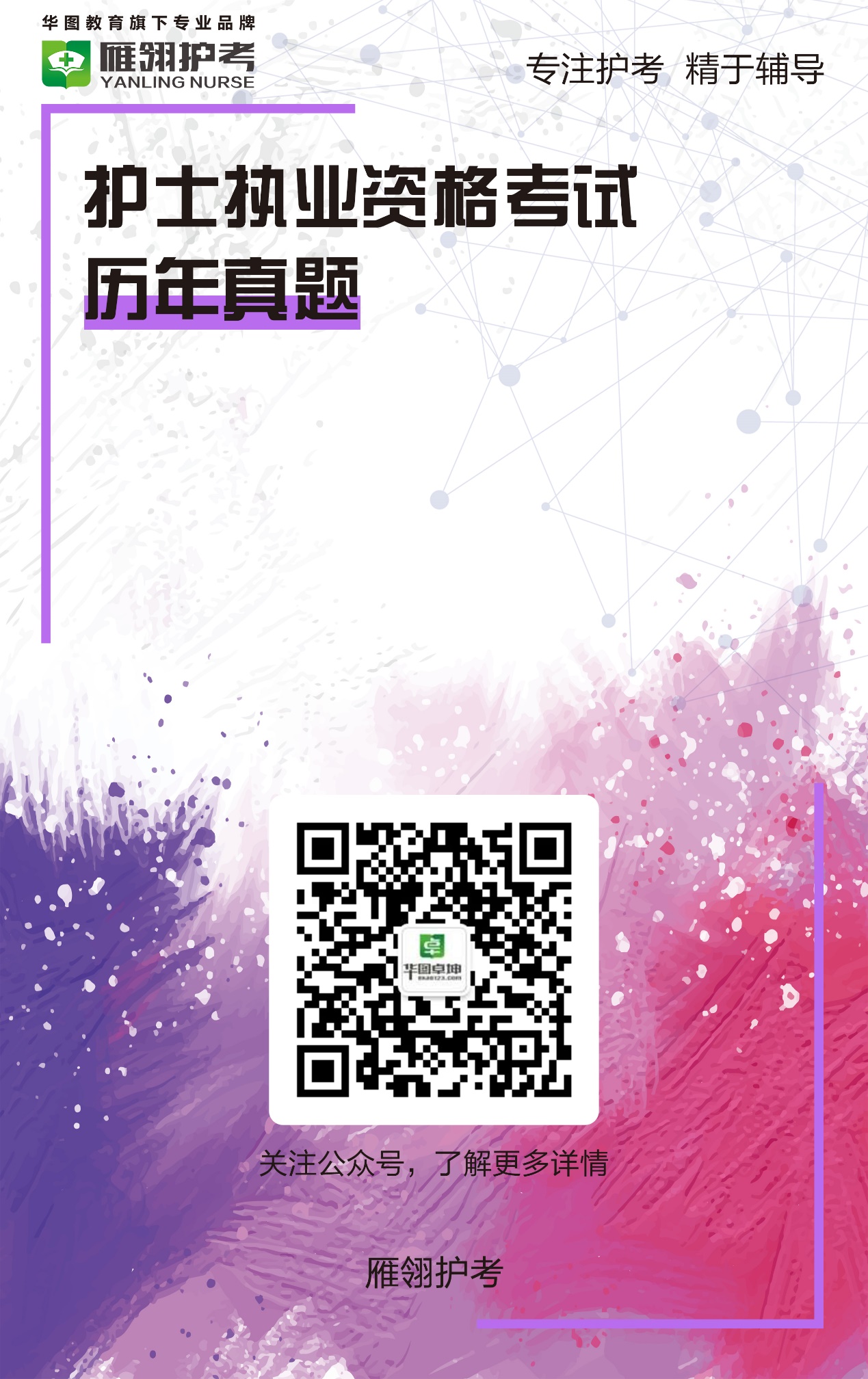 专业实务第一部分单选题。第1～10题，共10题，每题1分，以下每道试题有五个备选答案，请从中选择一个正确答案。【2011A1/A2】1.心脏自身的血液供应主要来自于A.主动脉B.锁骨下动脉C.冠状动脉D.肺动脉E.肺静脉【2011A1/A2】2.控制肺结核流行的最重要措施是A.加强营养B.接种卡介苗C.加强登记管理D.做好痰的处理E.隔离和有效治疗排痰患者【2011A1/A2】3.测量脉搏首选动脉是A.颞动脉B.桡动脉C.颈动脉D.肱动脉E.足背动脉【2011A1/A2】4.患者资料最主要的来源是A.患者本人B.患者病历C.患者家属D.患者的营养师E.患者的主管医生【2011A1/A2】5.臀大肌注射的部位为A.髂前上棘与尾骨连线外上1/2处B.髂前上棘与尾骨连线内上1/2处C.髂前上棘与尾骨连线外上1/3处D.髂前上棘与尾骨连线内上1/3处E.髂前上棘与尾骨连线内下1/3处【2011A1/A2】6.下列外文缩写正确的是A.每日一次qodB.隔日一次qdC.每晚一次biwD.每晨一次qmE.每周一次qn【2011A1/A2】7.书写病室交班报告应先书写A.危重患者B.转入患者C.手术患者D.出院患者E.新入院患者【2011A1/A2】8.压疮淤血红润期的主要特点是A.局部皮肤红、肿、热、痛B.皮下产生硬结C.表皮有水泡形成D.局部组织见新鲜创面E.浅表组织有脓液流出【2011A1/A2】9.甲亢患者不宜进食的食物是A.高糖食物B.高碘食物C.高钾食物D.高磷食物E.高蛋白质食物【2011A1/A2】10.强迫症的发病年龄通常为A.婴幼儿期B.童年期C.青少年期D.中年期E.老年期第二部分单选题。第11～35题，共25题，每题1分，以下每道试题有五个备选答案，请从中选出一个正确答案，特别提示：进入本部分试题后，您将不可再退回前部分对试题进行查看、修改和作答。【2011A1/A2】11.影响肺泡内氧气与血红蛋白结合的最重要的因素是A.肺泡间质的厚度B.肺泡壁完整性C.血红蛋白量D.血液流速E.肺泡内氧浓度【2011A1/A2】12.进行尸体护理时，头下垫一软枕的目的是A.防止面部淤血变色B.用于安慰家属C.便于家属识别D.保持尸体整洁E.保持尸体位置良好【2011A1/A2】13.临床治疗心力衰竭时，应用洋地黄的主要目的是A.增强心肌收缩力B.减慢心室率C.调节心肌耗氧量D.抑制心脏传导系统E.提高异位起搏点的自律性【2011A1/A2】14.通过利尿作用达到降压效果的药物是A.氯沙坦B.硝苯地平C.普萘洛尔D.氢氯噻嗪E.卡托普利【2011A1/A2】15.服用磺胺类药后多饮水的目的是A.增强药物疗效B.减轻患者的消化道反应C.促进药物吸收D.促进胃液分泌E.避免肾小管堵塞【2011A1/A2】16.与消化性溃疡发生关系密切的细菌是A.链球菌B.霍乱弧菌C.幽门螺杆菌D.痢疾杆菌E.大肠埃希菌【2011A1/A2】17.患者住院期间，病案中排列在最前面的是A.医嘱单B.体温单C.入院记录D.门诊病历E.住院病案首页【2011A1/A2】18.在正常情况下，呼吸中枢发出呼吸冲动，依赖于血液中哪种物质浓度变化的刺激A.二氧化碳B.氧C.一氧化碳D.碳酸氢根E.酸碱度【2011A1/A2】19.心包腔内液体的生理作用是A.维持心包腔内压力B.润滑作用C.营养心肌D.免疫作用E.维持心肌张力【2011A1/A2】20.严重肝脏疾病患者手术前，最需要补充的维生素是A.维生素AB.维生素BC.维生素CD.维生素KE.维生素E【2011A1/A2】21.下列属于甲类传染病的疾病是A.肺炎B.猩红热C.肺结核D.霍乱E.伤寒【2011A1/A2】22.空腹时大肠最常见的运动形式是A.集团蠕动B.分节运动C.紧张性收缩D.袋状往返运动E.多袋推进运动【2011A1/A2】23.禁止食用肉类、肝类、含铁丰富的药物、绿色蔬菜的试验饮食为A.大便隐血试验饮食B.尿浓缩试验饮食C.肌酐试验饮食D.胆囊造影饮食E.甲状腺131Ⅰ试验饮食【2011A1/A2】24.在病情观察中，中医的“四诊”方法是A.望、触、扣、听B.望、触、问、切C.望、闻、问、切D.触、摸、按、压E.触、摸、扣、听【2011A1/A2】25.列入乙类传染病，但按甲类传染病管理的是A.高致病性禽流感B.血吸虫病C.肺结核D.百日咳E.疟疾【2011A1/A2】26.下列具有自律性的心肌细胞为A.心房肌细胞B.心室肌细胞C.乳头肌细胞D.心内膜细胞E.窦房结【2011A1/A2】27.中医五行学说最基本概念是A.生、长、化、收、藏B.青、赤、黄、白、黑C.金、木、水、火、土D.心、肝、脾、肺、肾E.阴、阳、精、气、血【2011A1/A2】28.护士在执行医嘱时不能A.根据需要自行调整医嘱B.严格遵守医嘱执行制度C.有疑问时重新核对医嘱D.患者有不良反应时复核医嘱E.抢救时执行医生的口头医嘱【2011A1/A2】29.肺结核化学治疗原则的描述，错误的是A.早期使用抗结核药B.联合使用两种以上药物C.间断使用抗结核药D.严格遵照适当的药物剂量E.坚持完成规定疗程【2011A1/A2】30.肺炎患者出现高热，其饮食原则不包括A.高热量B.高蛋白C.高脂肪D.高维生素E.多饮水【2011A1/A2】31.心肺复苏后的处理措施不包括A.维持有效的循环和呼吸功能B.维持水、电解质和酸碱平衡C.防止脑缺氧和脑水肿D.做好心理护理，减轻患者的恐惧心理E.由家属代为陪护，满足患者的情感需求【2011A1/A2】32.营养不良患儿皮下脂肪最先减少的部位是A.面部B.腹部C.躯干D.臀部E.四肢【2011A1/A2】33.对焦虑症患者的心理护理，不恰当的是A.建立良好的治疗性护患关系B.指导患者进行放松训练C.鼓励患者倾诉内心感受D.关注患者过多躯体不适的主诉E.帮助患者认识症状【2011A1/A2】34.治疗破伤风患者时，注射破伤风抗毒素的作用是A.控制和解除痉挛B.中和游离毒素C.保持呼吸道通畅D.自动免疫E.被动免疫【2011A1/A2】35.急性肾衰竭患者可选择的抗生素是A.磺胺类药物B.卡那霉素C.链霉素D.青霉素E.阿米卡星第三部分单选题。第36～65题，共30题，每题1分，以下每道试题有五个备选答案，请从中选择一个正确答案。特别提示：进入本部分试题后，您将不可再退回前部分对试题进行查看、修改和作答。【2011A1/A2】36.肝硬化合并上消化道出血最主要的原因是A.缺乏维生素KB.急性胃黏膜糜烂C.血小板减少D.食管胃底静脉曲张破裂E.反流性食管炎【2011A1/A2】37.新生儿脐炎最常见的致病菌为金黄色葡萄球菌，治疗首选的抗生素是A.庆大霉素B.头孢呋辛C.林可霉素D.红霉素E.阿米卡星【2011A1/A2】38.最常见也最需要干预的老年人情绪状态是A.焦虑和抑郁B.害怕和紧张C.拒绝和孤独D.失望和消极E.孤独和消极【2011A1/A2】39.护士在从事护理工作时，首要的义务是A.维护患者的利益B.维护护士的利益C.维护医生的利益D.维护医院的利益E.维护医院的声誉【2011A1/A2】40.挤压面部“危险三角区”内的疖，容易导致A.全身性感染B.颅内感染C.局部脓肿形成D.面瘫E.破伤风【2011A1/A2】41.血栓闭塞性脉管炎最常见的病变部位是A.上肢大动脉B.上肢大静脉C.下肢大动脉D.下肢中、小动脉E.下肢中、小动静脉【2011A1/A2】42.关于医疗机构临床用血的规定，正确的是A.可自行采集B.可将临床多余用血出售给血液制品生产单位C.必须进行配型核查D.必须先行缴费后使用E.主要动员家庭、亲友为患者献血【2011A1/A2】43.根据血压水平的定义和分类，血压130/88mmHg属于A.正常血压B.正常高值C.1级高血压D.2级高血压E.3级高血压【2011A1/A2】44.发生细菌性肝脓肿时，细菌侵入肝脏最主要的途径是A.肝动脉B.门静脉C.肝静脉D.胆道系统E.十二指肠【2011A1/A2】45.服用下列药物时，需常规测量脉搏或心率的是A.普萘洛尔B.地西泮C.洋地黄D.泼尼松E.氯丙嗪【2011A1/A2】46.导致左心室压力负荷过重的病因是A.二尖瓣关闭不全B.主动脉瓣关闭不全C.甲状腺功能亢进D.高血压E.肺动脉瓣狭窄【2011A1/A2】47.某癌症患者在检查过程中发现患有艾滋病，对此患者的护理中违反伦理要求的是A.像对待其他患者一样，一视同仁B.尊重患者，注重心理护理C.认真观察患者病情D.以该患者为例大力宣传艾滋病的知识E.主动接近患者，鼓励患者积极配合治疗【2011A1/A2】48.患者被汽车撞伤，右上腹剧痛，呼吸36次/分，脉搏100次/分，BP90/65mmHg，诊断不明，禁用A.异丙嗪B.安定C.氨基己酸D.吗啡E.苯巴比妥【2011A1/A2】49.患者，男，25岁，“颅脑外伤”入院。护士对处于昏迷状态的患者评估后，确认患者存在以下健康问题，其中应优先解决的问题是A.大便失禁B.沟通障碍C.活动无耐力D.皮肤完整性受损E.清理呼吸道无效【2011A1/A2】50.患者，男，38岁，骨髓移植术后第1天。护士长安排1名护士专人对该患者进行24小时监护，此种护理工作方式是A.个案护理B.功能制护理C.小组制护理D.责任制护理E.系统化整体护理【2011A1/A2】51.一名青年女性癫痫患者使用苯妥英钠和卡马西平进行治疗，她询问护士有关结婚生子的问题。护士回答最恰当的是A.在癫痫治愈之前不要考虑要孩子的问题B.你的孩子不一定存在癫痫的危险C.如果你打算要孩子，请医生为你换药D.癫痫妇女一般很难受孕E.停药后才能怀孕【2011A1/A2】52.患者，女，50岁，确诊为特发性血小板减少性紫癜1年，全身多处瘀斑3天入院。医嘱:浓缩血小板悬液15Uivdrip。以下输注浓缩血小板悬液的做法错误的是A.从血库取血回来后应尽早输注B.输注前需2位护士进行三查八对C.输注前后均需要输入少量生理盐水D.输注速度调节至20～30滴/分E.输注过程中应加强巡视患者【2011A1/A2】53.患者，男，68岁，便秘5天，医嘱:0.2%肥皂水大量不保留灌肠，护士选用的灌肠液的温度应为A.4℃～8℃B.15℃～20℃C.28℃～32℃D.39℃～41℃E.45℃～50℃【2011A1/A2】54.患儿，男，因早产住院治疗。现患儿3个月，需接种卡介苗。正确的做法是A.立即接种B.PPD试验阴性再接种C.4个月后再接种D.与百白破疫苗同时接种E.PPD试验阳性再接种【2011A1/A2】55.患儿，女，8岁，患猩红热入院。现处于脱屑期，躯干呈糠皮样脱屑，手足部有大片状脱皮，患儿拒绝与外界交流，原因是“现在我太难看了”。护士给予心理疏导时，不恰当的内容是A.介绍疾病的预后，加强其战胜疾病的信心B.关心爱护患儿，与其建立良好的护患关系C.鼓励患儿与他人及社会进行交往D.介绍病情观察的要点E.正确对待自我形象【2011A1/A2】56.患者，女，65岁，因输尿管结石行震波碎石术后康复出院。护士叮嘱道:“您回家要多休息和按时服药，注意按规定时间来查复。您慢走。”这属于A.介绍用语B.解释用语C.迎送用语D.招呼用语E.安慰用语【2011A1/A2】57.患者，女，25岁，以急性肾小球肾炎入院，医嘱做艾迪计数检查。护士应准备的防腐剂是A.10%甲醛B.40%甲醛C.浓盐酸D.0.5%～1%甲苯E.1%～2%甲苯【2011A1/A2】58.患者，男，因结核性脑膜炎需肌内注射链霉素。患者取侧卧位时，正确的体位是A.下腿伸直，上腿稍弯曲B.上腿伸直，下腿稍弯曲C.双膝向腹部弯曲D.两腿弯曲E.两腿伸直【2011A1/A2】59.护士在巡回过程中发现某患者输液器小壶内液面不断自行下降，最可能的原因是A.针头滑出血管外B.输液瓶位置过高C.患者静脉痉挛D.输液管有漏气E.患者静脉扩张【2011A1/A2】60.患者，男，38岁，因车祸受伤急诊入院。目前诊断为失血性休克。查体:血压70/50mmHg。患者最适宜的体位是A.中凹卧位B.头高足低位C.去枕仰卧位D.侧卧位E.头低足高位【2011A1/A2】61.患儿，男，5岁，由家长带到预防保健科接种流感疫苗。接种前，护士应特别注意向家长询问患儿的哪项近况A.饮食情况B.发热情况C.小便情况D.大便情况E.睡眠情况【2011A1/A2】62.患者，女，30岁，剖宫产后35天，以晚期产后出血入院，采取保守治疗。护理措施不正确的是A.密切观察生命体征B.密切观察阴道出血情况C.保持外阴清洁D.协助做相关检查E.取半坐卧位【2011A1/A2】63.患者，男，50岁，因支气管哮喘发作到某医院急诊就诊。因护士操作不当，快速静脉推注某药后，患者出现头晕、心悸、心律失常、血压剧降，此类药物可能是A.沙丁胺醇B.氨茶碱C.异丙托溴铵D.地塞米松E.色甘酸钠【2011A1/A2】64.护士在病房发药时不慎将2床患者的维生素C0.2克发给了3床的患者。发现错误后，护士应该直接向谁汇报A.值班医生B.科护士长C.病房护士长D.护理部主任E.主班护士【2011A1/A2】65.患者，男，同时口服下列药物时，宜最后服用的是A.地高辛B.止咳糖浆C.维生素CD.维生素B1E.复方阿司匹林第四部分单选题。第66～116题，共51题，每题1分，以下每道试题有五个备选答案，请从中选择一个正确答案。特别提示：进入本部分试题后，您将不可再退回前部分对试题进行查看、修改和作答。【2011A1/A2】66.患者，男，65岁，左下肢膝关节置换术后，护士给其擦浴。擦浴程序错误的是A.关好门窗，调节室温B.先擦上身再下身C.脱衣时，先健侧再患侧D.穿衣时，先健侧再患侧E.保护自尊，注意遮挡【2011A1/A2】67.急性有机磷中毒的患者，医嘱给予阿托品静脉注射，在给药后患者最可能出现A.口干B.血压下降C.心率减慢D.出汗增多E.呼吸加快【2011A1/A2】68.足月产新生儿，患吸入性肺炎入重症监护病房1周。患儿家属急切询问患儿情况，病房护士恰当的处理是A.让其问其他护士B.让其问值班医生C.告知其完全正常D.客观介绍患儿情况E.保密患儿病情【2011A1/A2】69.慢性呼吸衰竭的患者，医嘱给予洛贝林静脉滴注，提示患者可能存在A.心功能衰竭B.外周循环衰竭C.尿量减少D.呼吸中枢抑制E.严重感染【2011A1/A2】70.传染病区护士中班结束与夜班护士床旁交班后，脱下的隔离衣悬挂正确的是A.挂在治疗室，清洁面朝外B.挂在治疗室，清洁面朝内C.挂在病室，清洁面朝外D.挂在走廊，清洁面朝外E.挂在走廊，清洁面朝内【2011A1/A2】71.患者，女，58岁，因支气管哮喘发作入院治疗。护士向患者说明服药注意事项时，应采用的沟通距离是A.0～40cmB.50～120cmC.130～250cmD.300～400cmE.400cm以上【2011A1/A2】72.患者，男，40岁，因足部外伤30分钟就诊。清创缝合后遵医嘱TAT肌内注射，注射前需做TAT过敏试验。皮试液的浓度为A.15U/mlB.150U/mlC.1500U/mlD.15万U/mlE.150万U/ml【2011A1/A2】73.患者，男，55岁，因胆结石合并胆道梗阻拟手术治疗。患者的妻子、父母、大哥及其30岁的儿子都到了医院，医务人员介绍了手术的重要性及风险，其手术协议签订人应首选A.患者本人B.患者的父母C.患者的妻子D.患者的大哥E.患者的儿子【2011A1/A2】74.患者，男，54岁，胆囊结石，明天即将做胆囊切除术，护士应首选下列哪个主题与患者交谈A.吸烟的危害B.规律饮食的重要性C.鼓励患者战胜疾病D.术前健康指导E.止痛的方法【2011A1/A2】75.患儿，男，8岁，不慎溺水，检查发现该男童面部青紫，意识丧失，自主呼吸停止，颈动脉搏动消失。护士实施抢救时首先应采取的措施是A.准备好给氧装置B.准备开口器撑开口腔C.清除口鼻分泌物和异物D.放清洁纱布于男童口部E.将男童双手放于其躯干两侧【2011A1/A2】76.患者，女，56岁，糖尿病酮症酸中毒。患者排出的尿液气味可能为A.烂苹果味B.氨臭味C.大蒜味D.苦杏仁味E.苯酚味【2011A1/A2】77.护士在巡回过程中发现某患者静脉输液突然发生溶液不滴，该护士首先应采取的措施为A.调整针头斜面B.抬高输液瓶C.穿刺部位热敷D.挤压输液管E.观察穿刺部位有无红肿及疼痛【2011A1/A2】78.患者，女性，65岁，因2型糖尿病需注射胰岛素，出院时护士对其进行健康教育，对患者自行注射胰岛素的指导中，不正确的是A.行皮下注射，进针角度90°B.不可在发炎、有瘢痕、硬结处注射C.进针后不能有回血D.在上臂三角肌下缘处注射最佳E.注射区皮肤要消毒【2011A1/A2】79.患者，女，20岁，因腹泻到门诊输液，输注的溶液含有氯化钾。患者诉穿刺局部疼痛，护士检查发现输液管内回血良好，局部无肿胀。此时正确的处理方法是A.拔针后另选静脉穿刺B.将针头再插入少许C.给予局部止痛D.提高输液袋E.减慢输液速度【2011A1/A2】80.患者，女，32岁，医嘱行131Ⅰ甲状腺功能测定，护士指导该患者在试验期间应忌食的食物有A.花菜B.紫菜C.芹菜D.西红柿E.西兰花【2011A1/A2】81.护士甲某，进行护士执业注册未满5年，现因工作调动，欲往外地某医院继续从事护理工作。现在应办理的申请是A.护士执业注册申请B.逾期护士执业注册申请C.护士延续注册申请D.重新申请护士执业注册E.护士变更注册申请【2011A1/A2】82.患者，女，30岁，因心脏骤停正在抢救。家属在旁哭声不断，此时护士对家属最佳的指导是A.“请您别哭，不要吵着其他患者。”B.“别怕，医生可以救活她。”C.“请您先离开抢救现场，谢谢。”D.“我们现在进行的心肺复苏步骤是……”E.“我们过去抢救过这样的患者，都很成功。”【2011A1/A2】83.产妇顺产一女婴，产后第2天门窗紧闭，不让护士为其病室通风。护士给其宣教通风的目的，不恰当的是A.减少感染的发生B.减少细菌数量C.增加氧含量D.抑制细菌生长E.净化空气【2011A1/A2】84.患者，女，28岁，因宫外孕急诊入院手术。术后宜采用的护患关系模式是A.主动型B.主动-被动型C.指导-合作型D.支配-服从型E.共同参与型【2011A1/A2】85.患儿，2岁，因急性上呼吸道感染收入院。护士选择头皮静脉穿刺为患儿输液，此时护士与患儿的人际距离是A.亲密距离B.个人距离C.社会距离D.公众距离E.心理距离【2011A1/A2】86.患者，男，58岁，诊断“风湿性心脏病”入院。突然出现胸闷、胸痛，心律极不规则，心率快慢不一，心音强弱不等，心率102次/分，脉率78次/分。此脉搏属于A.洪脉B.奇脉C.间歇脉D.交替脉E.脉搏短绌【2011A1/A2】87.患者，男，56岁，因脑血栓处于昏迷状态。医嘱进行留置导尿术。留置导尿15天后，护士在观察尿液情况时，发现尿液混浊、沉淀。这时应A.拔出导尿管B.清洗尿道口C.膀胱内滴药D.给予膀胱冲洗E.定时更换卧位【2011A1/A2】88.根据我国《献血法》规定，为保障临床急救用血需要，对择期手术患者，应提倡采用的用血方式是A.互助献血B.同型输血C.自身储血D.自愿献血E.输成分血【2011A1/A2】89.患者，男，35岁，诊断:急性肠炎。按医嘱予静脉输液1000ml，计划4小时滴完（点滴系数为20），护士应调节输液速度约为A.42滴/分B.63滴/分C.83滴/分D.90滴/分E.95滴/分【2011A1/A2】90.患者，男，65岁，上午10点行磁共振检查，护士分发口服药时患者未回，此时正确的处理是A.交给病友B.暂缓发药C.置于床头柜D.交给患者家属E.将药品退回药房【2011A1/A2】91.孕妇，26岁，宫口开大4cm后产程进展缓慢，诊断为协调性子宫收缩乏力。产妇因此烦躁不安，情绪不稳定，对自然分娩失去信心。针对此孕妇最主要的护理措施是A.提供心理支持，减轻焦虑B.促进子宫收缩，加快产程C.鼓励孕妇多进食，恢复体力D.做剖宫产准备E.开放静脉【2011A1/A2】92.患者，女，28岁，因“婚后2年未避孕、未孕”诊断为“不孕症”而入院。入院后，在进行妇科检查时，发现患者伴有尖锐湿疣。护士便将此信息告知了科室的其他护士，并告知了同病房的其他患者。该护士的行为属于A.渎职行为B.侵犯患者的隐私权C.侵犯患者的同意权D.侵犯患者的生命健康权E.侵犯患者知情权【2011A1/A2】93.长度为16cm的无菌镊子，存放于其浸泡容器中时，适宜的消毒液深度为A.4cmB.5cmC.6cmD.7cmE.8cm【2011A1/A2】94.护士为乙型肝炎患者采集血标本时，不慎将血液滴在患者的床头柜上，此时护士对该床头柜的处理方法，正确的是A.日光曝晒B.流水刷洗C.卫生纸擦拭D.消毒液擦拭E.毛巾湿水擦拭【2011A1/A2】95.患者，男，48岁，确诊为支气管肺癌后，患者表现为沉默、食欲下降、夜间入睡困难、易怒。护理工作中最应重视的问题是A.继续加强与患者的沟通交流B.鼓励患者自我表达，宣泄情绪C.可利用治疗效果好的患者现身说法，正面宣教D.防自杀、防伤人、防出走E.家属加强支持与安慰【2011A1/A2】96.患者，男，22岁，无明显诱因出现双下肢水肿2周，尿蛋白（++++），测血压142/86mmHg，导致其水肿最主要的因素是A.肾小球滤过率下降B.血浆胶体渗透压下降C.继发性醛固酮增多D.抗利尿激素增多E.有效滤过压降低【2011A1/A2】97.患者，男，52岁，因胃部不适来院就诊，经检查确诊为胃癌。患者获悉病情后，神情呆滞，多次要求家人带其到其他医院检查确认。此时患者所处的心理反应阶段是A.否认期B.愤怒期C.协商期D.抑郁期E.接受期【2011A1/A2】98.患儿，3岁，高热惊厥，在急诊科经止惊、给氧等紧急处理后，情况稳定，欲送儿科病房做进一步治疗。运送过程中最适宜的供氧装置是A.氧气筒B.氧气枕C.中心管道D.人工呼吸机E.简易呼吸器【2011A1/A2】99.患者，女，患高血压病入院，目前左侧肢体偏瘫。医嘱测血压4次/日。执行该医嘱时，错误的是A.固定血压计B.测右上肢血压C.卧位测量时肱动脉平腋中线D.固定专人测量E.每日固定时间测量血压【2011A1/A2】100.患者，女，42岁，因卵巢癌住院，常常哭泣，且焦虑不安，对该患者首选的护理措施是A.倾听其倾诉并给予安慰B.通知主管医生C.让家属探视D.同意家属陪伴E.给予镇静药【2011A1/A2】101.患者，男，因急性胰腺炎于9am进手术室，病区护士为其准备麻醉床，以下操作不符合要求的是A.更换清洁被单B.床头和床中部各铺中单及橡胶单C.盖被纵向三折于门对侧床边D.枕头横立于床头开口对门E.椅子放于折叠被的同侧【2011A1/A2】102.患者，女，因乳腺癌住院治疗，治疗期间得知自己儿子因患急性肾炎住院需要照顾，就立即放弃自己的治疗去照顾儿子，这种情况属于A.患者角色行为消退B.患者角色行为冲突C.患者角色行为强化D.患者角色行为缺如E.患者角色行为适应1）角色行为缺如：否认自己是个病人2）角色行为冲突：患病前角色和现有角色矛盾3）角色行为强化：怀疑、依赖心理4）角色行为减退：消除本有角色，承担不应承担的角色该病人消除自己乳腺癌住院病人角色，承担照顾儿子母亲的角色，属于角色行为减退。【2011A1/A2】103.足月儿，生后4天，护士在进行出院宣教时，指导家长为患儿口服维生素D，正确的开始给药时间应在A.生后1周B.生后2周C.生后3周D.生后1个月E.生后2个月【2011A1/A2】104.患者，男，68岁，体重60kg，胃癌术后第2天。患者卧床翻身时身体滑向床尾，护士将其移向床头，下列做法正确的是A.尽快完成，不必向患者解释说明B.移动之前应固定床轮，松开盖被C.移动之前在患者头下垫一枕头D.移动时患者双手放在胸腹前E.搬运时，不需要得到患者协助【2011A1/A2】105.患者，男，28岁，肛瘘手术后行温水坐浴，应控制坐浴时间为A.5～10分钟B.10～15分钟C.15～20分钟D.20～30分钟E.30～40分钟【2011A1/A2】106.患者，男，55岁，大面积烧伤，半小时内输入500ml液体后突然出现气促、呼吸困难、咳粉红色泡沫样痰，为该患者吸氧时湿化瓶内应放入的液体是A.乙醇溶液B.温开水C.蒸馏水D.矿泉水E.生理盐水【2011A1/A2】107.患者在查体中发现血清抗-HIV阳性，护士在对其进行健康教育指导时，不正确的是A.排泄物用漂白粉消毒B.严禁献血C.性生活应使用避孕套D.不能和他人共用牙刷E.外出时应戴口罩【2011A1/A2】108.护士的面部表情应根据不同的环境和需要而不同，下面叙述不妥的是A.在面对患者时，表现真诚和友好B.面对生命垂危的患者，表情凝重C.在任何情况下都不能表现出不满或气愤D.面对疼痛的患者应微笑E.对疾病缠身的患者表现出关注和抚慰【2011A1/A2】109.患者，女，81岁，生活无法自理，护士对患者进行按摩时使用50%的乙醇，其目的是A.消毒皮肤B.促进血液循环C.润滑皮肤D.去除污垢E.降低局部温度【2011A1/A2】110.婴儿开始有意识的模仿成人的发音，如“爸爸”“再见”“谢谢”等，这时婴儿的年龄大约为A.5个月B.6～7个月C.8～9个月D.10～11个月E.12个月【2011A1/A2】111.患者，男，45岁，上呼吸道感染未痊愈，自动要求出院，护士需做好的工作不包括A.在出院医嘱上注明“自动出院”B.根据出院医嘱，通知患者和家属C.征求患者及家属对医院的工作意见D.教会家属静脉输液技术，以便后续治疗E.指导患者出院后在饮食、服药等方面的注意事项【2011A1/A2】112.患儿，6个月，患佝偻病。医嘱:鱼肝油6滴，每日1次。取药时，护士杯中放少量温开水的目的是A.有利于吞服B.减少药量损失C.减少药物毒性D.避免药物挥发E.稀释药物【2011A1/A2】113.患者，男，70岁，2年前诊断为慢性胃炎。由于病情反复，病程迁延，自述常因疾病造成心情焦虑，“常为小事发脾气”。对此，不恰当的回答是A.“您认为是胃炎引起了您的焦虑吗?”B.“您不必为胃炎过于焦虑不安。”C.“您是因为胃炎可能癌变才觉得焦虑的吗?”D.“我们可以想办法避免那些让您生气的小事。”E.“我们可以想一些办法来缓解身心的不适。”【2011A1/A2】114.患儿，女，10岁，约半小时前误服农药，被急送入院，现意识清醒，能准确回答问题。护士首选的处理方法是A.口服催吐B.注洗器洗胃C.漏斗胃管洗胃D.电动吸引器洗胃E.自动洗胃机洗胃【2011A1/A2】115.患者，男，50岁，患肝硬化入院。自诉“皮肤瘙痒，睡觉的时候把皮肤挠破”。皮肤瘙痒的原因最可能是A.叶酸缺乏B.凝血时间延长C.胆红素水平提高D.高钾血症E.低蛋白血症【2011A1/A2】116.患者，女，36岁，多发性子宫肌瘤入院治疗。护士为其安排好床位后，说:“我是您的责任护士，我姓张，叫我小张好了，有事请按床头呼叫器，我随时为您服务。”此时护士承担的主要角色是A.热情的接待者B.主动的介绍者C.细心的照顾者D.病房的管理者E.护理的协调者第五部分共用题干单选题。第117～133题，共17题，每题1分，以下每组试题有2～5个提问，每个提问的试题有五个备选答案，请从中选择一个正确答案。特别提示：进入本部分试题后，您将不可再退回前部分对试题进行查看、修改和作答。（117～118题共用题干）【2011A3/A4】患者，男，31岁，2月来出现午后低热、盗汗、乏力、消瘦、食欲不振，近1周高热、咳嗽、咳痰、痰中带血。痰结核分枝杆菌阳性。应用链霉素抗结核治疗。117.链霉素长期应用可出现的不良反应是A.周围神经炎B.肝损害C.眩晕、听力障碍D.高尿酸血症E.视神经炎118.对患者的痰液简单有效的处理方法是A.深埋B.焚烧C.阳光下曝晒D.用开水煮沸E.过氧乙酸浸泡（119～121题共用题干）【2011A3/A4】患者，男，60岁，确诊艾滋病毒感染1年。现阑尾炎术后1天，创面有少量渗血。119.对该患者的护理措施正确的是A.禁止陪护及探视B.限制患者与他人接触C.在患者床头卡贴隔离标志D.告知患者应履行“防止感染他人”的义务E.在患者床头柜上放置预防艾滋病的提示120.护士更换被血液污染的被服时防护重点是A.手部皮肤完好，可不戴手套B.血液污染面积少时，可不戴手套C.戴手套操作，脱手套后认真洗手D.未戴手套时，应避免手部被污染E.只要操作时戴手套，操作后不需洗手121.采血后注射器最恰当的处理方法是A.毁形B.分离针头C.回套针帽D.放入垃圾袋E.置入锐器盒（122～123题共用题干）【2011A3/A4】患儿，男，4岁，因不规则发热，出血，肝、脾、淋巴结肿大等入院治疗。122.护士在护理患儿的过程中，体现护士照顾角色的行为是A.对患儿和其陪护的母亲进行健康教育B.与患儿的母亲共同制定护理计划C.做好病区内物品的管理D.帮助照顾患儿的饮食起居E.做好入院介绍123.在为患儿治疗时，最容易让患儿接受治疗的言语技巧是A.问候式语言B.夸赞式语言C.言它式语言D.关心式语言E.安慰性谎言（124～126题共用题干）【2011A3/A4】患者，女，68岁，患大叶性肺炎，高热昏迷10天，10天内给予大量抗生素治疗。近日发现其口腔黏膜破溃，创面上附着白色膜状物，拭去附着物可见创面轻微出血。124.该患者口腔病变原因可能是A.病毒感染B.真菌感染C.维生素缺乏D.凝血功能障碍E.铜绿假单胞菌感染125.为该患者口腔护理时，最适宜的漱口液是A.生理盐水B.0.1%醋酸C.复方硼砂溶液D.0.02%呋喃西林E.1%～4%碳酸氢钠126.为该患者口腔护理时，下列操作错误的是A.操作前后清点棉球个数B.用弯止血钳夹紧棉球，每次1个C.从磨牙到门齿纵向擦洗牙齿外侧面D.由内向外擦洗舌面E.擦洗毕，协助患者漱口（127～128题共用题干）【2011A3/A4】患者，女，45岁，行阑尾切除术后，给予青霉素治疗，护士未做青霉素过敏试验，给患者输入青霉素后致过敏性休克死亡。127.该事件属于A.医疗事故B.护理质量缺陷C.责任心不强D.护理差错E.医疗纠纷128.下列不属于医疗事故预防措施的是A.设立医疗质量监控部门或人员B.加强风险管理C.严格控制探视D.提高护理人员的技术水平E.持续质量改进（129～131题共用题干）【2011A3/A4】患者，女，78岁，因右侧肢体活动不便4小时入院。入院时神志清楚，呼吸18次/分，脉搏90次/分，血压165/95mmHg，右侧肢体肌力2级。既往有高血压和糖尿病史。129.护士对该患者及其家属进行入院宣教，宣教重点是A.请不要到医生护士办公室翻看病历B.主治医生的专业方向C.应该尽早开始进行康复锻炼D.当前应该卧床休息，不可自行起床活动E.应该每天进行身体清洁130.医嘱要求急送该患者行CT检查，护士首先必须A.告诉其家属CT室方位B.先给患者吸氧30分钟后再送检查C.安排用平车送患者前往D.查看检查单是否已经收费E.报告护士长请求外出131.该患者回到病床后，护士应该立即完成的护理措施是A.睡硬板床B.双侧上床栏C.插留置导尿管D.保持左侧卧位E.进行手术前准备（132～133题共用题干）【2011A3/A4】患者，男，65岁，脑血栓致右侧肢体瘫痪卧床2年，因骶尾部皮肤破损而入院。入院后检查:破损处组织发黑，有脓性分泌物与臭味，面积5cm×6cm。132.目前患者最主要的护理问题是A.营养失调B.活动无耐力C.自理能力缺陷D.吞咽功能障碍E.皮肤完整性受损133.护理措施中正确的是A.按摩骶尾部B.每4小时翻身1次C.给予高脂低盐饮食D.清创后用无菌敷料包扎E.晨晚间用60℃清水床上擦浴2011年护士执业资格考试实践能力第一部分单选题。第1～10题，共10题，每题1分，以下每道试题有五个备选答案，请从中选择一个正确答案。【2011A1/A2】1.原发性肝癌肝区疼痛的特点是A.间歇性隐痛B.持续性胀痛C.阵发性绞痛D.刀割样疼痛E.烧灼样疼痛【2011A1/A2】2.自发性气胸最常见的症状是A.呕吐B.心悸C.发热D.胸痛E.咳嗽【2011A1/A2】3.呼吸衰竭发生时,最早因缺氧发生损害的组织器官是A.大脑B.心脏C.肝D.肾E.肺【2011A1/A2】4.结肠造口患者出院后可以进食的蔬菜是A.芹菜B.韭菜C.洋葱D.辣椒E.菜花【2011A1/A2】5.肺心病并发呼吸衰竭患者缺氧的典型表现是A.呼吸困难B.发绀C.意识障碍D.肺功能下降E.球结膜水肿【2011A1/A2】6.用新九分法评估成人烧伤面积,错误的是A.头、面、颈部各为3%B.双上臂为6%C.躯干为27%D.双臀为5%E.双前臂为6%【2011A1/A2】7.慢性支气管炎的最突出症状是A.反复发热B.反复咳嗽、咳痰C.少量咯血D.胸部刺痛E.间断喘息【2011A1/A2】8.二尖瓣面容的特点是A.两颊部蝶形红斑B.两颊部紫红，口唇轻度发绀C.两颊黄褐斑D.午后两颊潮红E.面部毛细血管扩张【2011A1/A2】9.患儿，男，1岁6个月，患小儿腹泻来诊。家长的哪项表述提醒护士需要进一步对家长进行健康教育A.“我会适当减少给孩子的食物量”B.“我会让孩子一次少吃一点”C.“我会给孩子吃点脂肪丰富的食物”D.“我会给孩子用吸水性强的纸尿布”E.“孩子每次大便后我会用温水帮孩子清洗臀部”【2011A1/A2】10.下列针对妊娠期妇女便秘的护理措施，不恰当的是A.养成定时排便的习惯B.每天多饮水C.适当运动D.自行服用缓泻药E.多食高纤维素食物第二部分单选题。第11～35题，共25题，每题1分，以下每道试题有五个备选答案，请从中选出一个正确答案，特别提示：进入本即分试题后，您将不可再退回前部分对试题进行查看、修改和作答。【2011A1/A2】11.能保证老年人的居家安全的照顾方法，正确的是A.冬季房间尽量减少通风时间，避免着凉感冒B.洗浴时浴室温度不宜太高，以20℃～22℃为宜C.夜晚入睡时点亮地灯，保证夜间如厕安全D.家中行走通道的两侧应多摆放家具，便于老人扶持E.老人皮肤感觉下降，使用热水袋保暖时水温应高些【2011A1/A2】12.采集老年人健康史时，正确的是A.交谈一般从既往史开始B.不宜提问简单的开放性问题C.一定要耐心倾听，不要催促D.不宜触摸老年人E.当老年人主诉远离主题时，不要打断【2011A1/A2】13.不属于新生儿常见的正常生理状态的是A.马牙B.生理性黄疸C.臀红D.假月经E.乳腺肿大【2011A1/A2】14.“三凹征”是指A.胸骨上窝、锁骨上窝、肋间隙在吸气时明显下陷B.胸骨上窝、锁骨上窝、肋间隙在呼气时明显下陷C.胸骨上窝、锁骨上窝、纵隔在吸气时明显下陷D.胸骨上窝、锁骨上窝、纵隔在呼气时明显下陷E.胸骨上窝、锁骨下窝、纵隔在吸气时明显下陷【2011A1/A2】15.为小儿测量体重时，错误的做法是A.晨起空腹排尿后进行B.进食时立即进行C.每次测量应在同一磅秤上称量D.测量前应先校正磅秤为零点E.脱去衣裤鞋袜后进行【2011A1/A2】16.支气管肺炎患儿宜采取的体位是A.平卧位B.去枕仰卧位C.头低足高位D.头胸抬高位E.左侧卧位【2011A1/A2】17.羊水过少的定义是足月妊娠时，羊水量少于A.300mlB.400mlC.500mlD.800mlE.1000ml【2011A1/A2】18.急性黄疸型肝炎黄疸前期最突出的表现是A.消化道症状B.呼吸道症状C.泌尿道症状D.神经系统症状E.血液系统症状【2011A1/A2】19.胆道蛔虫病的临床特点是A.阵发性钻顶样剧烈绞痛B.剑突下左侧深压痛C.剧烈呕吐蛔虫D.畏寒高热E.肝大并伴有压痛【2011A1/A2】20.对急性心肌梗死患者给予吸氧的主要目的是A.改善心肌缺氧，减轻疼痛B.预防心源性休克C.减少心律失常D.防止心力衰竭E.促进坏死组织吸收【2011A1/A2】21.腰椎间盘突出症局部注射药物治疗的目的不包括A.镇痛B.消肿C.减轻粘连D.预防感染E.减轻肌痉挛【2011A1/A2】22.抑郁症患者通过下列语言表达自己的低自尊和无价值感，“我太失败了，我什么事情都做不好”等。护士正确的处理是A.指导患者情绪不好时多卧床休息B.调动患者积极情绪阻断负向思考C.指导患者减少与他人交流D.告诉患者生活中比他差的人比比皆是E.护士不应给予过度关注【2011A1/A2】23.对心肌疾病患者进行长期用药指导的内容不包括A.药物的名称、剂量、用法B.教会患者或家属观察药物的不良反应C.教会患者或家属观察药物的疗效D.根据药物疗效调整药物剂量E.指导患者时间药效的观点【2011A1/A2】24.帕金森病特征性症状是A.头痛B.呕吐C.意识丧失D.静止性震颤E.姿势步态异常【2011A1/A2】25.患者诊断为痈时，最可能出现哪项血常规检查结果A.嗜酸粒细胞增加B.淋巴细胞计数增加C.网织红细胞计数增加D.中性粒细胞计数增加E.中性粒细胞比例增加【2011A1/A2】26.前列腺切除术后早期护理的重点应是A.观察和防治出血B.防止感染C.防止尿道狭窄D.防止血栓形成E.防止尿失禁【2011A1/A2】27.ARDS患者在使用人工呼吸机时，若通气过度会出现A.皮肤潮红、出汗B.表浅静脉充盈消失C.呼吸浅快D.呼吸性酸中毒E.呼吸性碱中毒【2011A1/A2】28.下列符合早产儿外观特点的是A.皮肤红润，胎毛少B.耳壳软骨发育好C.乳晕明显，有结节D.指甲长过指端E.足底光滑，纹理少【2011A1/A2】29.肝硬化合并上消化道大出血经止血后常并发A.癌变B.窒息C.肝性脑病D.感染E.黄疸【2011A1/A2】30.轮状病毒肠炎所致腹泻的临床特点不包括A.多发生在秋、冬季B.常伴上呼吸道感染症状C.常伴腹痛、里急后重D.全身感染中毒症状不明显E.大便无腥臭味【2011A1/A2】31.肝性脑病患者禁用的维生素是A.维生素AB.维生素EC.维生素CD.维生素B1E.维生素B6【2011A1/A2】32.患儿，女，3岁，半年来“感冒”反复发作，家长多次自行给予“阿司匹林”、“头孢拉定”、“阿莫西林”、“罗红霉素”等药物治疗。5天前患金黄色葡萄球菌肠炎入院。出院时护士对家长进行健康指导应特别强调A.合理喂养B.注意饮食卫生C.多进行户外活动D.注意儿童个人卫生E.滥用抗生素的严重后果【2011A1/A2】33.患者，女,35岁，1个月来出现外阴瘙痒，检查见外阴充血、肿胀，阴道分泌物无异常。评估诱因时，应重点询问A.饮食习惯B.卫生习惯C.睡眠习惯D.活动习惯E.职业情况【2011A1/A2】34.某患者因上消化道大出血伴休克紧急入院抢救，护士采取的措施中不妥的是A.头低足高位B.暂禁食C.建立静脉通路D.迅速交叉配血E.氧气吸入【2011A1/A2】35.患者，男，78岁，饮用红酒600ml后出现脸色潮红，轻微眩晕，语言增多，诊断为酒精中毒。下列医嘱中，对治疗酒精中毒无效的是A.静推利尿剂B.静推纳洛酮C.静脉滴注维生素D.静滴抗生素E.静滴电解质第三部分单选题。第36～65题，共30题，每题1分，以下每道试题有五个备选答案，请从中选择一个正确答案。特别提示：进入本部分试题后，您将不可再退回前部分对试题进行查看、修改和作答。【2011A1/A2】36.患者，男，65岁，高血压病史多年。在活动中突发意识障碍，诊断为“脑出血”收入院。查体：一侧瞳孔散大、不等圆，提示患者病情为A.脑疝形成B.出血部位靠近眼睛C.脑干出血D.动眼神经瘫痪E.脑出血量较大【2011A1/A2】37.患者，男，36岁，1天前右下腹有转移性腹痛，麦氏点有固定的压痛。诊断为阑尾炎，采取保守治疗。现腹痛缓解后突然加重，范围加大，应考虑是A.单纯性阑尾炎B.化脓性阑尾炎C.坏疽性阑尾炎D.阑尾周围脓肿E.阑尾穿孔【2011A1/A2】38.一婴儿扶腋下能站立，两手能各握一玩具，能喃喃地发出单音节，能伸手取物。根据这些表现，该婴儿的最可能的月龄为A.3个月B.5个月C.7个月D.9个月E.10个月【2011A1/A2】39.患者，男，64岁，诊断“2型糖尿病”10年。为患者进行糖尿病足预防的健康指导中，不妥的是A.每天检查清洁足部B.选择透气、柔软的鞋袜C.每天坚持适度的运动D.足部出现破损可自擦药物E.外出不宜穿拖鞋【2011A1/A2】40.患者，男，71岁，身高170cm，体重80kg，患高血压20年，为控制患者体重所采取的措施不应包括A.制定个体化膳食方案B.检测体重变化C.吃减肥药D.规律运动E.控制饮食【2011A1/A2】41.患者，男，58岁，糖尿病住院，经过治疗血糖得以控制，病情稳定准备出院。护士给患者进行出院饮食指导时，应告诉患者其每日总热量在三餐中的比例为A.早餐1/6、剩下的中餐、晚餐各半B.早餐1/5、中餐、晚餐各2/5C.早餐1/4、中餐、晚餐各半D.早餐1/4、中餐1/2、晚餐为1/4E.早餐1/2、剩下的中餐、晚餐各半【2011A1/A2】42.患者，男，53岁，急诊以“脑栓塞”收入院。入院后护士经评估判断该患者能够经口进食，但仍存在吞咽困难。为防止因进食所致的误吸和窒息，护士采取的措施不妥的是A.进食前注意休息，避免疲劳B.营造安静、舒适的进餐环境C.嘱患者进餐时不要讲话D.嘱患者使用吸管喝汤E.进餐后保持坐位半小时以上【2011A1/A2】43.患者，女，68岁，因颅内压增高，头痛逐渐加重，行腰椎穿刺脑脊液检查。术后突然停止呼吸，血压下降。该患者最可能发生了A.小脑幕切迹疝B.枕骨大孔疝C.大脑镰下疝D.脑干缺血E.脑血管意外【2011A1/A2】44.患者，女，35岁，右侧乳腺癌根治术后，患者出院时，提示患者掌握了正确的健康教育内容的描述是A.“我出院后要穿几周紧身衣保持体形。”B.“在我化疗期间，我要坚持吃素。”C.“我要注意避孕，2年内我不能怀孕。”D.“我要坚持右侧上肢的功能锻炼。”E.“我下个月准备去做乳房再造术。”【2011A1/A2】45.脑出血患者，医嘱给予20%甘露醇静脉滴注，其主要作用是A.降低血压B.营养脑细胞C.帮助止血D.降低颅内压E.保护血管【2011A1/A2】46.患者，女，60岁，因急性心肌梗死入院，病情不稳定。该患者出现哪项心律失常时需高度警惕室颤的发生A.房室传导阻滞B.窦性心动过缓C.室上性心动过速D.房颤E.室性心动过速【2011A1/A2】47.患者，女，56岁，在路上行走时不慎绊倒，手掌、手腕部、膝盖部挫伤。局部处理方法错误的是A.局部制动B.抬高患肢C.血肿加压包扎D.早期局部热敷E.血肿若进行性增大，需切开止血【2011A1/A2】48.经产妇，2天前顺产一健康新生儿，该产妇出现下述哪项临床表现时，护士应立即报告医生A.口腔温度为36.8℃B.脉率为109次/分C.汗液分泌增多D.排尿次数频繁E.呼吸为22次/分【2011A1/A2】49.患儿，男，10天，出生后诊断为颅内出血，经治疗后病情好转，留有后遗症。出院时护士应重点指导家长A.测量血压的方法B.测量体重、身长、头围的方法C.服用铁剂预防贫血的方法和注意事项D.补充叶酸、维生素B12的方法E.进行功能训练和智力开发的意义及方法【2011A1/A2】50.患者，女，26岁，尿频、尿急、尿痛8天，以“急性尿路感染”在门诊应用抗生素治疗。进行尿细菌培养检查前，应嘱患者停用抗生素A.1天B.2天C.3天D.4天E.5天【2011A1/A2】51.孕妇，28岁，妊娠30周。为了胎儿的健康安全，产前检查时护士教会孕妇做胎动计数，并嘱咐12小时胎动计数少于多少次时应及时就诊A.10次B.20次C.30次D.40次E.50次【2011A1/A2】52.患儿，女，3岁，因高热、腹泻、进行性呼吸困难入院，考虑为中毒性细菌性痢疾。护士在为患者留取粪便标本时应注意A.在抗菌治疗后采集标本B.选择有黏液脓血部分的粪便送检C.留取部分成形粪便送检D.可多次采集标本，集中送检E.患者无大便时，用导泻剂后留取标本【2011A1/A2】53.患者，女，29岁，因肛瘘行瘘管切除术，护士指导患者最合适的术后卧位是A.侧卧位B.平卧位C.半坐位D.头低足高E.中凹位【2011A1/A2】54.3个月女婴，体重5kg，母亲因患乳腺炎不能喂食母乳，改为牛乳喂养，每日需8%糖牛乳量为A.500mlB.550mlC.600mlD.650mlE.700ml【2011A1/A2】55.患者，男，45岁，痛风病史8年。该患者不需要加以限制的食物有A.豆腐、蘑菇B.土豆、鸡汤C.红酒、牛排D.鸡肝、米饭E.水、空心菜【2011A1/A2】56.孕妇，29岁，尿HCG阳性，超声检查：宫内孕6周，对其孕期健康指导正确的是A.妊娠初期8周内谨慎用药B.28周后每天数胎动1次C.妊娠12～28周避免性生活D.胎心率在160～180次/分E.妊娠30周后进行乳房护理【2011A1/A2】57.患者，男，65岁，确诊慢性阻塞性肺疾病多年，加重1周入院。现痰多不易咳出，昼睡夜醒，头痛、烦躁，神志恍惚。晨间护理时发现患者神智淡漠。应考虑A.呼吸性碱中毒B.痰液壅塞C.肺性脑病先兆D.休克早期E.脑疝先兆【2011A1/A2】58.患者，男，75岁，诊断为肝性脑病入院。患者目前处于昏迷状态，下列护理措施错误的是A.给予舒适体位B.使用床档防止坠床C.口腔护理预防口腔感染D.长期留置导尿管，以防尿液浸湿皮肤E.定时翻身防止压疮【2011A1/A2】59.患者，男，45岁，因大量饮酒后出现上腹部持续疼痛3小时来院急诊，为减轻疼痛，患者的常见体位是A.平卧位B.半卧位C.头低脚高位D.端坐卧位E.弯腰屈膝侧卧位【2011A1/A2】60.患者，女，40岁，胰腺癌术后第4天，患者出现心慌、出冷汗，测血糖为3.2mmol/L，护士正确的护理是A.加快输液B.输注血浆C.补充葡萄糖D.减慢输液E.增加胰岛素用量【2011A1/A2】61.患者，女，25岁，诊断支气管哮喘入院。2分钟前患者哮喘急性发作。护士应立即协助患者采取的体位是A.去枕平卧B.中凹卧位C.屈膝俯卧位D.侧卧位E.端坐位【2011A1/A2】62.患者，女，32岁，患溃疡性结肠炎3年，急性加重2周入院。入院后护士评估患者的粪便形态最可能发现的是A.米泔水样便B.柏油便C.黏液脓血便D.白陶土样便E.黄色软便【2011A1/A2】63.患者，女，50岁，确诊为胃溃疡活动期，其最可能的腹痛特点是A.夜间腹痛明显B.空腹时腹痛明显C.餐后1/2～1小时腹痛明显D.餐后即刻腹痛明显E.进餐时腹痛明显【2011A1/A2】64.患者，女，35岁，因甲亢接受放射性碘治疗。治疗后护士应嘱患者定期复查，以便及早发现A.甲状腺癌变B.诱发甲状腺危象C.粒细胞减少D.突眼恶化E.永久性甲状腺功能减退【2011A1/A2】65.患儿，男，5岁，全身水肿、尿少6天，以“原发性肾病综合征”入院。护士进行健康评估时，最重要的评估内容是A.饮食情况B.大便情况C.尿量情况D.睡眠情况E.水肿情况第四部分单选题。第66～119题，共54题，每题1分，以下每道试题有五个备选答案，请从中选择一个正确答案。特别提示：进入本部分试题后，您将不可再退回前部分对试题进行查看、修改和作答。【2011A1/A2】66.护士对75岁的老年患者进行皮肤状况的评估，下列信息中，表明患者的皮肤存在潜在的问题的是A.皮肤皱纹增多B.皮肤弹性减弱C.皮肤色素沉着增多D.皮肤存在硬结E.皮肤表面干燥粗糙【2011A1/A2】67.7岁女童，因风湿热入院，目前使用青霉素和阿司匹林治疗。近日该患儿出现食欲下降、恶心等胃肠道不适，护士可以给予的正确指导是A.饭后服用阿司匹林B.暂时停用阿司匹林C.暂时停用青霉素D.两餐间注射青霉素E.阿司匹林与维生素C同服【2011A1/A2】68.早产儿，胎龄35周，目前体重2100g，护士应将温室保持在A.18℃～20℃B.21℃～23℃C.24℃～26℃D.27℃～28℃E.29℃～30℃【2011A1/A2】69.患者，男，38岁，因上腹部胀痛、饭后嗳气及反酸明显来诊，胃镜报告示慢性胃炎。下列食物适合患者食用的有A.浓茶B.咖啡C.辣椒D.面条E.油条【2011A1/A2】70.患者，男，50岁，高血压2年。体态肥胖，无烟酒嗜好。为减轻患者体重，适宜的运动是A.散步B.举重C.冬泳D.攀岩E.跳绳【2011A1/A2】71.患者，女，25岁，诊断为滴虫性阴道炎，询问用自助冲洗器灌洗阴道的方法，护士应告知她最适宜的冲洗液为A.5.5%醋酸溶液B.1‰高锰酸钾溶液C.生理盐水D.1%乳酸溶液E.2%碳酸氢钠溶液【2011A1/A2】72.患者，男，37岁，饱餐饮酒后出现上腹部持续性剧痛并向左肩、腰背部放射，伴恶心、呕吐10小时，拟诊为急性胰腺炎，为明确诊断最重要的检查是A.外周血象B.腹腔穿刺C.胰腺B超D.血淀粉酶E.X线胸腹联合透视【2011A1/A2】73.患者，男，46岁，3年前诊断慢性肾衰竭。1月前出现进餐后上腹饱胀，恶心、呕吐，加重2天入院。查体：尿量减少，内生肌酐清除率20ml/min。目前正确的饮食方案是A.高钠饮食B.高钾饮食C.高脂饮食D.高蛋白饮食E.高热量饮食【2011A1/A2】74.患者，男，75岁，支气管哮喘患者。受凉后出现胸闷，呼气性呼吸困难，双肺布满哮鸣音入院。既往上呼吸道感染后有类似发作史。对其健康教育最重要的是A.清淡饮食B.不饲养宠物C.避免接触花草D.保持乐观情绪E.预防上呼吸道感染【2011A1/A2】75.患者，男，43岁，慢性粒细胞白血病慢性期，脾肿大至脐平。血常规：WBC50×109/L，Hb105g/L，PLT450×109/L。护士健康指导时应向患者特别强调的是A.劳逸结合B.按时服药C.保持情绪稳定D.避免腹部受压E.预防感冒【2011A1/A2】76.患者，女，59岁，近1个月来多次排黏液血便，疑为直肠癌，最简单有效的检查是A.直肠指检B.大便隐血试验C.纤维直肠镜D.血清癌胚抗原测定E.X线钡剂灌肠【2011A1/A2】77.产妇，28岁，产后2个月，母乳喂养，产妇要求对避孕方式进行指导，最适宜的避孕方法是A.长效口服避孕药B.短效口服避孕药C.安全期避孕D.避孕套E.探亲避孕药【2011A1/A2】78.患者，男，50岁，因严重肝硬化伴门静脉高压症进行脾肾分流术。出院时进行预防上消化道出血的健康指导，最重要的是A.继续卧床休息B.低蛋白低脂饮食C.选择细软不烫食物D.服用护肝药物E.应用维生素K【2011A1/A2】79.患者，男，35岁，因再生障碍性贫血入院治疗。入院当日血常规结果回报Hb59g/L，护士对该患者制定的休息与活动计划为A.绝对卧床休息，协助自理活动B.卧床休息为主，间断床上及床边活动C.床上活动为主，适当增加休息时间D.床边活动为主，增加午睡及夜间睡眠时间E.适当进行室内运动，避免重体力活动【2011A1/A2】80.护士巡视时发现一冠心病患者突然出现抽搐、意识丧失，颈动脉触诊无搏动，此时首要的急救措施是A.心内注射肾上腺素B.吸氧C.通知医生D.进行心肺复苏E.静脉推注利多卡因【2011A1/A2】81.患者，男，30岁，心慌、气短10天来诊。超声心电图检查后诊断为心包积液。体检时，最不可能出现的体征是A.颈静脉怒张B.肝大C.奇脉D.动脉血压升高E.脉压减小【2011A1/A2】82.患者，男，45岁，患急性胰腺炎入院。经非手术治疗病情好转准备出院。下列患者的陈述中，提示患者对自身保健原则理解有误的是A.“我每天饭量要减少，分四五次吃。”B.“我要少吃油腻的食物。”C.“每天一杯红酒有助于我康复。”D.“我的饮食节律必须规律，食物以蔬菜为主。”E.“我应当检查一下，有胆道的疾病要尽早治疗。”【2011A1/A2】83.患者，男，60岁，因颈椎病入院手术治疗。术前锻炼的项目不包括A.颈部前屈B.颈部后伸C.颈部侧屈D.颈部侧转E.头上加压【2011A1/A2】84.患者，女，40岁，由家人背送急诊。家属诉半小时前发现其不省人事，倒卧在家中床上，时有呕吐。查体：皮肤多汗，流涎，双侧瞳孔明显缩小，呼吸有大蒜味，分诊护士首先考虑该患者最有可能为A.安眠药中毒B.食物中毒C.一氧化碳中毒D.有机磷中毒E.脑出血【2011A1/A2】85.初孕妇，29岁，孕20周行产前检查。检查时腹部触及多个小肢体，考虑多胎妊娠。以下检查方法中最有助于明确诊断的是A.腹部B超B.胎心监护C.腹部X线摄片D.腹部MRI检查E.腹部CT【2011A1/A2】86.患者，女，40岁，因患子宫肌瘤入院。护士在采集病史时，应重点追溯的内容是A.是否有早婚早育史B.高血压家族史C.是否长期使用雌激素D.睡眠情况E.饮食习惯【2011A1/A2】87.患者，男，32岁，反复间歇性上腹痛2年，诊断为十二指肠球部溃疡，缓解腹痛措施正确的是A.睡前加餐B.腹部热敷C.取平卧体位D.服用镇痛药物E.尽早手术治疗【2011A1/A2】88.患者，女，28岁，印刷厂彩印车间工人。因特发性血小板减少性紫癜住院，应用糖皮质激素治疗半月后好转出院。护士进行出院前的健康指导时，错误的是A.必须调换工种B.坚持饭后服药C.避免到人多聚集的地方D.注意自我病情监测E.若无新发出血可自行停药【2011A1/A2】89.在冬季天气变化剧烈的时候，预防肺炎发生的重点关注人群是A.有哮喘病史的患者B.有冠心病史的患者C.有慢性阻塞性肺疾病的患者D.有高血压病史的患者E.有糖尿病史的患者【2011A1/A2】90.患者，女，73岁，2年前丈夫病故后，经常独自流泪，近1年来常出现当天发生的事、刚说的话和做的事不能记忆，忘记进食或物品放何处，外出找不到家门，失眠，焦躁不安。根据临床表现，护士评估患者最可能发生了A.老年精神病B.抑郁症C.大脑慢性缺血改变D.早期阿尔茨海默症E.脑肿瘤【2011A1/A2】91.患者，女，20岁，四肢关节疼痛7个月，近2月出现面颊部对称性红斑，反复发作口腔溃疡，诊断为“系统性红斑狼疮”。以下护理措施不恰当的是A.避免辛辣等刺激性食物B.坚持饭后漱口C.少食多餐D.优质低蛋白饮食E.可以进食蘑菇、芹菜等食物【2011A1/A2】92.患者，女，68岁，身体虚弱，中暑后入院治疗，以下何种措施对患者预后有决定作用A.脱离高温环境B.补充体液C.快速降温D.平卧E.保持呼吸道通畅【2011A1/A2】93.患者，男，63岁，因下肢不适6个月来院就诊，被诊断为下肢静脉曲张，护士最有可能观察到的临床表现是A.皮肤溃疡B.足部水肿C.下肢酸胀乏力D.下肢静脉迂曲、隆起E.足部皮肤苍白、发冷、肌肉萎缩【2011A1/A2】94.患者，女，48岁，因午后潮热、心悸等症状就诊，诊断为围绝经期综合征。为预防骨质疏松，医嘱用激素替代疗法，同时需要补充A.钙剂B.铁剂C.叶酸D.维生素EE.蛋白质【2011A1/A2】95.孕妇，24岁，妊娠20周来院进行产前检查，目前产妇进行产前检查的频率应当是A.每1周一次B.每2周一次C.每3周一次D.每4周一次E.每5周一次【2011A1/A2】96.患者，男，62岁，因房颤住院治疗，心率114次/分，心率脉率不一致。此时护士测量脉搏与心率的方法是A.同一人先测心率，后测脉率B.同一人先测脉率，后测心率C.两人分别测脉率和心率，同时起止D.两人分别侧脉率和心率后求平均E.一人测心率，然后另一人测脉率【2011A1/A2】97.患者，女，35岁，入院行经腹腔镜输卵管绝育术，术前护士发现以下哪种情况需及时告知医生考虑更改手术时间A.体温38.5℃B.脉搏64次/分C.呼吸22次/分D.血压130/88mmHgE.血红蛋白120g/L【2011A1/A2】98.患者，女，56岁，诊断胰头癌入院。住院行胰头十二指肠切除术，术后出现高血糖。出院饮食指导原则正确的是A.低脂、低糖、低蛋白B.高脂、低糖、高蛋白C.高脂、低糖、低蛋白D.低脂、低糖、高维生素E.低脂、高糖、高维生素【2011A1/A2】99.患者，男，58岁，因心脏呼吸骤停进行心肺复苏。胸外心脏按压操作中错误的是A.患者仰卧在硬板上B.按压部位为胸骨下段C.按压力度使胸骨下陷5cmD.按压频率至少100次/分E.下压和放松时间为1∶2【2011A1/A2】100.患者，女，G2P1，现妊娠36周，出现腹痛、阴道流血来诊，诊断为胎盘早剥。此时首要的护理措施是A.做好阴道检查的准备B.细致全面地了解病史C.立即建立静脉通道D.做超声检查的准备E.做阴道分娩的准备【2011A1/A2】101.患者，男，65岁，3年前被诊断为“肺心病”，近日因感冒后呼吸困难加重入院。护士对该患者所采取的氧疗方式正确的是A.间歇高流量给氧B.间歇低流量给氧C.持续高流量给氧D.持续低流量给氧E.高压给氧【2011A1/A2】102.患者，男，28岁，右胸外伤后发生肋骨骨折入院，患者极度呼吸困难，发绀，右胸壁可见反常呼吸运动，首要的急救措施是A.加压给氧B.气管插管C.剖胸探查D.固定胸壁E.气管切开【2011A1/A2】103.患者，女，25岁，孕17周，诊断淋病入院。护士向其解释淋病对妊娠、分娩及胎儿和新生儿的影响后，孕妇出现下列哪一项表述时，表明护士仍需要对其进行健康教育A.“淋病会导致胎儿窘迫。”B.“淋病会导致新生儿肺炎。”C.“我不想让我丈夫知道这件事。”D.“我会因此发生盆腔感染。”E.“孕晚期我要注意胎膜早破的症状。”【2011A1/A2】104.患者，女，68岁，因面部肿块疼痛来诊。诊断面部疖肿。与患者的疾病相关度最低的健康史内容是A.局部受伤史B.糖尿病史C.营养状况D.卫生习惯E.家族史【2011A1/A2】105.患者，女，28岁，诉心慌不适来诊，医嘱行心电图检查。护士在给该患者做心电图检查时单极胸导联V1电极应放在A.胸骨右缘第四肋间B.胸骨左缘第四肋间C.左腋前线第四肋间D.左腋中线第五肋间E.左锁骨中线与第五肋间相交点【2011A1/A2】106.患者，男，55岁，患急性淋巴细胞白血病。医嘱静脉推注长春新碱。护理措施错误的是A.静注时边抽回血边注药B.外周静脉应选择粗直的C.首选中心静脉D.推注药物前，先用生理盐水冲管，确定针头在静脉内方能注入E.输注时若发现外渗，立即拔针【2011A1/A2】107.患者，女，18岁，以焦虑症入院，护理措施中最重要的是A.深入了解引发患者焦虑的来源B.鼓励患者描述焦虑的感受C.保护患者安全，降低焦虑程度D.指导患者认识个人的焦虑行为E.护士应与患者保持一定距离【2011A1/A2】108.患儿，男，4岁，以病毒性脑膜炎入院。经积极治疗，除右侧肢体仍活动不利，其他临床症状明显好转，家长要求回家休养，护士为其进行出院指导，不妥的是A.给予高热量、高蛋白、高维生素饮食B.患侧肢体保持功能位，尽量减少活动C.指导用药的注意事项D.保持患儿心情舒畅E.指导定期随访【2011A1/A2】109.患者，男，55岁，因心力衰竭收住入院，采用地高辛治疗。护士查房时，患者主诉食欲明显减退，视力模糊，护士测心率50次/分，心律不齐，上述症状最可能的原因是A.心力衰竭加重B.颅内压增高C.心源性休克D.低钾血症E.洋地黄中毒【2011A1/A2】110.孕妇产前检查时，护士测量腹围的部位，正确的测量位置是A.测量耻骨联合至剑突长度B.测量肋弓下缘平面绕腹周长C.测量髂前上棘平面绕腹周长D.测量耻骨联合至宫底长度E.腹部最膨隆处绕腹周长【2011A1/A2】111.患儿，2岁，急性上呼吸道感染，体温39℃，因全身抽搐就诊。为明确抽搐原因，在收集患儿健康史时，应重点询问A.出生史B.喂养史C.家族史D.过敏史E.既往发作史【2011A1/A2】112.患者，女，27岁，已婚未孕育，来院咨询常用的避孕方法，你认为最不恰当的是A.应用阴茎套B.应用阴道隔膜C.放置宫内节育器D.口服避孕药E.进行输卵管结扎【2011A1/A2】113.患者，男，42岁，诊断高血压3年。性情温和，体态匀称。平素面食为主，饮食清淡，喜食咸菜等腌制食品。目前对其最主要的饮食护理指导是A.低脂饮食B.低磷饮食C.低钠饮食D.低蛋白饮食E.低纤维素饮食【2011A1/A2】114.患儿，男，10个月，3天前突然双眼上翻，面肌和四肢抽动急诊入院，诊断为维生素D缺乏性手足抽搐症。该患儿出院时，护士对家长进行健康指导最重要的内容是A.指导母乳喂养B.提倡进行站立锻炼C.多抱患儿到户外晒太阳D.添加含维生素D的食物E.处理惊厥和喉痉挛的方法【2011A1/A2】115.患者，女，34岁，为左侧乳腺癌根治术后第2天，左上肢康复训练中正确的是A.做转绳运动B.手指爬墙运动C.让患者左手洗脸、梳头D.下床时用吊带托扶左上肢E.扶住患者左上肢下床活动【2011A1/A2】116.患者，男，70岁，因患肺癌行多次放疗。护士进行皮肤护理正确的是A.保持皮肤清洁干燥B.肥皂水清洗C.热敷理疗D.外用药物E.按摩【2011A1/A2】117.患者，男，40岁，诊断为膀胱结石，行碎石术后，护士发现膀胱冲洗液颜色较红时正确的处理是A.立即送手术室B.尽快输新鲜血C.加快冲洗速度D.用冰盐水冲洗E.手动高压冲洗【2011A1/A2】118.患者，男，22岁，消化性溃疡患者，给予胶体次枸橼酸铋＋克拉霉素＋呋喃西林三联治疗期间出现黑便，担心病情加重。行大便隐血试验，报告呈阴性。此时应向患者解释其黑便原因是A.溃疡出血B.溃疡癌变C.呋喃西林不良反应D.克拉霉素不良反应E.胶体次枸橼酸铋不良反应【2011A1/A2】119.患儿，2岁，诊断为动脉导管未闭。对该患儿做健康指导时，不妥的是A.建立合理的生活制度B.充分运动，增强体质C.合理营养，促进生长D.预防呼吸道感染E.指导定期复诊第五部分共用题干单选题。第120～137题，共18题，每题1分，以下每组试题有2～5个提问，每个提问的试题有五个备选答案，请从中选择一个正确答案。特别提示：进入本部分试题后，您将不可再退回前部分对试题进行查看、修改和作答。（120～121题共用题干）【2011A3/A4】患者，男，89岁，患慢性支气管炎17年，近两周来急性发作入院。患者入院后出现频繁咳嗽、咳痰，痰稠不易咳出。2分钟前夜班护士发现患者剧烈咳嗽，突然呼吸极度困难，喉部有痰鸣音，表情恐怖，双手乱抓。120.护士应判断患者最可能发生了A.急性心肌梗死B.患者从恶噩中惊醒C.出现急性心力衰竭D.呼吸道痉挛导致缺氧E.痰液堵塞气道导致窒息121.此时护士最恰当的处理是A.立即通知医师B.给予氧气吸入C.应用呼吸兴奋剂D.立即清除呼吸道痰液E.立即配合医生行气管插管（122～123题共用题干）【2011A3/A4】患者，男，35岁，3个月来发热、乏力、盗汗、食欲不振。查体：体重减轻，一般状况尚可。实验室检查：痰结核分枝杆菌阳性，初步诊断为肺结核收住入院。医嘱行PPD试验。122.PPD试验结果阳性的判定标准为皮肤硬结直径达A.≤4mmB.5～9mmC.10～19mmD.≥20mmE.≥25mm123.护士对营养失调的护理措施不正确的是A.制定合理的饮食营养计划B.采用增进食欲的食谱C.检测体重变化D.给予高蛋白、高热量饮食E.给予低蛋白、低脂饮食（124～126题共用题干）【2011A3/A4】患者，男，54岁，一周前尿量减少，约500～600ml/d，食欲差、双眼睑水肿就诊。查体：血压170/100mmHg。实验室检查：血肌酐726μmmol/L，尿素氮26.8μmmol/L，血钾6.5mmol/L，RBC2.35×1012/L，Hb70g/L。初步诊断为肾功能衰竭收住入院。124.引起该患者高血压的最主要原因是A.肾素活性增高B.水钠潴留C.使用环孢素等药物D.精神应激E.钠盐摄入过多125.该患者应摄取哪种食物A.苹果B.芋头C.橘子D.马铃薯E.鸡蛋126.该患者每天摄入的液体量应为A.前一天的尿量加上500mlB.相当于前一天的尿量C.前一天的尿量减去500mlD.2000～5000mlE.一般不严格限水，但不可过多饮水（127～129题共用题干）【2011A3/A4】患者，女，41岁，被自行车撞伤左上腹，自述心慌、胸闷、腹疼。查体：神志清，面色苍白，血压90/60mmHg，腹部稍胀，左上腹压痛明显。以腹部闭合性损伤、皮肤挫裂伤收入院。127.观察期间不正确的做法是A.尽量少搬动患者B.禁饮食C.疼痛剧烈时，及时使用止痛剂D.绝对卧床休息E.随时做好术前准备128.半小时后，患者全腹压痛，左下腹抽出不凝血，需急症手术，术前准备的内容不包括A.注射破伤风抗毒素B.皮肤准备C.交叉配血D.皮肤过敏试验E.留置胃管、尿管129.术后第一天，患者自述痰多不易咳出，护士应协助其A.少量饮水B.翻身、叩背C.口含润喉片D.通知医师E.应用止咳化痰药（130～133题共用题干）【2011A3/A4】患者，男，50岁，慢性便秘多年。近半年来站立时发现阴囊出现肿块，平卧时可还纳，入院诊断为腹股沟斜疝，拟行手术治疗。130.对患者的术前护理措施不妥的是A.应积极消除患者的便秘B.按下腹部手术备皮范围进行皮肤准备C.用肥皂水灌肠，清洁肠道D.术晨应置胃管E.入手术室前应排空膀胱131.术毕患者回病房，护士为其采取平卧位，腘窝部垫枕，其主要目的是A.缓解张力，以利愈合B.减轻术后头痛C.防止复发和感染D.减轻切口疼痛及渗血E.减少阴囊血肿的发生132.术后为预防阴囊血肿，对患者采取的主要措施为A.仰卧位B.保持敷料清洁、干燥C.托起阴囊、伤口沙袋压迫D.应用抗生素E.不可过早下床活动133.可有效防治患者术后复发的措施是A.治疗便秘B.备皮C.利尿D.短期禁食E.长期服止疼药（134～135题共用题干）【2011A3/A4】患者，女，26岁，妊娠7个月。孕期检查发现：尿糖（＋＋＋），空腹血糖7.8mmol/L，餐后2小时血糖16.7mmol/L，诊断为妊娠期糖尿病。134.该患者最适宜的治疗是A.单纯饮食控制治疗B.运动治疗C.综合生活方式干预治疗D.口服降糖药治疗E.胰岛素注射治疗135.治疗过程中，如果患者出现极度乏力、头昏、心悸、多汗等，应考虑该孕妇发生A.上呼吸道感染B.饥饿C.高血糖反应D.低血糖反应E.糖尿病酮症酸中毒（136～137题共用题干）【2011A3/A4】新生儿，男，生后3天。皮肤、巩膜出现黄染，精神、食欲尚好，大便黄色糊状，查血清胆红素浓度128μmol／L，血常规无异常。小儿血型为O型，其母为B型。136.该男婴最可能是A.溶血性黄疸B.阻塞性黄疸C.先天性黄疸D.肝细胞性黄疸E.生理性黄疸137.此时最佳的处理措施是A.给予肝药酶诱导剂B.立即蓝光照射C.观察黄疸变化D.给予保肝药物E.输清蛋白2012年护士执业资格考试专业实务第一部分单选题。第1～10题，共10题，每题1分，以下每道试题有五个备选答案，请从中选择一个正确答案。【2012A1/A2】1.属于甲类传染病的是A.疟疾B.炭疽C.艾滋病D.黑热病E.鼠疫【2012A1/A2】2.在申请护士执业注册应当具备的条件中错误的是A.具有完全民事行为能力B.在中等职业学校、高等院校完成教育部和卫生部规定的普通全日制学习，并取得相应学历证书C.通过国务院卫生主管部门组织的护士执业资格考试D.获得经省级以上卫生行政部门确认免考资格的普通中等卫生（护士）学校护理专业毕业文凭者，可以免于护士执业考试E.符合国务院卫生主管部门规定的健康标准【2012A1/A2】3.要建立良好的护际关系，沟通策略不包括A.管理沟通人性化B.形成互帮互助氛围C.实现年龄、学历各因素的互补D.遇到冲突时据理力争、坚守阵地E.构建和谐工作环境【2012A1/A2】4.腰椎间盘突出最易发生的部位是A.胸12～腰1B.腰1～2C.腰2～3D.腰3～4E.腰4～5【2012A1/A2】5.心脏复苏首选的药物是A.阿托品B.利多卡因C.肾上腺素D.异丙肾上腺素E.氧化钙【2012A1/A2】6.在胎儿分娩过程中，贯穿于整个产程的是A.衔接B.下降C.俯屈D.仰伸E.内旋转【2012A1/A2】7.正常分娩胎膜破裂的时间一般是A.临产期B.潜伏期C.活跃期D.第二产程E.第三产程【2012A1/A2】8.不属于医院基本饮食的是A.普通饮食B.软质饮食C.半流质饮食D.流质饮食E.治疗饮食【2012A1/A2】9.缓解心绞痛发作最有效、作用最快的药物是A.硝苯地平B.普萘洛尔C.阿司匹林D.硝酸甘油E.阿托品【2012A1/A2】10.中医五脏指的是A.脾、胆、胃、肺、肠B.肝、胆、胃、大肠、小肠C.心、肝、脾、肺、膀胱D.心、肝、脾、肺、肾E.心、肝、脾、胆、肾第二部分单选题。第11～35题，共25题，每题1分，以下每道试题有五个备选答案，请从中选出一个正确答案，特别提示：进入本即分试题后，您将不可再退回前部分对试题进行查看、修改和作答。【2012A1/A2】11.下列因素中，可能引起窦性心动过缓的是A.缺氧B.发热C.失血性贫血D.甲亢E.高钾【2012A1/A2】12.临终患者通常最早出现的心理反应期是A.否认期B.协议期C.愤怒期D.接受期E.忧郁期【2012A1/A2】13.患儿，男，5岁，因“肾病综合征”以肾上腺皮质激素治疗5个月，出现水肿减轻，食欲增加，双下肢疼痛，最应关注的药物副作用是A.高血压B.骨质疏松C.白细胞减少D.消化道溃疡E.下肢静脉血栓【2012A1/A2】14.甲状腺功能亢进症患者的心理护理，错误的是A.限制患者参与团体活动B.向患者家属解释病情C.与患者交谈，鼓励患者表达内心的感受D.指导患者家属勿提供兴奋、刺激的消息E.理解同情患者，保持情绪稳定【2012A1/A2】15.中医的“情志”指的是A.怒、喜、思、悲、恐B.酸、苦、甘、辛、咸C.木、火、土、金、水D.风、暑、湿、燥、寒E.青、赤、黄、白、黑【2012A1/A2】16.护患沟通时提问首先应遵循的原则是A.中心性原则B.开放性原则C.鼓励性原则D.安慰性原则E.谨慎性原则【2012A1/A2】17.属于开放式提问的是A.“您昨天呕吐了几次”B.“您早餐后服过药了吗”C.“现在您头还晕吗”D.“您需要吃点什么吗”E.“您昨晚睡了几个小时”【2012A1/A2】18.压疮发生的原因不包括A.局部组织长期受压B.使用石膏绷带衬垫不当C.全身营养缺乏D.局部皮肤经常受排泄物刺激E.肌肉软弱萎缩【2012A1/A2】19.对类风湿性关节炎的描述不正确的是A.基本病变是滑膜炎B.发病与自身免疫有关C.有皮下结节示病情活动D.类风湿因子阳性E.不引起脏器损害【2012A1/A2】20.肺炎患者咳大量黄色脓痰，最有可能提示感染的是A.冠状病毒B.金黄色葡萄球菌C.肺炎链球菌D.肺炎支原体E.白色念珠菌【2012A1/A2】21.给婴儿口服脊髓灰质炎减毒活疫苗时，正确的做法是A.用温热水送服B.用热开水送服C.冷开水送服或含服D.热开水溶解后服用E.服后半小时可饮用热牛奶【2012A1/A2】22.亚急性心内膜炎血培养标本采血量应为A.1～3mlB.4～6mlC.7～9mlD.10～15mlE.16～18ml【2012A1/A2】23.以下哪种药物抑制胃酸分泌最弱A.奥美拉唑B.法莫替丁C.氢氧化铝镁D.枸橼酸铋钾E.硫糖铝【2012A1/A2】24.有关直肠肛管周围脓肿的叙述，错误的是A.多由肛腺或肛窦感染引起B.肛门周围脓肿最多见C.坐骨直肠窝脓肿很少见D.骨盆直肠窝脓肿全身中毒症状明显E.一旦脓肿形成应及时切开引流【2012A1/A2】25.引起猩红热的病原体是A.金黄色葡萄球菌B.A组β型链球菌C.B组链球菌D.C组链球菌E.肺炎链球菌【2012A1/A2】26.利尿剂降低血压的主要作用机制是A.减少血容量B.阻断β受体C.阻断α受体D.阻滞钙通道E.扩张小动脉【2012A1/A2】27.采集24小时尿标本时，其正确的采集时间是A.早7∶00至次晨7∶00B.早9∶00至次晨9∶00C.早11∶00至次日9∶00D.晚7∶00至次日晚7∶00E.晚11∶00至次日晚11∶00【2012A1/A2】28.护士办理执业注册变更后，其执业许可期限是A.1年B.3年C.5年D.10年E.15年【2012A1/A2】29.急性蜂窝织炎患者应用抗生素治疗，选择抗生素最理想的依据是A.感染发生部位B.感染的严重程度C.药物敏感试验结果D.患者的抵抗力E.病菌的类型【2012A1/A2】30.患者行局部麻醉下肛周脓肿手术，进入手术室时，患者常出现的心理反应是A.兴奋B.恐惧C.烦躁D.忧郁E.愤怒【2012A1/A2】31.下列属于侵犯患者隐私权的是A.未经患者许可对其体检时让医学生观摩B.对疑难病例进行科室内探讨C.在征得患者同意下将其资料用于科研D.在患者病历上标注患有传染性疾病E.对患有淋病的患者询问其性生活史【2012A1/A2】32.临产后最主要的产力是A.子宫收缩力B.腹肌收缩力C.膈肌收缩力D.肛提肌收缩力E.骨骼肌收缩力【2012A1/A2】33.慢性阻塞性肺气肿的病理改变不包括A.肺过度膨胀B.外观苍白或灰白C.镜检可见肺大泡D.肺血供增多E.弹力纤维网破坏【2012A1/A2】34.正常宫颈阴道部上皮为A.单层立方上皮B.单层柱状上皮C.复层柱状上皮D.复层鳞状上皮E.单层鳞状上皮【2012A1/A2】35.肺心病的预防不包括A.提倡戒烟B.增强免疫力C.减少有害物质的吸入D.预防感染E.多睡少动第三部分单选题。第36～65题，共30题，每题1分，以下每道试题有五个备选答案，请从中选择一个正确答案。特别提示：进入本部分试题后，您将不可再退回前部分对试题进行查看、修改和作答。【2012A1/A2】36.最易并发阻塞性肺气肿的疾病是A.慢性支气管炎B.支气管哮喘C.慢性肺脓肿D.支气管扩张E.肺结核【2012A1/A2】37.通过兴奋β2肾上腺素能受体缓解支气管痉挛的药物是A.氨茶碱B.麻黄碱C.阿托品D.肾上腺素E.沙丁胺醇【2012A1/A2】38.暴发性流脑病情危重，死亡率高，患者、家属均可产生焦虑及恐惧心理，护士进行护理时不妥的做法是A.镇静，守候在患者床前B.鼓励患者朋友、家人探视C.密切观察患者病情变化D.取得患者及家属的信赖E.做好安慰解释工作【2012A1/A2】39.《中华人民共和国献血法》规定，我国实行A.有偿献血制度B.无偿献血制度C.自愿献血制度D.义务献血制度E.互助献血制度【2012A1/A2】40.慢性肺心病患者的心理社会状况评估内容不包括A.家庭角色和家庭关系的变化B.经济问题C.社会孤立D.失业问题E.治疗方案【2012A1/A2】41.吸氧时流量为3L/min，其氧浓度为A.29%B.33%C.37%D.41%E.45%【2012A1/A2】42.小儿的自我概念开始形成的时期是A.婴儿期B.幼儿期C.学龄前期D.学龄期E.青春期【2012A1/A2】43.与婴幼儿智力发育密切相关的内分泌腺是A.下丘脑B.腺垂体C.神经垂体D.甲状腺E.胰腺【2012A1/A2】44.判断小儿体格发育的主要指标是A.体重、身高B.牙齿、囟门C.运动发育水平D.语言发育水平E.智力发育水平【2012A1/A2】45.目前医学界主张判断死亡的诊断标准是A.瞳孔散大固定B.各种反射消失C.呼吸停止D.心跳停止E.脑死亡【2012A1/A2】46.心脏正常窦性心律的起搏点是A.心房B.窦房结C.房室结D.希氏束E.左心室【2012A1/A2】47.对诊断不明的急腹症患者禁用泻药的主要原因是A.易致感染扩散B.减少肠道蠕动C.易致血压下降D.影响肠道消化吸收E.易致水电解质失衡【2012A1/A2】48.在护理实践中，护士有权拒绝执行医嘱的情形是A.护理程序太繁琐B.医嘱中需要监测的生理指标太多C.需要额外的劳动和支出D.医嘱有错误E.费用太昂贵【2012A1/A2】49.护士在工作中患血源性传染病的最常见的原因是A.针刺伤B.侵袭性操作C.接触被污染体液D.为污染伤口换药E.接触被污染的衣物【2012A1/A2】50.水痘皮肤病变的病理特征是A.仅限黏膜B.仅限表皮C.仅限真皮D.可侵及皮下组织E.可侵及肌层【2012A1/A2】51.对于需要静脉输液的成年人，使用头皮针进行静脉穿刺时，优先选择的血管是A.贵要静脉B.头静脉C.桡静脉D.手背静脉网E.肘正中静脉【2012A1/A2】52.下列人员中，允许其在医疗机构从事诊疗技术规范规定的护理活动是A.护理学本科毕业未取得护士执业证书的护士B.护士执业注册有效期满未延续注册的护士C.工作调动，执业证书未变更执业地点的护士D.工作十年，因故吊销执业证书的护士E.取得执业证书1年，后出国留学2年再次返回原医院的护士【2012A1/A2】53.尿常规检查时，留取尿标本的时间是A.饭前半小时B.全天尿液C.早晨第一次尿D.有时收集尿液E.饭后半小时【2012A1/A2】54.抢救时间记录不包括A.患者到达的时间B.医生到达的时间C.抢救措施落实的时间D.病情变化的时间E.家属到达的时间【2012A1/A2】55.婴儿喂养的最佳食品是A.母乳B.全脂奶粉C.母乳加奶粉D.母乳加辅食E.婴儿配方奶粉【2012A1/A2】56.预防慢性阻塞性肺疾病急性发作的措施不包括A.戒烟B.防止感冒C.合理膳食D.适当运动E.冬季停止一切户外活动【2012A1/A2】57.心肺脑复苏（CPR）CAB三个步骤中的“A”是指A.胸外心脏按压B.人工呼吸C.清理口腔污物D.开放气道E.头部降温【2012A1/A2】58.地高辛用于治疗心力衰竭的主要药理作用是A.扩张冠状动脉B.增强心肌收缩力C.减轻心脏前负荷D.减少心律失常的发生E.降低心脏的传导性【2012A1/A2】59.在护理实践中，尊重原则主要是指尊重患者的A.健康B.家属C.个体差异D.自主性E.疾病【2012A1/A2】60.肾病综合征最根本的病理生理改变是A.水肿B.高血压C.低蛋白血症D.大量蛋白尿E.高胆固醇血症【2012A1/A2】61.正确测量胃管插入长度的方法是A.从鼻尖至剑突B.从眉心至剑突C.从眉心至胸骨柄D.从前发际至剑突E.从前发际至胸骨柄【2012A1/A2】62.预防、医疗、保健机构发现艾滋病病毒感染者时，以下措施不正确的是A.身体约束B.留观C.给予宣教D.医学观察E.定期和不定期访视【2012A1/A2】63.患者，男，56岁，支气管哮喘发作，呼吸困难。此时护士应协助其采取的体位是A.半坐卧位B.端坐位C.中凹卧位D.头高足低位E.头低足高位【2012A1/A2】64.患者，男，35岁，右外踝软组织损伤半天，局部青紫、肿胀。目前应采取的措施是A.热湿敷B.冰袋冷敷C.红外线灯照射D.局部按摩E.早期功能锻炼【2012A1/A2】65.患者，男，68岁，48小时前急性心梗发作入院。现其病情稳定，家属强烈要求探视，但未到探视时间。此时护士首先应该A.请护士长出面调解B.请主管大夫出面调解C.向家属耐心解释取得家属理解D.悄悄让家属进入病房E.不予理睬第四部分单选题。第66～118题，共53题，每题1分，以下每道试题有五个备选答案，请从中选择一个正确答案。特别提示：进入本部分试题后，您将不可再退回前部分对试题进行查看、修改和作答。【2012A1/A2】66.护士对抑郁症患者进行健康宣教时，患者表示不耐烦。此时护士的最佳反应是A.“你该认真听讲，不然你的病会更重的。”B.“如果你不想听，我陪您坐一会儿吧。”C.“你这样孤独对你没有好处，这是为你好。”D.“不听可不行，护士长会来检查的。”E.“不想听也行，我把宣传材料放在这里，您一会自己看吧。”【2012A1/A2】67.患者，男，70岁，因肾功能衰竭住院。护士观察其24小时尿量为360ml，该患者的排尿状况是A.正常B.尿量偏少C.无尿D.少尿E.尿潴留【2012A1/A2】68.患者，男，得知自己换上淋巴瘤后情绪易怒，且有时会拒绝治疗。此时，护士与他沟通时应避免的行为是A.为他提供发泄的机会B.倾听了解他的感受C.当拒绝治疗时对他进行批评D.及时满足他的合理需求E.对他的不合理行为表示理解【2012A1/A2】69.患者，男，25岁，患肺炎入院治疗。患者进入病区后，护士的初步护理工作不包括A.迎接新患者B.通知病区医生C.测量生命体征D.准备急救物品E.建立患者住院病历【2012A1/A2】70.女婴，4个月，足月儿，体检指标正常，此月龄最适合添加的辅食是A.蛋黄B.饼干C.粥D.烂面E.土豆泥【2012A1/A2】71.患者，男，78岁，患下肢动脉硬化闭塞症住院。护士促使患者适应医院环境的护理措施不包括A.增加患者的信任感B.热情接待并介绍医院规定C.关心患者并主动询问其需要D.协调处理病友关系E.帮助患者解决一切困难【2012A1/A2】72.患者，女，40岁，慢性肾小球肾炎病史10年，因反复发作不愈，影响生活和工作，患者表现非常焦虑。护士针对该患者采取的心理护理内容中，重要性最低的是A.注意观察患者心理活动B.及时发现患者不良情绪C.主动与患者沟通，增加信任感D.与家属共同做好患者的疏导工作E.向患者讲解慢性肾小球肾炎的病因【2012A1/A2】73.患儿，男，10岁，以大叶性肺炎收入院。入院当晚，护士正在巡视病房。此时患儿对护士说：“你们都是坏人，把我的爸爸妈妈赶走了，平时都是他们陪我入睡的。”护士正确的回答是A.“根据医院的管理规定，在住院期间，你的父母都不能在这里陪你。”B.“如果你要乖乖的睡觉，我就找人给你买好吃的。”C.“你再闹的话，我就给你扎针了。”D.“你想爸爸妈妈了吧？我陪你说说话吧。”E.“爸爸妈妈一会就来，你先睡吧。”【2012A1/A2】74.13岁女生，因月经初潮来门诊咨询。该女生自述对月经初潮来临很紧张，害怕身体出现疾病，近期情绪难控制，心神不定，烦躁不安，常与他人争吵。护士针对其进行保健指导，以下不正确的是A.告知其月经是女性的正常生理现象B.嘱其月经期以卧床休息为主C.讲授有关青春期生理知识、性教育D.鼓励其多与他人交流，多参加文娱活动E.月经期注意保暖，最好不游泳【2012A1/A2】75.一车祸患者急需新鲜O型血液，在下列配型合格的献血者中最合适的是A.男性，16岁，在校大学生B.男性，36岁，教师，因高血压长期服药控制，血压维持在110～130/70～80mmHgC.男性，26岁，现役军人，在三月前献血400mlD.女性，55岁，机关公务员E.女性，40岁，医生，因甲状腺切除终身服用药物替代治疗，现甲状腺功能正常【2012A1/A2】76.在倾听患者的话语时，错误的做法是A.全神贯注B.集中精神C.不必保持目光的接触D.用心听讲E.双方保持合适的距离【2012A1/A2】77.患者，男，56岁，因肺心病需要吸氧，错误的操作是A.插管前用湿棉签清洁鼻孔B.插管前检查导管是否通畅C.先调节好流量再插管D.给氧期间不可直接调节氧流量E.停用氧气时先关流量开关【2012A1/A2】78.在下列患者中，护士在书写交班报告时首先应写A.4床，患者甲，上午10时转呼吸科B.18床，患者乙，上午9时入院C.21床，患者丙，上午8时手术D.25床，患者丁，下午行胸腔穿刺术E.41床，患者戊，医嘱特级护理【2012A1/A2】79.患者，男，29岁，初步诊断为阿米巴痢疾收入院，医嘱：留取粪便做阿米巴原虫检查。护士应为患者准备的标本容器是A.无菌容器B.清洁容器C.干燥容器D.装有培养基的容器E.加温的清洁容器【2012A1/A2】80.患者患高血压病3年。入院后给予降压药等治疗。在用药护理中指导患者改变体位时动作宜缓慢，其目的为A.避免发生高血压脑病B.避免发生高血压危象C.避免发生急进型高血压D.避免发生体位性低血压E.避免血压增高【2012A1/A2】81.患者，女，36岁，车祸导致闭合性腹部损伤，疼痛剧烈。明确诊断后，护士遵医嘱给予镇痛剂，其目的是A.便于手术B.减轻伤痛刺激并防止神经源性休克C.预防和控制感染D.便于观察病情E.有利于与患者沟通【2012A1/A2】82.为昏迷患者进行口腔护理时，不需准备的用物是A.手电筒B.血管钳C.开口器D.棉球E.吸水管【2012A1/A2】83.艾滋病患者需要吸痰时，做法错误的是A.吸痰前洗手，戴好口罩、护目镜B.吸痰前穿好隔离衣C.不与其他患者共用中心吸引系统D.吸痰后吸痰管误落地上，立即进行地面的清洁处理E.用过的吸痰管及纱布装入高危品袋中焚烧【2012A1/A2】84.患者，男，52岁，确诊为肝性脑病，现给予乳果糖口服，目的是为了A.导泻B.酸化肠道C.抑制肠菌生长D.补充能量E.保护肝脏【2012A1/A2】85.患者，男，50岁，术前医嘱：清洁灌肠。在灌肠过程中出现面色苍白，出冷汗，心慌气促，此时护士应采取的措施是A.边灌肠边通知医生B.转移患者的注意力C.立即停止灌肠并通知医生D.边灌肠边指导患者深呼吸E.减低灌肠筒高度，减轻压力【2012A1/A2】86.一位住院患者在输液时担心某新护士的操作水平，提出让护士长来为其输液，此时，该新护士应当首先A.找护士长来输液B.装作没听见患者的话，继续操作C.表示理解患者的担心，告诉患者自己会尽力D.让患者等着，先去为其他患者输液E.找家属，让其劝说患者同意为其输液【2012A1/A2】87.患者，女，28岁，停经40天，下腹隐痛2天、加重1天入院。查体：面色苍白，四肢湿冷，体温不升，脉搏126次/分，血压75/50mmHg，此时最适宜的体位是（）。A.侧卧位B.俯卧位C.中凹卧位D.半坐卧位E.去枕仰卧位【2012A1/A2】88.患者，男，36岁，因肺炎收住院，持续发热2天，每日口腔温度波动范围在39.3℃～40.0℃，并伴有脉搏、呼吸明显增快。该患者的热型属于A.间歇热B.弛张热C.波浪热D.稽留热E.不规则热【2012A1/A2】89.某医院的护理管理架构是护理部主任-科护士长-病区护士长，请问该医院护理管理的层次数是A.1级B.2级C.3级D.4级E.5级【2012A1/A2】90.患者，男，27岁，因上腹部不适、食欲减退等就诊，诊断为慢性胃炎，护士在对其进行宣教时，应告知其与慢性胃炎发病相关的细菌是A.大肠埃希菌B.沙门菌C.幽门螺杆菌D.空肠弯曲菌E.嗜盐杆菌【2012A1/A2】91.患者，男，56岁，需做大便潜血试验，护士指导其在标本采集前三天内，可食用的食物为A.肉类B.动物肝C.绿叶蔬菜D.豆制品E.动物血【2012A1/A2】92.患者，男，55岁，因关节疼痛需每日红外线照射一次，在照射过程中观察皮肤出现紫红色，此时护士应该A.停止照射，改用热敷B.立即停止照射，涂抹凡士林保护皮肤C.适当降低温度，继续照射D.改用小功率灯，继续照射E.改用大功率灯，继续照射【2012A1/A2】93.患者，男，29岁，因高热、畏寒、咳嗽、流涕而住院治疗。医生开出以下口服药，护士在指导用药时嘱咐患者宜最后服用的是A.止咳糖浆B.利巴韦林C.维C银翘片D.对乙酰氨基酚E.阿莫西林胶囊【2012A1/A2】94.患者，男，58岁，因肝癌晚期入院。患者出现烦躁不安、躁动，为保证患者安全，最重要的护理措施是A.用牙垫放于上下臼齿之间B.加床档，用约束带保护患者C.室内光线宜暗D.护理动作要轻E.减少外界的刺激【2012A1/A2】95.患者，男，22岁，因肺炎链球菌肺炎入院4天，无家属探视。近2天来咳嗽、胸痛加重，患者情绪激动，入睡困难，坐立不安，对待医生护士不耐烦。患者目前最主要的心理问题是A.紧张B.恐惧C.依赖D.焦虑E.悲观【2012A1/A2】96.患者，女，30岁，高热39℃，医嘱给予冰袋物理降温，冰袋正确放置的位置是A.枕部B.足底C.颈前颌下D.前额E.胸部【2012A1/A2】97.患者，女，31岁，妊娠38周，因阴道持续性流液2小时入院。医生诊断为胎膜早破。护士协助其采用的卧位应为A.平卧位B.头低足高位C.头高足低位D.截石位E.膝胸卧位【2012A1/A2】98.患者，男，36岁，因车祸致下肢瘫痪来诊，初步诊断为腰椎骨折。运送患者时最佳的方式是A.轮椅运送法B.平车挪动法C.平车单人搬运法D.平车两人搬运法E.平车四人搬运法【2012A1/A2】99.患者，女，38岁，缩窄性心包炎1年，拟择日行心包切除术。夜班护士发现患者失眠，心率120次/分，双手颤抖。沟通中患者表示深恐手术发生意外，但又因病情重不敢不行手术。护士采取的措施不妥的是A.向患者介绍手术成功的病例B.告诉患者手术没有任何风险C.向患者说明手术目的D.教会患者使用放松技术E.鼓励家属在探视时给予心理支持【2012A1/A2】100.患者，男，34岁，因车祸致右下肢开放性骨折，大量出血，被送来急诊。在医生未到之前，接诊护士应立即A.详细询问车祸发生的原因B.向医院有关部门报告C.给患者注射镇静剂D.给患者使用止血药E.给患者止血，测量血压，建立静脉通道【2012A1/A2】101.患者，女，22岁，发热待查收住入院。体格检查：T39.8℃，P122次/分，R28次/分，BP108/70mmHg，神志清楚，急性面容。患者诉头痛剧烈。入院护理的首要步骤是A.做好入院护理评估B.向患者介绍病室环境C.备好急救药品及物品D.填写住院病历和有关护理表格E.立即通知医生诊治患者，及时执行医嘱【2012A1/A2】102.患儿，男，6岁，患轻度室间隔缺损，尚未治疗。现因龋齿需拔牙，医生在拔牙前给予抗生素，其目的是预防A.上呼吸道感染B.牙龈炎C.支气管炎D.充血性心力衰竭E.感染性心内膜炎【2012A1/A2】103.患者，男，65岁，以“原发性高血压”入院。患者右侧肢体偏瘫，测量血压操作正确的是A.固定专人测量B.测量左上肢血压C.袖带下缘平肘窝D.听诊器胸件置于袖带内E.充气至水银刻度达150mmHg【2012A1/A2】104.一位临终患者向护士叙述：“我得病不怪别人，拜托你们尽力治疗，有什么新疗法，可以在我身上先试验，奇迹总是有的啊。”该患者处在心理反应的A.否认期B.愤怒期C.协议期D.忧郁期E.接受期【2012A1/A2】105.护士误给某青霉素过敏患者注射青霉素，造成患者死亡，此事故属于A.一级医疗事故B.二级医疗事故C.三级医疗事故D.四级医疗事故E.严重护理差错【2012A1/A2】106.某医院预防保健科护士在执行流感疫苗接种操作前，发现部分疫苗出现混浊现象。护士应采取的措施是A.就地销毁，记录经过B.停止接种，通知疾控中心C.先接种疫苗，再报医院处理D.先接种疫苗，报卫生局处理E.停止接种，报告医院相关部门处理【2012A1/A2】107.患者，女，20岁，诊断为再生障碍性贫血，医嘱：输注浓缩红细胞。护士巡房时发现输血速度变慢，穿刺点局部无肿胀、无压痛，挤捏输液器无阻力，局部皮温正常。护士首先应A.用生理盐水冲管B.热敷患者穿刺局部C.更换输血器后继续输血D.使用恒温器加热血液E.拔针后另行穿刺【2012A1/A2】108.某护士轮值夜班，凌晨2点时应为某患者翻身。护士觉得很困乏。认为反正护士长也没在，别人也没有看到，少翻一次身不会就这么巧就出现压疮的。这种做法违反了A.自强精神B.慎独精神C.奉献精神D.舒适感E.安全感【2012A1/A2】109.患者，男，71岁，诊断为阿尔茨海默症，目前临床最常用的治疗药物是A.抗焦虑药物B.抗抑郁药物C.抗精神病药物D.乙酰胆碱酯酶抑制剂E.促脑代谢药物【2012A1/A2】110.患者，男，49岁，因风湿性心瓣膜病入院。给予抗感染和抗心衰治疗后好转，拟于今日出院，护士在指导中应强调，预防链球菌感染最重要的措施是A.坚持锻炼，防止呼吸道感染B.减少运动，多休息C.坚持限制钠盐饮食D.减轻心理压力，增强康复信心E.定期复查，必要时作细菌培养【2012A1/A2】111.患者，女，27岁，因体表面积40%烧伤入院，护士向患者解释创面局部涂抹磺胺嘧啶银的目的，错误的是A.促进创面干燥B.促进创面结痂C.促进创面愈合D.控制感染E.防止出血【2012A1/A2】112.患者，男，38岁，进行乙状结肠镜检查，应采取的体位是A.头低足高位B.头高足低位C.俯卧位D.膝胸卧位E.端坐位【2012A1/A2】113.患者，女，32岁，因剖宫产后卧床多日造成长发打结且黏结成团，护士欲帮其湿润疏通头发宜选用A.清水B.油剂C.百部酊D.生理盐水E.30%乙醇【2012A1/A2】114.患儿，男，2岁，发热1天，体温39℃，伴有轻咳来诊。既往有癫痫病史。门诊就诊过程中突然发生惊厥，即刻给予输氧、镇静，此刻首选药物是A.苯巴比妥肌注B.地西泮静注C.水合氯酫灌肠D.氯丙嗪肌注E.肾上腺皮质激素静注【2012A1/A2】115.患者，女，64岁，患有多种慢性病，同时服用下列几种药物，宜饭前服用的药物是A.红霉素B.布洛芬C.健胃消食片D.氨茶碱E.阿司匹林【2012A1/A2】116.患者，男，60岁，因“风湿性心脏病”入院。住院期间患者曾出现心房纤颤。护士为其测量脉搏时，错误的方法是A.应由两名护士同时测量心率和脉率B.测量前使患者安静C.患者手臂放于舒适位置D.将手指指端按压在桡动脉搏动处E.记数30秒，将所测得数值乘以2【2012A1/A2】117.患者，男，30岁，半小时前因汽车撞伤头部入院，入院时已昏迷。对于此患者应采取的护患关系模式是A.主动-主动型B.被动-被动型C.主动-被动型D.指导-合作型E.共同参与型【2012A1/A2】118.某护士用下排气式高压蒸气灭菌锅进行灭菌，8∶35am锅内压力达到所需数值，其后一直维持在103～137kPa之间，结束灭菌的正确时间是A.8∶45amB.8∶50amC.9∶05amD.9∶35amE.10∶00am第五部分共用题干单选题。第119～136题，共18题，每题1分，以下每组试题有2～5个提问，每个提问的试题有五个备选答案，请从中选择一个正确答案。特别提示：进入本部分试题后，您将不可再退回前部分对试题进行查看、修改和作答。(119～120题共用题干)【2012A3/A4】患者，女，62岁，肺癌晚期，骨转移。化疗后食欲极差，腹胀痛，夜间不能入睡。近3天常有少量粪水从肛门排出，有排便冲动，但不能排出大便。119.患者最可能出现的护理问题是A.腹泻B.粪便嵌塞C.肠胀气D.便秘E.排便失禁120.最恰当的护理措施是A.指导患者进行排便控制训练B.增加静脉输液量，防止水、电解质紊乱C.可适当减少饮食量，避免腹胀D.可给予口服导泻剂通便E.可给予小量不保留灌肠，必要时人工取便(121～122题共用题干)【2012A3/A4】患者，男，50岁，急性胰腺炎住院。医嘱：立即插胃管胃肠进行减压。121.护士携物品到床边后，该患者拒绝插胃管，护士首先应A.接受该患者的拒绝B.把患者的拒绝转告给医生C.告诉护士长并请家属做患者的思想工作D.告诉家属并请护士长做患者的思想工作E.给该患者耐心解释插胃管的目的，并教他如何配合122.如果在插管过程中，该患者出现恶心呕吐，护士首先应A.立即拔出胃管以减轻反应B.嘱患者头向后仰C.加快插管速度以减轻反应D.暂停插管并嘱患者深呼吸E.继续插管并嘱患者做吞咽动作(123～125题共用题干)【2012A3/A4】某护士在临床带教老师的指导下，正在进行无菌技术操作，其任务是铺无菌盘及戴消毒手套。123.无菌包打开后，未用完的无菌物品，按原折痕包扎好，注明开包日期及时间，其有效期为A.4hB.8hC.12hD.24hE.48h124.铺好的无菌盘有效期不得超过A.4hB.8hC.12hD.24hE.48h125.戴无菌手套时，错误的一项是A.洗手，剪指甲，戴口罩B.核对手套号码、灭菌日期及包装C.未戴手套的手持手套的反折部分取出手套D.戴上手套的手持手套的内面取出手套E.戴好手套后，双手置于胸前(126～128题共用题干)【2012A3/A4】患者，男，42岁，因剧烈腹泻来诊。根据临床症状和查体结果，高度怀疑为霍乱，正在等待实验室检查结果以确认诊断。126.此时对患者正确的处置方法是A.在指定场所单独隔离B.在留下联系电话后要求其回家等通知C.在医院门诊等待结果D.收住入本院消化科病房E.要求患者尽快自行前往市疾控中心确诊127.该患者经检查确诊为霍乱，予以隔离治疗，护士应告知其家属，患者的隔离期限是A.以临床症状消失为准B.根据医学检查结果确定C.由当地人民政府决定D.由隔离场所的负责人确定E.由公安机关决定128.该患者治疗无效不幸死亡，应将其尸体立即进行卫生处理并A.由患者家属自行处理B.送回患者家乡火化C.按规定深埋D.石灰池掩埋E.就近火化(129～130题共用题干)【2012A3/A4】患者，男，50岁，因钝器击伤头部1小时入院。患者昏迷、呕吐，双侧瞳孔不等大，血压180/120mmHg，行硬膜下血肿清除术+碎骨片清除术，留置引流管送回病房。129.术后引流管护理正确的措施是A.每天消毒引流管B.保持引流管通畅C.脱出要及时送入D.定时冲洗引流管E.每天更换引流管130.医嘱：250ml甘露醇快速滴入，滴完的时间是A.5分钟内B.30分钟内C.60分钟内D.90分钟内E.90分钟以上(131～132题共用题干)【2012A3/A4】患者，男，65岁，因“直肠癌”拟行手术治疗。医嘱“青霉素皮内试验”，护士配制好青霉素皮试液后给患者注射。131.注射的剂量应是A.1500UB.200UC.150UD.20UE.15U132.注射前应询问患者的情况不包括A.既往是否使用过青霉素B.最后一次使用青霉素的时间C.有无其他药物或食物过敏D.是否对海鲜、花粉过敏E.家属有无青霉素过敏(133～134题共用题干)【2012A3/A4】某新生儿出生6小时，进行预防接种。133.接种卡介苗的正确方法是A.前臂掌侧下段IDB.三角肌下缘IDC.三角肌下缘HD.上臂三角肌HE.臀大肌IM134.接种乙肝疫苗的正确方法是A.前臂掌侧下段IDB.三角肌下缘IDC.三角肌下缘HD.上臂三角肌IME.臀大肌IM(135～136题共用题干)【2012A3/A4】患者，女，32岁，在得知自己被确诊为乳腺癌早期时，忍不住躺在病床上失声痛哭。这时护士问：“你现在觉得怎么样？”但患者一直低头不语，不愿意和护士沟通。之后的几天内，患者情绪很低落，常为一些小事伤心哭泣。135.当护士试图和患者沟通时，目前影响护患沟通的核心问题是患者的A.个性B.情绪C.能力D.态度E.生活背景136.当患者因沮丧而哭泣时，护士不恰当的沟通行为是A.制止她哭泣，告诉她要坚强面对B.坐在她身边，轻轻递给她纸巾C.轻轻地握住她的手，默默陪伴她D.在她停止哭泣时，鼓励她说出悲伤的原因E.当她表示想独自一人安静一会儿时，为她提供一个适当的环境2012年护士执业资格考试实践能力第一部分单选题。第1～10题，共10题，每题1分，以下每道试题有五个备选答案，请从中选择一个正确答案。【2012A1/A2】1.在我国诱发原发性肝癌最主要的疾病是A.肝脓肿B.甲型肝炎C.乙型肝炎D.中毒性肝炎E.肝棘球蚴病【2012A1/A2】2.输卵管妊娠患者前来就诊时，最常见的主诉是A.腹痛B.胸痛C.咳嗽D.咯血E.呼吸急促【2012A1/A2】3.大咯血是指24h咯血量超过A.100mlB.200mlC.300mlD.400mlE.500ml【2012A1/A2】4.测量儿童皮下脂肪厚度常选用的部位是A.臀部B.腹部C.上臂D.大腿E.面部【2012A1/A2】5.对焦虑症患者生命威胁最大的因素是A.自杀、自伤倾向B.药物不良反应C.暴力冲动行为D.特殊治疗的并发症E.噎食【2012A1/A2】6.对青少年痤疮的护理措施，不恰当的是A.多吃清淡食物B.不吸烟，不饮酒C.保持乐观情绪D.保持皮肤清洁E.挤净痤疮内容物【2012A1/A2】7.良性前列腺增生的典型症状是A.尿频B.尿痛C.血尿D.尿潴留E.进行性排尿困难【2012A1/A2】8.头皮血肿患者，在抽吸出积血后应给予A.热敷B.红外线照射C.用力揉搓D.切开引流E.加压包扎【2012A1/A2】9.符合慢性胃炎临床表现的是A.长期腹胀不适、餐后加重B.贫血、消瘦C.反酸、呕吐、腹泻D.长期上腹痛、餐后缓解E.上腹部疼痛、向肩背部放射【2012A1/A2】10.确诊二尖瓣狭窄的最可靠的辅助检查是A.心电图B.CTC.胸部X线片D.超声心动图E.心导管检查第二部分单选题。第11～35题，共25题，每题1分，以下每道试题有五个备选答案，请从中选出一个正确答案，特别提示：进入本即分试题后，您将不可再退回前部分对试题进行查看、修改和作答。【2012A1/A2】11.为了减轻伤口疼痛，子宫内膜异位症患者术后卧位应为A.半卧位B.去枕平卧位C.侧卧位D.头低足高位E.头高足低位【2012A1/A2】12.患儿，女，8个月，因“发热、咳嗽伴气促”就诊，以“肺炎”入院。为防止患儿发生并发症，护士应重点观察A.睡眠状况B.进食量C.大小便次数D.心率、呼吸的变化E.咳嗽频率及轻重【2012A1/A2】13.夏柯（Charcot）三联征是指A.腹痛、恶心、高热B.恶心、腹胀、寒战C.腹痛、腹胀、寒战高热D.腹痛、黄疸、恶心E.腹痛、寒战高热、黄疸【2012A1/A2】14.闭合性单处肋骨骨折的处理重点是A.骨折对线B.骨折对位C.应用抗生素D.功能锻炼E.固定胸廓【2012A1/A2】15.流行性脑脊髓膜炎患者最典型的皮肤黏膜体征是A.斑点、瘀斑B.色素沉着C.白斑D.发绀E.黄疸【2012A1/A2】16.老年急腹症患者的临床特点不包括A.症状不典型B.体征较轻C.体温变化不明显D.白细胞计数显著增高E.易伴发其他疾病【2012A1/A2】17.挤压面部“危险三角区”未成熟的疖，最严重的后果是A.鼻部感染B.面部肿胀C.形成痈D.留瘢痕E.化脓性海绵状静脉窦炎【2012A1/A2】18.新生儿出生时存在，以后逐渐消失的神经反射是A.角膜反射B.结膜反射C.拥抱反射D.瞳孔反射E.吞咽反射【2012A1/A2】19.最危急的心律失常类型是A.窦性心动过速B.心房颤动C.室上性心动过速D.房室传导阻滞E.心室颤动【2012A1/A2】20.对儿童生长发育规律的描述，错误的是A.生长发育是一个连续的过程B.生长发育遵循一定的顺序C.有一定的个体差异性D.各系统器官发育的速度一致E.生长发育是由低级到高级【2012A1/A2】21.在第三产程中，对产妇的评估最重要的是A.乳汁分泌的情况B.宫缩情况，阴道流血的量及颜色C.生命体征D.疼痛E.会阴伤口情况【2012A1/A2】22.子宫颈炎的主要症状是A.外阴皮肤瘙痒B.阴道分泌物稀薄C.白带增多D.泡沫状白带E.腹痛【2012A1/A2】23.十二指肠溃疡患者腹痛的节律特点为A.空腹时腹痛明显B.餐后即刻腹痛明显C.餐后0.5～1小时腹痛明显D.进餐时腹痛明显E.餐后2小时腹痛明显【2012A1/A2】24.以下不符合急性胰腺炎腹痛特点的是A.刀割痛或绞痛B.进食后疼痛缓解C.向腰背部呈带状性放射D.位于中上腹E.可阵发性加速【2012A1/A2】25.在护理阿尔茨海默症患者时，错误的做法是A.促进患者多料理自己的生活，积极维持自理能力B.反复强化患者训练用脑，维持大脑活力C.多帮助患者回忆往事，锻炼记忆力D.患者回忆出现错误并坚持己见时，要坚持说服其接受正确观点E.保证夜间休息，保证充足的睡眠【2012A1/A2】26.与白血病发病无关的是A.药物化学因素B.病毒因素C.物理因素D.免疫功能亢进E.遗传因素【2012A1/A2】27.新生儿时期应预防接种的疫苗是A.乙肝疫苗、乙脑疫苗B.麻疹疫苗、卡介苗C.卡介苗、乙肝疫苗D.百白破疫苗、脊髓灰质炎疫苗E.脊髓灰质炎疫苗、乙脑疫苗【2012A1/A2】28.甲亢突眼的眼部护理内容不包括A.佩戴有色眼镜B.睡前涂抗生素眼膏C.睡觉或休息时，抬高头部D.多食碘盐E.加盖眼罩防止角膜损伤【2012A1/A2】29.外伤后急性硬脑膜外血肿患者典型的意识障碍形式是A.清醒与朦胧状态交替出现B.持续性昏迷加重C.早期清醒，随后逐渐昏迷D.清醒，随后昏迷，再次清醒E.昏迷，随后清醒，再次昏迷【2012A1/A2】30.食管癌患者最典型的临床表现是A.疼痛B.异物感C.呕血D.进行性吞咽困难E.声嘶【2012A1/A2】31.10月龄患儿患病毒性肠炎入院，不宜进食的食物有A.母乳B.纯牛乳C.发酵乳D.去乳糖配方乳E.豆制代乳品【2012A1/A2】32.孕妇，26岁，孕39周，上午家务劳动时突感胎动较频，至傍晚胎动率减弱，消失，急诊入院，听诊胎心音90次/分，下列护理措施不妥的是A.左侧卧位，间断吸氧B.行胎心监护C.嘱孕妇增加营养和休息即可，继续观察病情D.协助做好手术产的准备E.做好新生儿的抢救和复苏准备【2012A1/A2】33.患者，男，46岁，患尿毒症2年。血常规示RBC2.35×1012/L，Hb70g/L。导致该患者贫血的最主要原因是A.出血B.低蛋白C.促红细胞生成素缺乏D.缺铁E.叶酸缺乏【2012A1/A2】34.患者，男，60岁，来院咨询减肥方法。查体：身高170cm，体重82kg。膝关节有陈旧疾患，无法负重。护士建议其最好的运动方式是A.举重B.跳绳C.游泳D.爬山E.慢跑【2012A1/A2】35.患者，男，59岁，冠心病、心绞痛5年。3小时前发生心前区剧烈疼痛，服用硝酸甘油3片未缓解，急诊入院。心电图检查发现ST段弓背上抬，随后相应导联出现病理性Q波，血压85/55mmHg，心率108次/分，律齐。入监护室观察治疗，经用药后疼痛缓解。7小时后心电监测示血压70/50mmHg，心率118次/分，患者烦躁不安，皮肤湿冷，此时最可能发生了A.脑出血B.室壁瘤破裂C.心源性休克D.心律失常E.心力衰竭第三部分单选题。第36～65题，共30题，每题1分，以下每道试题有五个备选答案，请从中选择一个正确答案。特别提示：进入本部分试题后，您将不可再退回前部分对试题进行查看、修改和作答。【2012A1/A2】36.35岁产妇，因胎儿宫内窘迫行低位产钳助产术娩出一活婴。产后3天诉会阴部疼痛难忍。查体：会阴部肿胀，左侧切口红肿，有触痛。以下处理不正确的是A.红外线照射B.50%硫酸镁湿敷切口C.每日冲洗外阴D.取健侧卧位E.1∶5000高锰酸钾液坐浴【2012A1/A2】37.患者，女，43岁，有风湿性心脏瓣膜病史。患者于户外运动时，突然出现右侧肢体无力，站立不稳，并有口角歪斜。该患者最可能是并发了A.脑栓塞B.短暂性脑缺血发作C.颅内肿瘤D.蛛网膜下腔出血E.颅内动静脉瘤破裂【2012A1/A2】38.一健康女婴，足月顺产后5天，因出现阴道血性分泌物被父母送来医院，该现象最可能是A.假月经B.阴道直肠瘘C.尿道阴道瘘D.会阴损伤E.血友病【2012A1/A2】39.患儿，女，日龄4天，足月顺产。现该患儿反应低下，拒乳，哭声低弱，下肢及臀部皮肤暗红，发硬，压之凹陷，拟诊为寒冷损伤综合征，在进一步收集的评估资料中，对判断病情最有价值的是A.体温B.体重C.脉搏D.呼吸E.血压【2012A1/A2】40.患者，男，48岁，诊断为糖尿病，患者拟在家中自行检测血糖。护士应告知其餐后2小时血糖的正常值是A.<4.8mmol/LB.<5.8mmol/LC.<6.8mmol/LD.<7.8mmol/LE.<8.8mmol/L【2012A1/A2】41.慢性阻塞性肺疾病急性发作期患者，长期卧床，咳痰无力，为促进排痰，护士给予胸部叩击，叩击方法中，错误的是A.患者取侧卧位B.叩击顺序由外向内C.叩击顺序由下向上D.叩击者的手扇形张开E.叩击者的手指向掌心微弯曲【2012A1/A2】42.患者，男，43岁，因左下肢静脉曲张行大隐静脉高位结扎剥脱术。术后该患者的患肢应A.平放B.内收C.外展D.抬高E.垂落床边【2012A1/A2】43.患者，男，60岁，烈日下从事田间劳动约1小时后，感觉口渴、头晕、胸闷、恶心、四肢无力，紧急送往医院治疗。查体温37.8℃，脉搏100次/分，未发现其他异常，休息约半小时后症状消失。该患者出现上述症状，应首先考虑的原因是A.过度劳累B.睡眠不足C.高温环境D.身体虚弱E.饮食过饱【2012A1/A2】44.患者，男，63岁，1年前诊断为“阿尔茨海默症”，由其老伴照顾。前几日，患者独自外出后未归，后被家人找到。社区护士家庭访视时，注意到其老伴照料患者的过程中采取以下做法，其中不正确的是A.为防止患者走失，老伴不让其外出，把他整日关在家里B.为防止患者走失，老伴在他衣服上写名字和家中电话C.老伴尽量让患者自己刷牙、洗脸、穿衣、吃饭D.老伴时常会让患者帮忙做一些家务E.为帮助患者记忆，老伴会常和他一起看过去的生活照片【2012A1/A2】45.患者，男，67岁，突发脑梗死住院治疗10天，病情平稳后，出院返回社区。患者伴有脑梗死后的语言障碍，右侧肢体无力，走路步态不稳。社区护士在进行家庭访视时应特别指出，近期应首要注意的问题是A.压疮的预防B.抑郁情绪的观察C.跌倒的预防D.肢体功能的康复训练E.非语言性皮肤沟通技巧的使用【2012A1/A2】46.患者，男，53岁，患急性化脓性阑尾炎行阑尾切除术后1天。护士要求患者下床活动，其主要目的是A.有利于伤口愈合B.预防血栓性静脉炎C.预防肺不张D.预防肠粘连E.预防压疮【2012A1/A2】47.患者，男，53岁，因贲门癌收治入院。患者近期进食梗阻感加重，体重明显下降。护士对其饮食的指导要点中，错误的是A.少食多餐B.半流质饮食C.低蛋白饮食D.高热量饮食E.高维生素饮食【2012A1/A2】48.患者，男，30岁，农民，患病毒性心肌炎经治疗后康复出院。出院医嘱要求患者出院后限制活动6个月，患者认为现无不适现象，询问为何不能下地干农活，护士向患者说明此时合理休息的主要原因是A.减少疲劳感B.减轻精神压力C.减少心肌耗氧量D.恢复体力，增强体质E.增加战胜疾病的信心【2012A1/A2】49.患者，男，46岁，因“急性脑出血”入院，护士在巡视时发现，患者出现一侧瞳孔散大，呼吸不规则，此时患者有可能出现的并发症是A.动眼神经损害B.消化道出血C.癫痫发作D.脑疝E.呼吸衰竭【2012A1/A2】50.患者，男，75岁，慢性阻塞性肺病急性发作期，患者痰多黏稠，翻身时突然出现面色发绀，烦躁不安。护士首先应采取的措施是A.给患者吸氧B.给患者吸痰C.协助患者取坐位D.指导患者有效咳嗽E.湿化气道【2012A1/A2】51.初产妇，顺产后第4天，新生儿采用母乳喂养。产妇诉乳房胀，乳汁排出不畅。首先应采取的措施是A.冷敷乳房B.生麦芽煎服C.新生儿多吮吸D.芒硝外敷乳房E.口服己烯雌酚【2012A1/A2】52.患者，男，20岁，自述“在天桥上看到火车开过来，就出现想跳下去自杀的念头”。虽不伴有相应的行为，但却因此感到焦虑、紧张。护士评估时考虑为A.强迫怀疑B.强迫性穷思竭虑C.强迫情绪D.强迫意向E.强迫行为【2012A1/A2】53.肝性脑病最具有特殊性的体征是A.腱反射亢进B.肌张力增加C.扑翼样震颤D.踝阵挛E.巴彬斯基征阳性【2012A1/A2】54.患者，男，10岁，患急性淋巴细胞白血病入院。治疗方案中有环磷酰胺。在化疗期间要特别加强监测的项目是A.体温B.血压C.脱发D.血常规E.食欲【2012A1/A2】55.患者，女，在商场突然倒地，随后出现四肢痉挛性抽搐，牙关紧闭，疑为癫痫发作急诊，以下哪种检查对帮助诊断最有意义A.头部CTB.脑血管造影C.脑电图D.脑磁共振E.脑多普勒彩色超声【2012A1/A2】56.患者，男，60岁，患右肺中叶支气管扩张。现患者痰多不易咳出。该患者可能存在的体征是A.消瘦、贫血B.呼吸运动减弱C.局限性哮鸣音D.固定而持久的局限性湿啰音E.两肺底满布湿啰音【2012A1/A2】57.患者，男，41岁，有消化性溃疡病史4年。1天来胃痛明显，无恶心、呕吐。今晨觉头昏、乏力、黑矇，排尿、排便一次。对于该患者，除腹痛外，护士还应重点询问A.排便习惯B.粪便颜色C.尿液颜色D.尿量E.有无眩晕【2012A1/A2】58.患者，男，68岁，因颈部蜂窝织炎入院，医嘱予气管切开。操作前，护士向其解释该措施的目的是预防A.窒息B.肺不张C.全身感染D.吞咽困难E.化脓性海绵状静脉窦炎【2012A1/A2】59.患者，男，32岁，反复发热、腹泻2月。经实验室检查“抗HIV阳性”，初步诊断为“艾滋病”。护士对患者进行健康史评估时，下列内容中最不重要的是A.有无输血史B.有无静脉吸毒史C.有无吸食大麻史D.性伴侣的情况E.有无不洁性行为史【2012A1/A2】60.患者，男，65岁，因焦虑紧张，伴2型糖尿病入院治疗。晨起注射胰岛素后进食油条，突然出现噎食，应立即采取的护理措施是A.建立静脉通道B.抠出患者嘴里食物C.口对口人工呼吸D.环甲膜穿刺E.准备行气管切开【2012A1/A2】61.在为预防类风湿性关节炎患者发生晨僵而采取的护理措施中，不正确的是A.鼓励多卧床休息B.睡眠时使用弹力手套保暖C.晨起后用温水泡僵硬的关节15分钟D.遵医嘱服用抗炎药E.避免关节长时间不活动【2012A1/A2】62.患者，女，60岁，诊断为“有机磷农药中毒”，已经给予洗胃等处理，遵医嘱给予阿托品药物治疗。当患者出现下列哪种情况时应及时通知医师给予停药A.脸面涨红B.皮肤干燥、口干C.体温37.2℃D.心率100次/分E.烦躁不安、抽搐【2012A1/A2】63.护士在为社区人群进行健康宣教，在下列人群中，可以指导其应用口服避孕药进行避孕的是A.患有严重心血管疾病者B.乳房有乳块者C.甲状腺功能亢进者D.患有慢性肝炎者E.子宫畸形者【2012A1/A2】64.患者，男，40岁，行血栓闭塞性脉管炎术后，为了解手术肢体远端血运情况，护士应观察的体征不包括A.双侧足背动脉搏动B.皮肤温度C.皮肤颜色D.皮肤出血E.皮肤感觉【2012A1/A2】65.患儿，女，15岁，担心肥胖而节食1年余，近半年来患儿食欲差，厌食，考虑为神经性厌食症。对该患儿处理最合适的是A.顺应患儿心理B.培养健康的性心理C.长期服用促消化药物D.安排丰富的业余生活E.引导其树立正确的审美观第四部分单选题。第66～120题，共55题，每题1分，以下每道试题有五个备选答案，请从中选择一个正确答案。特别提示：进入本部分试题后，您将不可再退回前部分对试题进行查看、修改和作答。【2012A1/A2】66.患者，男，45岁，因车祸致伤急诊入院。初步检查拟诊骨盆骨折合并腹腔内脏损伤，有休克征象。护士应首先给予A.建立静脉通道B.准备骨盆兜，行悬吊牵引C.准备腹腔手术止血D.准备髋部石膏固定E.准备骨牵引器材【2012A1/A2】67.孕38周孕妇，因先兆子痫入院。目前患者轻微头痛，血压为140/90mmHg，尿蛋白（++），呼吸、脉搏正常。在应用硫酸镁治疗过程中，护士应报告医师停药的情况是A.呼吸18次/分B.膝反射消失C.头痛缓解D.血压130/90mmHgE.尿量800ml/24h【2012A1/A2】68.患者，男，40岁，患酒精性肝硬化入院。护士对其生活方式和行为的指导中，最重要的是A.避免过度劳累B.适量饮酒C.戒酒D.服用解酒护肝药E.低脂饮食【2012A1/A2】69.患者，女，55岁，因发热性胸闷、咳嗽就诊，诊为支气管哮喘。医嘱予糖皮质激素吸入治疗，下列用药指导中正确的是A.“吸入激素的主要作用是快速缓解症状。”B.“如果哮喘症状缓解，即可停止用药。”C.“吸入激素不会有任何副作用。”D.“吸入激素后要漱口。”E.“如果您要进行运动，可在此前预防性吸入激素。”【2012A1/A2】70.患者，男，66岁，患慢性阻塞性肺疾病多年，护士在指导进行呼吸训练时，吸气与呼气时间比最好为A.吸气:呼气=1∶2B.吸气:呼气=1∶1C.吸气:呼气=1.5∶1D.吸气:呼气=2∶1E.吸气:呼气=2.5∶1【2012A1/A2】71.患者，女，69岁，慢性肺心病急性发作，患者出现头痛、昼眠夜醒、神志恍惚时应考虑A.窒息先兆B.呼吸性酸中毒C.休克早期D.肺性脑病E.DIC【2012A1/A2】72.患者，男，69岁，以“肺心病”而入院治疗，护士对患者进行身体评估发现下列症状，其中提示其右心功能不全的是A.口腔发绀B.呼吸急促C.表情痛苦D.肝颈回流征阳性E.双肺底可闻及散在湿啰音【2012A1/A2】73.患儿，男，6个月，因间歇发热，咳嗽半个月，拟诊“支气管炎”，给予口服“头孢拉定”治疗，近2天发现口腔有白色点片状乳凝乳块样物，不易拭去。护士在为患儿进行口腔护理时，宜选择的溶液是A.来苏水B.生理盐水C.0.1%利凡诺D.2%碳酸氢钠E.3%过氧化氢【2012A1/A2】74.患者，女，43岁，以广泛性焦虑障碍入院，广泛性焦虑障碍的征兆不包括A.坐卧不宁B.出汗、心跳加快C.尿频、尿急D.莫名恐惧E.濒死感【2012A1/A2】75.患者，男，49岁，因突发左侧肢体活动不利伴恶心、呕吐及头痛来诊，以“脑栓塞”收入院。今晨护士进行肌力评估时其左侧肢体可轻微收缩，但不能产生动作。按6级肌力记录法，该患者的肌力为A.0级B.1级C.2级D.4级E.5级【2012A1/A2】76.某患者因胃癌行胃大部切除术。术后第1天除生命体征外，护士最应重点观察的是A.神志B.尿量C.肠鸣音D.腹胀E.胃管引流液【2012A1/A2】77.患儿，男，2岁，因上呼吸道感染出现咳嗽、发热入院。现体温39.3℃，半小时前突发抽搐，持续约1分钟后停止，呈嗜睡状。为避免再发抽搐，护理的重点是A.多晒太阳B.按时预防接种C.加强体格锻炼D.居室定期食醋熏蒸E.体温过高时应及时降温【2012A1/A2】78.患者，女，19岁，肛管直肠手术后医嘱高锰酸钠坐浴。不正确的坐浴方法是A.坐浴盆用前应消毒B.高锰酸钠溶液浓度为1∶5000C.坐浴时间20分钟D.水温30℃～32℃E.感觉头晕不适立即停止坐浴【2012A1/A2】79.患者，男，58岁，糖尿病病史30余年。目前使用胰岛素治疗，但血糖未规律检测。近3月出现眼睑及下肢水肿来诊。尿常规检查：尿糖（++），WBC0～4/HP，尿蛋白（+++）。应优先考虑的是A.胰岛素性水肿B.肾动脉硬化C.肾盂肾炎D.急性肾炎E.糖尿病肾病【2012A1/A2】80.8个月女婴，提示其发育正常的运动特征是A.会抬头B.会翻身C.会爬行D.用手握玩具E.独自行走【2012A1/A2】81.患者，女，16岁，诊断为缺铁性贫血入院。护士为其进行饮食指导时，最恰当的食物组合是A.鱼、咖啡B.瘦肉、牛奶C.羊肝、橙汁D.鸡蛋、可乐E.豆腐、绿茶【2012A1/A2】82.患者，男，70岁，2天前因急性阑尾炎行阑尾切除术，现诉腹胀，未排气、排便，下列护理措施错误的是A.评估患者腹胀情况B.给予阿托品肌注C.鼓励患者床上多翻身D.必要时给予肛管排气E.鼓励患者下地活动【2012A1/A2】83.患者，男，62岁，诊断“COPD，Ⅱ型呼衰，肺性脑病”。护理人员应避免使用以下哪项处理措施A.持续低流量给氧B.静脉滴注抗生素C.肌注呋塞米D.烦躁时使用镇静剂E.口服解痉平喘类药物【2012A1/A2】84.休克型肺炎的患者应用抗生素和补液治疗。提示患者病情好转、血容量已补足的体征不包括A.口唇红润B.肢端温暖C.尿量>30ml/hD.收缩压>90mmHgE.心率120次/分【2012A1/A2】85.患者，男，25岁，肋骨骨折后合并气胸，急诊行胸腔闭式引流术。对胸腔闭式引流护理，错误的是A.嘱患者勿折叠、扭曲、压迫管道B.嘱患者翻身时勿牵拉引流管C.保持水封瓶长管没入水中6～8cmD.指导患者多做深呼吸运动E.更换引流瓶时应双重夹闭引流管【2012A1/A2】86.患者，男，48岁，诊断为颅内肿瘤入院。患者有颅内压增高症状。护士给予此患者床头抬高15～30cm，其主要目的是A.有利于改善心脏功能B.有利于改善呼吸功能C.有利于颅内静脉回流D.有利于鼻饲E.防止呕吐物误入呼吸道【2012A1/A2】87.患者，男，55岁，因心力衰竭使用洋地黄进行治疗。治疗期间的下列医嘱中，护士应对哪项提出质疑和核对A.氯化钾溶液静滴B.生理盐水静滴C.5%葡萄糖溶液静滴D.葡萄糖酸钙溶液静滴E.乳酸钠溶液静滴【2012A1/A2】88.患者，男，27岁，肛瘘切除术后。护士的健康教育不正确的是A.多饮水B.保持大便通畅C.可以适当进食辛辣饮食D.保持肛门清洁E.适当加强体育锻炼【2012A1/A2】89.患者，女，43岁，患肺结核2年。现使用链霉素抗结核治疗，用药期间应注意监测A.肝功能B.心功能C.肾功能D.肺功能E.胃肠功能【2012A1/A2】90.某68岁社区居民主诉经常发生便秘。社区护士对其进行的健康指导中，不恰当的是A.“您应该给自己定一个有规律的活动计划，增加活动量。”B.“每天应当多吃一点粗纤维食物，像麦片、芹菜等。”C.“每天排便要有规律，在一段固定时间内排便。”D.“经常做腹部环行按摩，促进肠蠕动。”E.“您应当常备开塞露，排便不畅时随时使用。”【2012A1/A2】91.患者，男，60岁，肺癌晚期，表现为极度消瘦，卧床，生活无法自理，由鼻饲管喂食，静脉营养，患者可能出现的下列问题中，发生可能性最大的是A.口腔感染B.肺部感染C.压疮D.静脉炎E.双下肢血栓【2012A1/A2】92.患者，男，45岁，患十二指肠球部溃疡5年，今日原疼痛节律消失，变为持续上腹痛，伴频繁呕吐隔宿酵酸性食物，最可能的并发症是A.上消化道出血B.溃疡穿孔C.幽门梗阻D.溃疡癌变E.复合性溃疡【2012A1/A2】93.某产妇妊娠合并糖尿病，孕期无其他合并症。于妊娠39周剖宫产一健康男婴，对于该新生儿应重点监测的内容是A.大小便B.体重C.黄疸D.血糖E.体温【2012A1/A2】94.9月龄患儿，单纯牛乳喂养，未添加辅食，因抽搐2次入院，血清Ca2+0.8mmol/L。诊断维生素D缺乏性手足搐搦症。对该患儿护理措施不正确的是A.惊厥时及时清除口鼻分泌物B.遵医嘱应用镇定剂和钙剂C.补充钙剂时应快速静脉推注D.惊厥发作时保护患儿安全E.保持安静，减少刺激【2012A1/A2】95.患者，女，35岁，双手深Ⅱ度烧伤康复期。护士指导其双手平时正确的放置位置是A.握拳位B.半握拳位C.伸直位D.半伸直位E.双手互握【2012A1/A2】96.患者，男，48岁，肝硬化病史5年。查体：腹部膨隆，腹壁皮肤紧张发亮，脐周可见静脉迂曲。患者腹壁膨隆的最可能原因是A.肝大B.脾大C.大量腹水D.腹腔积气E.腹腔肿瘤【2012A1/A2】97.一男性新生儿经产钳助产娩出。出生后心率95次/分，呼吸浅慢，皮肤青紫，四肢稍屈，喉反射消失。Apgar评分为A.4分B.5分C.6分D.7分E.8分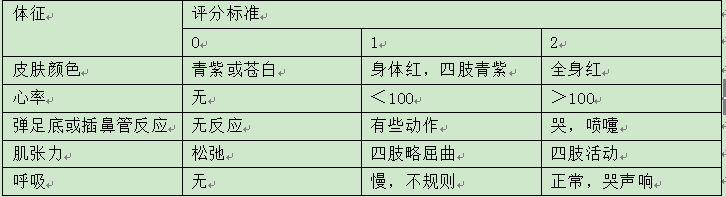 【2012A1/A2】98.患儿，男，13岁，以“胆道蛔虫病”入院治疗，经解痉止痛后病情缓解，给予驱虫药哌嗪治疗，指导患儿正确服用驱虫药的时间为A.清晨空腹或晚上临睡前B.进餐时服用C.餐前半小时D.餐后1小时E.腹痛时【2012A1/A2】99.患儿，女，1岁，诊断为“急性支气管炎”，近3天，咳嗽、咳痰加重。评估患儿痰液黏稠，患儿自己难以咳出。清理患儿呼吸道首先应选用的方法是A.继续鼓励患儿咳嗽排痰B.少量多次饮水C.体位引流D.超声雾化吸入E.负压吸痰【2012A1/A2】100.患儿，男，3岁，诊断为法洛四联症。患儿缺氧发作时宜采取的体位是A.去枕平卧位B.取半坐位C.膝胸卧位D.患儿头肩抬高15°～30°E.侧卧位【2012A1/A2】101.患者，男，20岁，铁钉扎伤1周后，出现张口受限、苦笑面容、角弓反张、抽搐频繁，护理措施不正确的是A.注射破伤风抗毒素B.保持病室安静避光C.病情严重时少食多餐D.密切观察病情E.做好消毒隔离【2012A1/A2】102.患儿，男，孕32周早产。体重1450克，体温不升，呼吸50次/分，血氧饱和度95%，胎脂较多。护士首先应采取的护理措施是A.将患儿置于暖箱中B.给予鼻导管低流量吸氧C.立即擦净胎脂D.接种卡介苗E.立即向患儿家长进行入院宣教【2012A1/A2】103.患儿，男，2岁，患猩红热入院治疗。现患儿处于脱屑期，躯干呈糠皮样脱屑，手足为大片状脱皮。针对患儿该阶段的皮肤护理指导，错误的是A.观察脱皮进展情况B.勤换衣服，勤晒衣被C.用温水清洗皮肤，以免感染D.脱皮大时可用手轻轻撕掉E.剪短患儿指甲避免抓破皮肤【2012A1/A2】104.患者，男，70岁，高血压15年。昨受凉后出现剧烈头痛，头晕，呕吐。查体：血压200/130mmHg。遵医嘱给予硝普钠降压。用药护理正确的是A.提前配制B.肌内注射C.静脉推注D.快速滴注E.避光滴注【2012A1/A2】105.患者，男，22岁，因火灾致面部烧伤入院。体检发现，患者声音嘶哑，口鼻处有黑色分泌物，鼻毛烧焦。该患者目前最主要危险是A.呼吸衰竭B.肺部感染C.肺水肿D.窒息E.呼吸性碱中毒【2012A1/A2】106.患者，男，28岁，因皮肤黏膜出血来诊。判断为“再生障碍性贫血”入院。现患者有高热并且时有抽搐。此时最适宜的降温措施是A.温水擦浴B.乙醇擦浴C.冷水灌肠D.口服退热药E.头部及大血管处放置冰袋【2012A1/A2】107.患者，男，31岁，胸部受伤，急诊入院。经吸氧，呼吸困难无好转，有发绀及休克体征。查体：左胸饱满，气管向右移位，左侧可触及骨擦音，叩之鼓音，听诊呼吸音消失，皮下气肿明显。诊断首先考虑是A.肋骨多发骨折B.胸骨骨折合并开放性气胸C.肋骨骨折合并张力性气胸D.心脏挫伤E.闭合性气胸【2012A1/A2】108.患者，女，40岁，毛绒玩具车间工人，有哮喘史5年。防止哮喘发作最有效的方法是A.脱离变应原B.药物治疗C.免疫治疗D.对症治疗E.长期治疗【2012A1/A2】109.新生儿，女，胎龄35周，生后第1天，基本情况可。其母尚无乳汁分泌。为预防新生儿低血糖，护理措施重点是A.可试喂米汤B.及时喂葡萄糖水C.应果断进行人工喂养D.配合进行静脉输注葡萄糖液E.等待母亲乳汁开始分泌再开奶，坚持母乳喂养【2012A1/A2】110.在对一位急性上呼吸道感染患者进行有关预防措施指导时，护士的下列说法中，不当的是A.避免过度劳累B.避免到人多拥挤的场所C.保持环境整洁，空气清新D.坚持规律体育锻炼E.接种疫苗后可产生终生免疫力【2012A1/A2】111.患者，女，53岁，因突起意识障碍伴右侧肢体瘫痪入院。查体：呼之不应，压眶有痛苦表情，角膜反射及瞳孔对光反射存在，护士判断该患者意识状态为A.嗜睡B.昏睡C.意识模糊D.浅昏迷E.重昏迷【2012A1/A2】112.呼吸衰竭的患者，在临床上出现最早的症状是A.胸部疼痛B.呼吸困难C.咯血D.发绀E.精神错乱【2012A1/A2】113.患者，男，50岁，因胆总管结石合并胆管炎收住入院拟行手术治疗，术后需放置A.胆囊造瘘管B.胸腔引流管C.T形引流管D.空肠造瘘管E.腹腔双套管【2012A1/A2】114.患者，女，24岁，患系统性红斑狼疮入院，面部蝶形红斑明显。对该患者进行健康指导时，错误的是A.用清水洗脸B.不用碱性肥皂C.禁忌日光浴D.可适当使用化妆品E.坚持用消毒液漱口【2012A1/A2】115.患者，男，27岁，既往体健，体检时肝功能正常，抗HBs阳性，HBV其他血清病毒标记物均为阴性。其很担心自己患上乙型肝炎，护士应告知患者此时的状况是A.乙型肝炎且有传染病B.乙型肝炎但病情稳定C.乙型肝炎病毒携带状态D.处于乙型肝炎恢复期E.对乙型肝炎病毒具有免疫力【2012A1/A2】116.患者，女，烧伤后休克期。护士调整补液速度最有效的观察指标为A.意识B.脉搏C.血压D.末梢循环E.尿量【2012A1/A2】117.患者，女，50岁，因心力衰竭入院。诊断为心功能Ⅱ级。患者应表现为A.不能从事任何体力活动B.日常活动后出现呼吸困难，休息后缓解C.轻微活动后出现呼吸困难，休息后不易缓解D.一般活动不引起困乏，呼吸困难E.休息时即有呼吸困难【2012A1/A2】118.患者，男，临床诊断为肝性脑病昏迷前期。下列对于该患者不宜食用的食物是A.肉末蛋羹、拌菠菜B.豆腐脑、什锦菜C.果汁、蛋糕D.炒米饭、蘑菇汤E.稀饭、烧饼【2012A1/A2】119.患者，男，30岁，黏液脓血便伴里急后重2年，诊断为溃疡性结肠炎。近1周腹痛加重伴发热入院治疗。护士遵医嘱为患者保留灌肠治疗，患者应采取的体位是A.右侧卧位B.左侧卧位C.仰卧位D.俯卧位E.半卧位【2012A1/A2】120.患者，男，62岁，支气管肺癌手术切除病灶后准备出院。在进行出院健康指导时，应该告诉患者出现哪种情况时必须尽快返院就诊A.鼻塞流涕B.夜间咳嗽C.伤口瘙痒D.痰中带血E.食欲下降第五部分共用题干单选题。第121～136题，共16题，每题1分，以下每组试题有2～5个提问，每个提问的试题有五个备选答案，请从中选择一个正确答案。特别提示：进入本部分试题后，您将不可再退回前部分对试题进行查看、修改和作答。(121～123题共用题干)【2012A3/A4】新生儿，男，生后3天，体重3200g，皮肤巩膜发黄，血清总胆红素280μmol/L。121.根据该新生儿的临床表现，应考虑为A.正常新生儿B.生理性黄疸C.高胆红素血症D.新生儿低血糖E.新生儿颅内出血122.应立即采取的处理措施为A.换血疗法B.光照疗法C.输全血D.输血浆E.输白蛋白123.对该新生儿最主要的观察重点是A.尿量B.瞳孔C.体重D.体温变化E.皮肤、巩膜黄染的程度(124～126题共用题干)【2012A3/A4】患者，男，40岁，近几天来上腹部疼痛不适反复发作，2小时前在睡眠中突感上腹刀割样剧痛，继之波及全腹，既往有十二指肠溃疡病史，根据临床表现和辅助检查结果，拟诊为十二指肠穿孔。124.肠穿孔的重要诊断依据为A.既往病史B.腹膜炎和腹腔积液体征C.B超示腹腔液性暗区D.X线示膈下游离气体E.患者自觉症状125.该患者先试行非手术治疗，其措施不包括A.禁食B.胃肠减压C.静脉补液D.腹腔引流E.应用抗生素126.该患者最恰当的体位是A.平卧位B.半卧位C.膝胸卧位D.侧卧位E.头低足高位(127～128题共用题干)【2012A3/A4】患者，男，55岁，慢性肾小球肾炎10年，1周前受凉后出现食欲减退，恶心、呕吐，晨起明显，夜尿增多。内生肌酐清除率为30ml/min。127.患者饮食中蛋白质的选择正确的是A.大量动物蛋白B.大量植物蛋白C.少量动物蛋白D.少量植物蛋白E.禁食蛋白质128.为了维持水、电解质、酸碱平衡，下列护理措施不正确的是A.食用含钾高的食物B.限制磷的摄入C.补充活性维生素D3D.限制钠、水摄入E.补充钙、铁(129～130题共用题干)【2012A3/A4】患者，女，47岁，发现右侧乳房内无痛性肿块2个月，体检：右侧乳房外上象限可扪及直径约4cm的肿块，边界不清，质地硬，周部乳房皮肤出现“橘皮样”改变，经活组织病理学检查证实乳腺癌，行乳腺癌改良根治术。129.该患者乳房皮肤出现“橘皮样”改变，是由于A.癌细胞阻塞皮下淋巴管B.癌肿侵犯乳房C.癌肿与胸肌粘连D.癌肿与皮肤粘连E.癌肿侵犯乳管130.术后第2天，对患者采取的护理措施不正确的是A.患侧垫枕以抬高患肢B.保持伤口引流管通畅C.观察患侧肢端的血液循环D.指导患侧肩关节的活动E.禁止在患侧手臂测血压、输液(131～132题共用题干)【2012A3/A4】患者，男，68岁，因间歇、无痛性肉眼血尿诊断为膀胱癌入院。131.诊断膀胱癌最可靠的方法是A.B超B.双合诊C.血尿和膀胱刺激征D.尿脱落细胞学检查E.膀胱镜和活组织检查132.此患者经手术治疗后，在给患者留置导尿管的护理中，错误的是A.保持尿管通畅B.定时观察尿量、颜色及性质C.定期行膀胱冲洗D.导尿管每日更换一次E.用带气囊尿管，以免脱落(133～134题共用题干)【2012A3/A4】患者，男，62岁，5年来站立、咳嗽时反复出现左侧腹股沟肿块，呈梨形，平卧可消失，12小时前搬家具时肿块增大，有明显疼痛，平卧和手推均不能回纳，肛门停止排便排气，诊断为腹外疝入院治疗。133.该患者最合适的治疗措施是A.立即手术B.手法复位C.药物止痛D.平卧观察E.抗生素治疗134.患者治疗后即将出院，护士给予指导，其中不正确的是A.出院后3个月内避免重体力劳动B.减少和消除引起腹外疝复发的因素C.调整饮食习惯，保持排便通畅D.定期随访，疝复发时可在家中观察E.注意避免增加腹内压的动作，如剧烈咳嗽等(135～136题共用题干)【2012A3/A4】患者，男，56岁，患类风湿性关节炎20年，全身关节活动受限，生活部分自理，三天前患者企图自杀被家人发现，及时将其送往医院接受治疗，门诊以“重度抑郁症”收治入院。135.在实施患者的入院护理时，需要避免的做法是A.将患者安排在离护士站近的房间B.将患者安排在单人房间C.严格检查患者入院携带的物品D.向患者介绍主管护士E.向患者介绍同病房的其他患者136.对患者实施给药护理时，正确的做法是A.将药物放在床头柜上，让患者自行服用B.将药物交给家属，让其督促患者服用C.将药物混合在患者的食物内，一同服用D.护士看护患者服药，确认服下后离开E.患者拒绝服药时，应以命令或强制的方式执行2011年护士执业资格考试-专业实务-答案与解析1.【答案】C【解析】心脏自身的血液供应主要来自于左、右冠状动脉，围绕在心脏的表面并穿透到心肌内，灌流主要在心脏舒张期。2.【答案】E【解析】肺结核的流行包括三个环节，控制传染源、切断传播途径、保护易感人群。控制流行应该从传播途径入手，肺结核的主要传播途径是呼吸道飞沫传播，因此隔离和有效治疗排痰患者为最重要的措施。如果涉及到预防应该保护易感人群，即接种卡介苗。3.【答案】B【解析】测量脉搏首选动脉是桡动脉。桡动脉是最常用和最方便的诊脉部位，患者也最乐于接受。4.【答案】A【解析】一般患者本人是患者资料最主要的来源，对于昏迷患者及幼儿，家属可为资料的主要来源。5.【答案】C【解析】臀大肌注射部位的定位方法为两种。①十字法:从臀裂顶点向左或右侧划一水平线，然后从髂嵴最高点作一垂直线，将臀部分为四个象限，选其外上象限并避开内角。②连线法:取髂前上棘和尾骨连线的外上1/3处为注射部位。6.【答案】D【解析】每日一次为qd;隔日一次为qod;每晚一次为qn;每周一次为qw。7.【答案】D【解析】交班报告书写顺序:先写离开病室的患者（出院、转出、死亡），再写进入病室的患者（入院、转入），最后写本班重点患者（手术、分娩、危重及有异常情况的患者）。8.【答案】A【解析】压疮淤血红润期:表皮无损伤，只是皮肤发红，受损的皮肤为暗红色，伴有红、肿、热、痛，解除压力30分钟后，皮肤颜色不能恢复正常。9.【答案】B【解析】碘是甲状腺合成甲状腺激素的重要原料之一，甲亢患者体内甲状腺激素的含量已高于正常人，如果再给予含碘食物，功能亢进的甲状腺将合成更多的激素，进而加重病情。10.【答案】C【解析】青少年时期认知没有完全建立，容易好发强迫症。11.【答案】E【解析】由于血红蛋白亚基的正协同作用，第一个氧结合最困难，所以氧分压增加对结合起促进作用。同时，对血红蛋白量和血液流速也是有影响的。12.【答案】A【解析】进行尸体护理时，头下垫一软枕，是为了防止面部淤血变色，以免引起患者家属难过伤心。13.【答案】A【解析】心力衰竭时由于心室收缩功能下降，射血功能受损，心排血量不能满足机体代谢的需要，器官、组织血液灌注不足，同时出现肺循环和（或）体循环淤血。应用洋地黄可增强心肌收缩力，改善症状。14.【答案】D【解析】噻嗪类药物主要抑制远端小管前段和近端小管（作用较轻）对氯化钠的重吸收，通过排钠利尿，减少细胞外液容量及心输出量，从而达到间接降压的效果。15.【答案】E【解析】由于多数磺胺类药物，特别是其乙酰化代谢物溶解度低，故可在肾小管内沉积。一般应选用溶解性较大的同型药物，如磺胺异唑和磺胺甲唑，且患者应充分饮水，每天至少饮水2000ml，且保证尿量在1000ml/d以上，或遵医嘱使用碱性药物以碱化尿液，避免出现肾损害。肾功能不全时禁用磺胺类药物。16.【答案】C【解析】幽门螺杆菌感染是引起消化性溃疡的重要病因，在幽门螺杆菌黏附的上皮细胞可见微绒毛减少，细胞间连接丧失，细胞肿胀，表面不规则，细胞内黏液颗粒耗竭，空泡样变，细菌与细胞间形成黏着蒂和浅杯样结构。17.【答案】B【解析】病案的排列顺序是:体温单、医嘱单、入院病例及入院记录、诊断及治疗计划、病程记录、辅助检查报告记录、护理记录文件、病历首页、住院证、门诊病历。18.【答案】A【解析】在正常情况下，呼吸中枢发出呼吸冲动，是由血液中二氧化碳浓度的变化刺激所致。19.【答案】B【解析】正常心包腔内有15～30ml液体，主要起润滑作用。心包炎心包腔内渗液量不多时，不致影响心脏功能。20.【答案】D【解析】维生素K可由肝细胞产生，肝细胞受损时将导致维生素K缺乏，所以严重肝脏疾病术前需要补充维生素K。21.【答案】D【解析】甲类传染病包括鼠疫和霍乱。22.【答案】D【解析】袋状往返运动是大肠在空腹时最多见的一种运动形式，由环行肌无规律地收缩所引起，它使结肠袋中的内容物向两个方向做短距离的位移，但并不向前推进。23.【答案】A【解析】大便隐血试验为期3天，试验期间禁止食用肉类及含铁丰富的药物、食物及绿色蔬菜。24.【答案】C【解析】在病情观察中，中医的“四诊”方法包括望、闻、问、切。25.【答案】A【解析】传染性非典型肺炎、炭疽中的肺炭疽、人感染高致病性禽流感和甲型H1N1流感这四种传染病虽被纳入乙类，但可直接采取甲类传染病的预防、控制措施。26.【答案】E【解析】窦房结可以自动地、有节律地产生电流，电流按传导组织的顺序传送到心脏的各个部位，从而引起心肌细胞的收缩和舒张。27.【答案】C【解析】中医五行学说最基本概念是金、木、水、火、土。28.【答案】A【解析】护士在执行医嘱时应严格遵守医嘱执行制度，原则上除抢救外不能执行口头医嘱，有疑问时重新核对医嘱，患者有不良反应时复核医嘱，不可以擅自更改或调整医嘱。29.【答案】C【解析】肺结核化学治疗原则:早期、规律、全程、联用、适量，又称为“十字方针”。30.【答案】C【解析】肺炎患者出现高热，其饮食应清淡，宜选择高热量、高蛋白、高维生素食物，多饮水。31.【答案】E【解析】心肺复苏后的处理原则和措施包括维持有效的循环和呼吸功能，特别是脑灌注，预防再次心脏骤停，维持水、电解质和酸碱平衡，防治脑水肿、急性肾衰竭和继发感染等，其中重点是脑复苏，开始有关提高长期生存和神经功能恢复治疗。32.【答案】B【解析】营养不良患儿皮下脂肪最先减少的部位是腹部，最后是面部。33.【答案】D【解析】焦虑症患者经常出现过分担心、紧张害怕，但紧张害怕常常没有明确的对象和内容。此外，患者还常伴有头晕、胸闷、心慌、呼吸急促、口干、尿频、尿急、出汗、震颤等躯体方面的症状。应多注意患者心理方面的反应，心理问题一旦解决，躯体症状也就随之消失。34.【答案】B【解析】治疗破伤风患者时，注射破伤风抗毒素的作用是为了中和游离的毒素。35.【答案】D【解析】急性肾衰竭患者控制感染选用敏感抗生素，不能选用对肾有损害的抗生素，青霉素对肾没有影响，其他几项均会对肾产生损害。36.【答案】D【解析】肝硬化常合并上消化道出血，由于食管下段或胃底静脉曲张破裂，引起突然大量的呕血和黑便，常导致出血性休克或诱发肝性脑病。37.【答案】D【解析】新生儿脐炎最常见的致病菌为金黄色葡萄球菌，治疗首选红霉素。新生儿脐炎常见的致病菌为金黄色葡萄球菌，首选治疗的抗生素为青霉素，但答案选项中并没有青霉素，因此考虑使用第一、二代头孢菌素代替。第一代头孢主要有头孢唑林、头孢羟氨苄、头孢氨卡苄、头孢噻吩、头孢匹林、头孢拉定等；第二代头孢主要有头孢呋辛、头孢克洛、头孢孟多等，具有广谱抗菌作用，可用于呼吸道、泌尿道、皮肤和软组织、骨和关节感染等的抗菌治疗。环丙沙星属喹诺酮类药物，具有强大的抗革兰阴性菌活性，其主要的不良反应为心脏毒性、软骨损伤，禁用于小儿。阿奇霉素属大环内酯类抗生素，抗菌谱广，为革兰阳性菌、革兰阴性球菌、厌氧菌的常用抗感染药，以及对β-内酰胺类抗生素过敏患者的替代药，主要用于治疗呼吸道感染，其不良反应为胆汁淤积性黄痕、耳毒性等，易产
生耐药和菌群失调，一般不作为首选用药。新霉素属氨基糖苷类药物，主要用于革兰阴性细菌感染的疾病。甲硝唑主要用于抗厌氧菌治疗。38.【答案】E【解析】老年人常见的心理问题有：焦虑、抑郁、孤独和自卑等，最需要干预的老年人情绪状态是孤独和消极。应指导老年人保持良好的心态，学会自我疏导和自我放松。39.【答案】A【解析】护士在从事护理工作时，首要的义务是维护患者的利益。40.【答案】B【解析】当面部发生炎症，尤其在这三角区域内有感染时，易在面前静脉内形成血栓，影响正常静脉血回流，并逆流至眼上静脉，经眶上而通向颅内蝶鞍两侧的海绵窦，将面部炎症传播到颅内，产生海绵窦化脓性血栓性静脉炎的严重并发症。41.【答案】E【解析】血栓闭塞性脉管炎是一种少见的慢性复发性中、小动脉和静脉的节段性炎症性疾病，下肢多见。表现为患肢缺血、疼痛、间歇性跛行、足背动脉搏动减弱或消失和游走性表浅静脉炎，严重者有肢端溃疡和坏死。42.【答案】C【解析】为保障公民临床急救用血的需要，国家提倡并指导择期手术的患者自身储血，动员家庭、亲友、所在单位以及社会互助献血。为保证应急用血，医疗机构可以临时采集血液，但应当依照本法规定，确保采血用血安全。43.【答案】B【解析】理想血压:收缩压<120mmHg、舒张压<80mmHg。血压正常高值或高血压前期:收缩压在120～139mmHg和（或）舒张压在80～89mmHg。44.【答案】D【解析】胆道系统是最主要的入侵途径和最常见的病因。胆囊炎、胆道蛔虫症或胆管结石等并发急性化脓性胆管炎时，细菌沿胆管上行、感染肝而形成肝脓肿；胆道疾病所致的肝脓肿常为多发性，以左外叶最多见。45.【答案】C【解析】洋地黄的治疗量与中毒剂量很接近，易发生中毒，服药之前应数脉搏，当脉率小于60次/分时应立即停药，通知医生。46.【答案】D【解析】压力负荷（后负荷）过重：见于高血压、主动脉瓣狭窄、肺动脉高压、肺动脉瓣狭窄等左、右心室收缩期射血阻力增加的疾病。47.【答案】D【解析】条例明确规定，未经本人或者其监护人同意，任何单位和个人不得公开艾滋病病毒感染者、艾滋病病人及其家属的有关信息。48.【答案】D【解析】腹痛诊断未明确之前，禁止使用止痛药，以免影响诊断。49.【答案】E【解析】患者出现呼吸道阻塞或呼吸不畅等问题时，应首先解决，以免引起窒息。50.【答案】A【解析】个案护理:由专人负责实施个体化护理，一名护理人员负责一位患者全部护理的护理工作方式。适用于抢救患者或某些特殊患者，也适用于临床教学需要。这种护理方式，护士责任明确，并负责完成其全部护理内容，能掌握患者全面情况，但耗费人力。51.【答案】A【解析】苯妥英钠可出现胃肠道反应、牙龈增生、共济失调、粒细胞减少等；卡马西平可引起眩晕、共济失调、白细胞减少、骨髓抑制等；服用卡马西平、苯妥英钠期间最好不要怀孕生孩子，因药副作用较大，对胎儿发育有不良影响。怀孕会增加癫痫发作可能，后期癫痫大发作会增加胎儿危险。选择答案A最合适。52.【答案】A【解析】血液取走后，勿剧烈震荡，以免红细胞大量破坏造成溶血。如为库存血，可在室温下放置15～20分钟后再输入，切勿加温。53.【答案】D【解析】大量不保留灌肠液的温度在39～41℃之间，灌肠溶液量成人每次500～1000ml。54.【答案】B【解析】2个月以上婴儿接种卡介苗前应做PPD试验，阴性者才能接种。55.【答案】C【解析】猩红热具有传染性，发病期间应进行隔离。56.【答案】C【解析】病人出入院时护理人员应使用迎送用语，表达友好。57.【答案】B【解析】做艾迪计数时，尿液中加入40%甲醛;尿糖定量时，尿中加入甲苯。58.【答案】B【解析】患者肌内注射链霉素，选择臀大肌注射。体位:侧卧位时应上腿伸直，下腿稍弯曲或俯卧位，脚尖并拢，足跟分开。59.【答案】D【解析】输液器小壶内液面不断自行下降，应是输液管有漏气造成的。60.【答案】A【解析】患者发生失血性休克，应采取中凹卧位，可增加回心血量。61.【答案】B【解析】患儿接种流感疫苗，护士应特别注意向家长询问患儿的发热情况。62.【答案】E【解析】晚期产后出血患者应立即入院，取中凹卧位，建立静脉通道，做好抗休克准备;密切观察生命体征，观察阴道出血情况，保持外阴清洁，协助做相关检查。63.【答案】B【解析】本题考查氨茶碱的不良反应，当快速静脉注射氨茶碱后，血中茶碱浓度升高可致心血管不良反应，表现为头晕、心悸、心律失常、血压剧降等，呼吸困难者易发生室颤。64.【答案】C【解析】认真履行差错事故上报制度。发生护理事故后，当事人应立即报告科室（病房）护士长及科室领导，科室护士长应立即向护理部报告，护理部应随即报告给医务处或者相关医院负责人。65.【答案】B【解析】止咳糖浆能覆盖发炎的咽部黏膜，减少对它的刺激，同时使支气管平滑肌松弛，起到镇咳作用。口服后不宜饮水，多种药物同时服用时，应最后服用止咳糖浆。66.【答案】D【解析】护士为患者擦浴，脱衣时应先脱健侧、后脱患侧，穿衣时应先穿患侧、后穿健侧。67.【答案】A【解析】由于有机磷农药中毒后对阿托品的耐受量增大，中毒后必须早期给予足量，由静脉注射，以求速效。以后根据情况，定时给药，使之阿托品化。阿托品化的指标为:瞳孔较前散大，口干，皮肤干燥，颜面潮红，肺部音减少或消失，心率加快等。68.【答案】D【解析】患儿家属急切询问患儿情况，病房护士恰当的处理是客观介绍患儿情况。69.【答案】D【解析】洛贝林主要用于各种原因引起的中枢性呼吸抑制，医嘱给予洛贝林静脉滴注，提示患者可能存在呼吸中枢抑制。70.【答案】D【解析】走廊属于半污染区，在传染病房穿过的隔离衣，脱下后悬挂在走廊，应该清洁面朝外。71.【答案】B【解析】患者哮喘发作，护士向患者说明服药注意事项时，应靠近患者，距离应是私人距离，为0.5～1.2米。72.【答案】B【解析】破伤风皮试液每毫升含150U，取皮试液0.1ml（含15U），做皮内注射，20分钟后观察结果。73.【答案】A【解析】手术协议签订人应首选患者本人，当患者意识不清或不能签字的情况下，可由家属代签。74.【答案】D【解析】胆囊结石患者，明天即将做胆囊切除术，此时最应该与患者交谈术前的健康指导。75.【答案】C【解析】溺水患者的抢救:溺水患者往往有水泥、污泥堵塞呼吸道，抢救时首先应该清除口鼻分泌物和异物，畅通气道。76.【答案】A【解析】糖尿病酮症酸中毒患者呼吸和排出尿液有烂苹果味。77.【答案】E【解析】输液突然发现溶液不滴，首先应观察穿刺部位有无红肿及疼痛，然后再处理溶液不滴的情况。78.【答案】D【解析】胰岛素的注射:选择1ml注射器皮下注射，根据病人皮肤情况决定进针角度呈45或90度。腹部是胰岛素注射优先选择的部位。79.【答案】E【解析】氯化钾对血管有刺激作用，输液时应该减慢输液速度，以减轻疼痛。80.【答案】B【解析】131I甲状腺功能测定试验期间忌食用含碘食物，如紫菜、海带、海鱼等。81.【答案】E【解析】护士去异地工作时，应变更执业机构、执业地点，应当向准予注册的卫生行政部门申请办理变更注册手续。82.【答案】C【解析】紧急抢救的时候应该保障抢救环境，护士应通过合理的语言劝家属离开。83.【答案】D【解析】病室通风可以净化空气、减少异味、增加氧含量、减少细菌数量、减少感染的发生，没有抑制细菌生长的作用。84.【答案】C【解析】指导-合作型的特点是“护士告诉患者应该做什么和怎么做”，模式关系的原型为母亲与儿童的关系。在此模式中，护士常以“指导者”的形象出现，根据患者病情决定护理方案和措施，对患者进行健康教育和指导;患者处于“满足护士需要”的被动配合地位，根据自己对护士的信任程度有选择地接受护士的指导并与其合作。在临床护理工作中，此模式主要适用于急性患者和外科手术后恢复期的患者。85.【答案】A【解析】护士选择头皮静脉穿刺为患儿输液，属于亲密距离。86.【答案】E【解析】脉搏短绌即在同一单位时间内，脉率少于心率。其特点为心律完全不规则，心率快慢不一，心音强弱不等。脉搏短绌的测量方法:由两名护士一人测脉搏，一人测心率，测心率护士看表叫开始测一分钟结束。脉搏短绌者以分数式记录，记录方式为心率/脉率。87.【答案】D【解析】患者尿液混浊、有沉淀，应考虑膀胱内感染的发生，应遵医嘱进行膀胱冲洗。88.【答案】C【解析】《献血法》知识点考核。89.【答案】C【解析】滴速=溶液总量×点滴系数÷输液时间（分钟）=1000×20÷240=83滴/分。90.【答案】B【解析】护士发药的时候，如遇到患者未回，正确的做法是暂缓发药。91.【答案】B【解析】患者因子宫收缩乏力、产程进展缓慢而情绪不稳定，此时，应尽快使用缩宫素促进子宫收缩、加快产程。92.【答案】B【解析】该护士将患者“有尖锐湿疣”这一情况告知他人，侵犯了患者的隐私权。93.【答案】E【解析】已进行无菌处理的持物钳或镊子，浸泡在器械消毒液容器中，消毒液液面高度应浸没在持物钳轴节以上2～3cm或镊子长度的1/2。94.【答案】D【解析】乙肝患者血液具有传染性，患者血液不慎滴在床头柜上，应选择消毒液擦拭。95.【答案】C【解析】患者处于愤怒期，此期护理工作中最应重视的问题是患者的心理，可利用治疗效果好的患者现身说法，正面宣教，以提高患者生活的信心。96.【答案】B【解析】根据患者表现，考虑为肾小球肾炎。由于肾小球滤过率下降，导致水钠潴留；蛋白质从尿中丢失引起血浆胶体渗透压下降，导致水分潴留；肾素分泌增多，引起继发性醛固酮分泌增多，肾小管钠、水重吸收增多等多种因素，是引起肾性水肿的原因。本题中患者尿蛋白明显增多，故血浆胶体渗透压下降是导致其水肿最主要的因素。97.【答案】A【解析】否认期患者不相信自己会得癌症，不相信医生的诊断，会去多家医院检查确认。该患者表现属于否认期。98.【答案】B【解析】运送需氧的患者，在运送过程中最适宜的供氧装置是氧气枕。99.【答案】D【解析】测血压四定包括:定血压计、定部位、定时间、定体位。卧位测量时肱动脉平腋中线，坐位时被测手臂位置平第四肋。100.【答案】A【解析】因卵巢癌住院，常常哭泣，且焦虑不安，此时，最重要的是心理护理，应倾听其倾诉并给予安慰。101.【答案】D【解析】病区护士为手术患者准备麻醉床，将盖被纵向折叠于一侧床边，开口处向门，将枕头横立于床头，开口背门。102.【答案】A【解析】患者角色适应不良包括：103.【答案】B【解析】新生儿出生2周后每日给予维生素D400～800IU至青春期。104.【答案】B【解析】为胃癌的病人翻身时候应该要保障患者安全，动作应该小心，防止伤口破裂，为保障患者安全，移动之前应固定床轮，松开盖被。105.【答案】C【解析】温水坐浴温度为40～45℃，坐浴时间为15～20分钟。106.【答案】A【解析】根据患者表现，考虑出现了急性肺水肿的表现，应协助患者取端坐位、双腿下垂，乙醇湿化吸氧。107.【答案】E【解析】患者血清抗-HIV阳性，诊断为艾滋病，该病主要的传播途径包括性传播、血液传播、垂直传播。108.【答案】D【解析】护士的面部表情应根据不同的环境和需要而符合当时的情境，面对疼痛的患者应该表示同情。109.【答案】B【解析】患者生活无法自理，护士为其进行按摩时使用50%的乙醇，可促进血液循环，防止压疮等并发症。110.【答案】C【解析】婴儿3～4个月咿呀发音，7～8个月能发“爸爸”、“妈妈”等语音，8～9个月时喜欢模仿成人的口唇动作练习发音。111.【答案】D【解析】静脉输液应该由护士操作，不能由患者家属进行，故D错误。112.【答案】B【解析】油剂、按滴计算的药液或药量不足1ml时，取药前应于药杯内倒入少许温开水，以免药液附壁，造成药量损失。113.【答案】C【解析】与患者沟通时应该掌握技巧。114.【答案】A【解析】意识清醒患儿误服农药，首先采用催吐法，然后再洗胃、给予对症处理及治疗。115.【答案】C【解析】肝硬化患者由于胆红素水平增高刺激皮肤，患者会有皮肤瘙痒症状。116.【答案】B【解析】患者刚入院，护士为其介绍自己及环境，此时，护士是主动的介绍者的角色。117.【答案】C【解析】链霉素容易损害听觉神经，可以引起眩晕，运动时失去协调（我们称共济失调）;可以引起耳鸣，听力下降，严重时出现耳聋。产生链霉素过敏反应的人很少。118.【答案】B【解析】结核患者痰液具有传染性，为防止传播应进行焚烧处理。119.【答案】D【解析】艾滋病患者术后创面有渗血，为了防止艾滋病毒的传播，告知患者应履行“防止感染他人”的义务。120.【答案】C【解析】医务人员进行如下操作时应戴手套:接触患者体液、污物、处理污物时，以防交叉感染。121.【答案】A【解析】沾有传染病毒的注射器应进行毁形处理。122.【答案】D【解析】护士照顾者的角色是通过满足人的基本需要来实现的。因此，护士在人们不能满足人类生存的基本需要时，需要为其提供各种护理照顾。123.【答案】B【解析】在为患儿治疗时，最容易让患儿接受治疗的言语技巧是夸赞式语言。124.【答案】B【解析】患者长期应用大量抗生素，导致口腔感染，口腔创面上附着白色膜状物，拭去附着物可见创面轻微出血，考虑为真菌感染。125.【答案】E【解析】1%～4%碳酸氢钠溶液为碱性药剂，用于真菌感染。126.【答案】E【解析】为患者做口腔护理时，不可以让昏迷患者漱口，以防发生窒息。127.【答案】A【解析】根据题干描述，护士因过错造成患者死亡，属于医疗事故。128.【答案】C【解析】医疗事故是指医疗机构及其医务人员在医疗活动中，违反医疗卫生管理法律、行政法规、部门规章和诊疗护理规范、常规，过失造成患者人身损害的事故。预防要做到有效防范医疗事故除了设立医疗质量监控部门或人员、加强医疗质量监督管理、提高医务人员技术水平、改善服务态度外，还应制定切实可行的防范医疗事故预案。严格控制探视与预防医疗措施无关。129.【答案】D【解析】患者血压高、右侧肢体肌力2级，宣教重点是嘱咐应该卧床休息，不可自行起床活动，以防发生摔倒。130.【答案】C【解析】患者行动不便，血压高，右侧肢体肌力2级，应平车送患者行CT检查。131.【答案】B【解析】患者血压高且肢体活动不便，返回病床后，为保障安全，应该立即双侧上床栏，防止坠床。132.【答案】E【解析】患者骶尾部皮肤破损，破损处组织发黑，有脓性分泌物与臭味，为压疮坏死溃疡期。目前首要的护理问题是皮肤完整性受损。133.【答案】D【解析】该患者压疮处于坏死溃疡期，应进行清创治疗，清创后用无菌敷料包扎，防感染，保持疮面湿润，局部用药，促进愈合。2011年护士执业资格考试-实践能力-答案与解析1.【答案】B【解析】原发性肝癌肝区疼痛的特点多为右上腹或中上腹持续性钝痛、胀痛或刺痛，夜间或劳累后加重。2.【答案】D【解析】自发性气胸最常见的症状是胸痛，表现为突然发生胸痛，呼吸困难，胸闷，严重者烦躁不安、大汗、发绀，呼吸加快，脉搏细速，甚至休克。3.【答案】A【解析】大脑需氧量高，对缺氧的耐受性最差，呼吸衰竭发生时,最早因缺氧发生损害。4.【答案】E【解析】结肠造口患者避免食用辛辣刺激及产气的食物，以免刺激伤口，引起便秘或腹泻。宜食高热量、高蛋白、丰富维生素低渣食物。5.【答案】A【解析】肺心病并发呼吸衰竭患者缺氧的典型表现是呼吸困难。6.【答案】B【解析】新九分法评估成人烧伤面积：成人头颈部体表面积为9%(头、面、颈部各为3%)；双上肢为18%(双前臂为6%，双手为5%，双上臂为7%)；躯干(含会阴1%)为27%（3个九，胸腹前侧13%，背部13%）；双下肢(含臀部)为46%(其中双臀为5%)；共为11×9%+1%=100%。7.【答案】B【解析】慢性支气管炎是气管、支气管黏膜及其周围组织的慢性非特异性炎症。临床上以咳嗽、咳痰为主要症状，每年持续3个月，连续2年或2年以上。8.【答案】B【解析】典型二尖瓣面容的特点是两颊部紫红，口唇轻度发绀。9.【答案】C【解析】腹泻患儿饮食应少食多餐，饮食清淡，不宜食用油炸、辛辣刺激食物，腹泻期间注意臀部护理。10.【答案】D【解析】妊娠期妇女便秘多食高纤维素食物、多饮水，适当运动，养成定时排便的习惯，不可随意使用缓泻药。11.【答案】C【解析】老年人日常的安全防护应注意，老年人居室内的走廊、卫生间、楼梯、拐角等暗处应保持一定亮度，以免老年人因视力障碍而跌倒。12.【答案】C【解析】老年人随着年龄增长，在理解了和行动力上都会变缓慢，因此护理工作人员在采集老年人的健康病史时应该要耐心倾听，不要催促。13.【答案】C【解析】新生儿常见的正常生理状态包括马牙、生理性黄疸、假月经、乳腺肿大、生理性体重下降等。14.【答案】A【解析】“三凹征”是指：胸骨上窝、锁骨上窝、肋间隙在吸气时明显下陷。15.【答案】B【解析】进食后，患儿的体重会有影响，影响测量的准确性。16.【答案】D【解析】支气管肺炎患儿宜采取头胸抬高位，以利于呼吸。17.【答案】A【解析】羊水过少的定义是足月妊娠时，羊水量少于300ml。18.【答案】A【解析】急性黄疸型肝炎黄疸前期最突出的表现是消化道症状，表现为食欲不振、厌油、恶心呕吐、腹胀，甚至不能进食。19.【答案】A【解析】胆道蛔虫病的临床特点是阵发性钻顶样剧烈绞痛。20.【答案】A【解析】对急性心肌梗死患者给予鼻导管吸氧，氧流量2-5L/min,以增加心肌氧的供应，减轻缺血和疼痛。21.【答案】D【解析】腰椎间盘突出症局部注射药物治疗的目的是止痛，减轻水肿、粘连及肌痉挛。22.【答案】B【解析】抑郁症患者通过语言表达自己的低自尊和无价值感，护士应该调动患者积极情绪阻断负向思考。23.【答案】D【解析】调整药物剂量应由医生根据患者恢复情况决定，患者不可擅自调整剂量。24.【答案】D【解析】帕金森病典型的震颤为静止性震颤，即患者在安静状态或全身肌肉放松时出现，甚至表现更明显。25.【答案】E【解析】急性化脓性感染时，中性粒细胞增高程度取决于感染微生物的种类、感染灶的范围、感染的严重程度、患者的反应能力。痈患者最可能出现中性粒细胞比例增加。26.【答案】A【解析】前列腺切除术后早期有出血的可能，应注意观察出血的征象。若血压下降、脉搏增快、引流管引出鲜血，尿色深红或加深，说明有活动性出血，应及时通知医生处理。27.【答案】E【解析】当辅助通气水平过高，或采用辅助控制通气模式的病人自主呼吸频率过快时可导致过度通气，出现呼吸性碱中毒，对于Ⅱ型呼吸衰竭的病人应特别注意。28.【答案】E【解析】早产儿外观特点：皮肤绛红，水肿，毳毛多；头发细而乱，如绒线头；耳郭软，缺乏软骨，耳舟不清楚；男婴睾丸未降或未全降，阴囊少皱裂；女婴大阴唇不发育，不能遮盖小阴唇；指（趾）甲未达指（趾）尖；足底纹理少。29.【答案】C【解析】肝硬化合并上消化道大出血，大量停留在肠内的血液分解为氨，引起血氨升高，引发肝性脑病。30.【答案】C【解析】轮状病毒肠炎起病急，多发生在秋冬季，主要临床表现为腹泻，排黄色水样便，无黏液及脓血，大便无腥臭味，量多，一般5～10次/天，重者超过20次/天，全身感染中毒症状不明显。31.【答案】E【解析】肝性脑病患者禁用维生素B6，因其可使多巴在外周神经处转为多巴胺，影响多巴进入脑组织，减少中枢神经系统的正常递质传递。32.【答案】E【解析】患儿家长多次自行给患儿服用多种抗生素，出院时护士对家长进行健康指导应特别强调滥用抗生素的严重后果。33.【答案】B【解析】患者外阴瘙痒，检查见外阴充血、肿胀，阴道分泌物无异常，应该是外阴感染，评估诱因时应重点询问卫生习惯。34.【答案】A【解析】患者因上消化道大出血出现休克，护士应给予中凹卧位，以增加回心血量。35.【答案】D【解析】抗生素对治疗酒精中毒无效。对轻中度中毒者予补液、速尿及纳洛酮治疗即可。对重度中毒者应加用激素，脱水降颅压等治疗。36.【答案】A【解析】脑出血患者出现一侧瞳孔散大、不等圆，提示出现脑疝。37.【答案】E【解析】阑尾炎患者保守治疗后出现腹痛缓解后突然加重，范围加大，考虑为阑尾穿孔引起的腹膜炎体征。38.【答案】B【解析】3～6个月，婴儿喜欢注视和玩弄自己的小手，能够抓握细小的玩具，应用玩具练习婴儿的抓握能力，5、6个月婴儿可以培养其对简单语言做出动作反应。所以，最佳答案选择5个月。39.【答案】D【解析】糖尿病足的预防：①每天洗脚,温水（<40℃）,温性肥皂清洗,<5分钟;②干毛巾擦干,尤其是趾间；③干皮肤涂润肤霜，但不能用在脚趾之间;不宜用爽身粉；④洗脚后仔细检查有无皮肤病变;若出现破损应及时就诊；⑤不要自行处理或修剪病变处；⑥不要赤足走路；⑦不要用热水袋或电热毯等热源温暖足部，可用厚毛巾袜；⑧每日做小腿和足部运动；⑨每年专科检查脚部一次,包括感觉和血管搏动。40.【答案】C【解析】高血压患者控制体重的措施包括：制定个体化膳食方案、监测体重变化、规律运动、控制饮食。41.【答案】B【解析】糖尿病患者的每日总热量在三餐中的比例为早餐1/5、中餐、晚餐各2/5或早、中、晚餐各占1/3。42.【答案】D【解析】患者能够经口进食，但仍存在吞咽困难，若患者使用吸管喝汤，可导致误吸和窒息。43.【答案】B【解析】颅内咋增高时禁忌做腰穿，不然会引发脑疝，以枕骨大孔疝多见，枕骨大孔疝急性发病时，以延髓急性损害症状为主，颅神经与颈神经损害症状次之；有严重颅内压增高症状，头痛剧烈，阵发性加重，恶心、呕吐频繁；生命体征改变出现较早而且明显，呼吸、脉搏减慢，血压升高，强迫头位，四肢肌张力减低，肌力减退。枕骨大孔疝与小脑幕切迹疝切迹疝的不同点为生命体征和循环障碍出生较早，而瞳孔变化和意识障碍在晚期才出现；而小脑幕切迹疝反之。故枕骨大孔疝的病状与患者病情相符所以选择“B”选项。44.【答案】D【解析】乳腺癌根治术后加强肩关节活动可增强肌肉力量、松解和预防粘连，最大程度的回复肩关节的活动范围。为减少和避免术后残疾。鼓励和协助患者早期开始患侧上肢的功能锻炼。45.【答案】D【解析】脑出血患者，医嘱给予20%甘露醇静脉滴注，其主要作用是降低颅内压，要求15～30分钟内滴完。46.【答案】E【解析】大多数室颤患者有心律失常，多发生在起病1～2天，24小时内多见。心律失常以室性心律失常最多，尤其是室性期前收缩，如频发、多源、成对出现、短阵室速或呈RonT现象的室性期前收缩常为心室颤动的先兆。47.【答案】D【解析】软组织挫伤早期应局部使用冷敷，可消肿、止痛。48.【答案】B【解析】产后妇女若脉率增高应警惕产后出血的发生，应引起注意。49.【答案】E【解析】脑部有后遗症患儿，出院后应注意进行功能训练和智力开发。50.【答案】E【解析】尿细菌培养检查前5天应停用抗生素，以免影响检查结果。【此题有争议，雁翎护考参考国家统编第六版教材《内科护理学》，停服抗生素7天后，需进行尿细菌定量培养。若结果阴性表示急性膀胱炎已治愈；若仍为真性菌尿，应继续给予2周抗生素。但是选项中没有7天选项，所以考试时以题目为准依然选择“E”选项。】51.【答案】A【解析】胎动计数方法：于每天早、中、晚固定时间各数1小时，每小时大于3次，反映胎儿情况良好。也可将早、中、晚三次胎动次数的和乘4，即为12小时的胎动次数。如12小时胎动达30次以上，反映胎儿情况良好，少于20次，说明胎儿异常，如果胎动少于10次，则提示胎儿宫内缺氧。52.【答案】B【解析】中毒性细菌性痢疾患者为查找致病菌，应选择有黏液脓血部分的粪便送检。53.【答案】A【解析】患者行瘘管切除术，术后为了避免患者压迫伤口，所以，应该给予患者侧卧位。54.【答案】B【解析】3个月婴儿每千克体重需要8%糖牛乳量110ml,体重5kg每日需8%糖牛乳量为550ml。55.【答案】E【解析】痛风患者应低嘌呤饮食，控制蛋白摄入，多吃蔬菜、水果，多饮水，多食碱性食物，碱化尿液，避免酒精饮料。除E选项外，其余均为高嘌呤食物。56.【答案】A【解析】妊娠初期8周内，为胎儿形成的重要阶段，该期易受外界因素影响，应严防病毒感染，谨慎用药。57.【答案】C【解析】肺部疾病患者出现昼睡夜醒，头痛、烦躁，神志恍惚等神经系统症状，应警惕肺性脑病的发生。58.【答案】A【解析】根据第六版教材，对于肝性脑病昏迷的患者要给予患者仰卧位，头偏一侧，防止患者发生舌后坠。对于D答案，此答案说法不够严谨，肝性脑病患者出现尿潴留的时候才需要给患者留置尿管。59.【答案】E【解析】根据题干描述怀疑该患者可能出现了急性胰腺炎，上腹部持续疼痛患者，取弯腰屈膝侧卧位可减轻疼痛。60.【答案】C【解析】患者术后出现低血糖表现，为缓解症状，护士应遵医嘱给予补充葡萄糖。61.【答案】E【解析】支气管哮喘急性发作时应采取端坐位，以利于患者呼吸。62.【答案】C【解析】溃疡性结肠炎患者大便可有典型的黏液脓血便。63.【答案】C【解析】胃溃疡疼痛的特点是进食—疼痛—缓解，表现为餐后1/2～1小时腹痛明显。64.【答案】E【解析】甲状腺摄取131I后释放β射线，破坏甲状腺滤泡上皮而减少TH的分泌。甲状腺功能减退，是131I治疗甲亢后的主要并发症。需要定期进行复查，以免发生永久性甲状腺功能减退。65.【答案】E【解析】原发性肾病综合征患儿全身水肿，此时最重要的评估内容是水肿情况。66.【答案】D【解析】75岁高龄患者皮肤出现硬结，可能是压疮的表现，应引起注意。67.【答案】A【解析】胃肠道症状是阿司匹林最常见的不良反应，较常见的症状有恶心、呕吐、上腹部不适或疼痛等。应用阿司匹林时最好饭后服用或与抗酸药同服，溃疡病患者应慎用或不用。68.【答案】C【解析】根据题干判断该患儿为早产儿，护理早产儿时，室温应保持在24℃～26℃。69.【答案】D【解析】慢性胃炎的饮食指导：指导患者加强饮食卫生和饮食营养，养成有规律的饮食习惯；避免过冷、过热、辛辣等刺激性食物及浓茶、咖啡等饮料；嗜酒者应戒酒，防止乙醇损伤胃黏膜；注意饮食卫生。70.【答案】A【解析】高血压肥胖患者应适当运动，以减轻体重，可选择散步、慢跑、做体操等。71.【答案】D【解析】滴虫性阴道炎的病人，应用酸性溶液灌洗可选用1%乳酸溶液或0.1%～0.5%醋酸溶液或1：5000高锰酸钾溶液。72.【答案】D【解析】血淀粉酶一般在起病后6～12小时开始升高，48小时开始下降，持续3～5天。血清淀粉酶超过正常值3倍即可诊断本病。73.【答案】E【解析】慢性肾衰竭患者饮食指导：供给患者足够的热量，以减少蛋白质的消耗，此时，应给予高热量饮食。74.【答案】E【解析】支气管哮喘患者受凉后出现胸闷，呼气性呼吸困难，双肺布满哮鸣音入院。既往上呼吸道感染后有类似发作史。该患者在上呼吸道感染后可加重症状，应注意预防上呼吸道感染。75.【答案】D【解析】慢性粒细胞白血病：巨脾为最突出的体征，触诊时脾大可达脐平面。腹部受压可导致脾破裂，注意脾区有无压痛，观察有无脾栓塞或脾破裂的表现。76.【答案】A【解析】直肠指检是诊断直肠癌的最直接和主要的方法。检查肛管直肠前、后壁及其周围有无触痛、搏动、肿块，并应注意肿块的大小、硬度、活动性。必要时可做直肠与腹部双合诊或直肠与阴道双合诊检查，对癌肿侵犯的范围可提供有价值的资料。77.【答案】D【解析】产后哺乳妇女避孕不宜使用药物，且哺乳期会导致月经推迟所以安全期避孕意外受孕率较高，最好选择避孕套避孕。78.【答案】C【解析】肝硬化患者为预防食管、胃底静脉曲张破裂导致的上消化道出血，饮食上应特别注意禁食粗糙、坚硬、较烫的食物。79.【答案】B【解析】再生障碍性贫血的活动与休息指导：充足的睡眠和休息可减少机体的耗氧量；适当的活动和调节身心状况，提高患者的活动耐力，但过度运动会增加机体的耗氧量，甚至诱发心力衰竭。睡眠不足、情绪激动则易于诱发致命性的颅内出血。针对该患者应卧床休息为主，间断床上及床边活动。80.【答案】D【解析】冠心病患者突然出现抽搐、意识丧失，颈动脉触诊无搏动，首要的急救措施是进行心肺复苏，然后想办法通知医生，参与抢救。81.【答案】D【解析】心包积液时，心肌收缩舒张功能受限，回心血量减少，可累及静脉回流，出现颈静脉怒张、肝大、皮下水肿及腹水等；心脏扩张受限可使收缩压降低，而舒张压变化不大，故脉压变小；按积液时心脏受压程度，脉搏可正常、减弱或出现奇脉。82.【答案】C【解析】急性胰腺炎患者的健康指导：患者平时应注意规律进食，避免暴饮暴食。腹痛缓解后应从少量低脂、低糖饮食开始逐渐恢复到正常饮食，应避免刺激强、产气多、高脂肪和高蛋白食物，戒除烟酒，防止复发。83.【答案】E【解析】颈椎病手术要充分暴露视野，术前要对手术部位进行体位练习，包括颈部前屈、后伸、侧屈、侧转。84.【答案】D【解析】患者皮肤多汗，流涎，双侧瞳孔明显缩小，呼吸有大蒜味，应考虑为有机磷中毒。85.【答案】A【解析】腹部B超是确诊的首选。86.【答案】C【解析】现代医学认为子宫肌瘤为激素依赖性肿瘤。子宫肌瘤好发于生育年龄女性，青春期前少见，绝经后萎缩或消失。研究认为雌孕激素协同促进肌瘤生长。护士在采集病史时，应重点追溯的内容是是否长期使用雌激素。87.【答案】A【解析】十二指肠球部溃疡的疼痛特点为空腹痛、夜间痛，表现为疼痛—进食—缓解，为缓解夜间痛，可睡前加餐。88.【答案】E【解析】特发性血小板减少性紫癜患者服用糖皮质激素治疗时，应告知患者必须按医嘱、按时、按剂量、按疗程用药，不可自行减量或停药，以免加重病情。89.【答案】C【解析】导致慢阻肺急性发作加重的主要原因是由于感染，尤其肺炎容易诱发慢阻肺的急性发作，所以，慢阻肺患者应该注意防范肺炎，在呼吸道传染病流行期间尽量避免到人群密集的公共场所；潮湿、大风、严寒气候时避免室外活动，根据气候变化及时增减衣物，避免受凉感冒。90.【答案】D【解析】早期阿尔茨海默症：为轻度痴呆期。表现为记忆减退，对近事遗忘突出；判断能力下降，患者不能对事件进行分析、思考、判断，难以处理复杂的问题；工作或家务劳动漫不经心，不能独立进行购物、经济事务等，社交困难。91.【答案】E【解析】饮食护理：鼓励进食高糖、高蛋白和高维生素饮食，少食多餐，宜软食，忌食芹菜、无花果、烟熏食物及辛辣等刺激性食物，以促进组织愈合。92.【答案】B【解析】中暑患者入院后，应及时降温，防止出现中枢性高热，如果中暑伴休克可以动脉快速推注4摄氏度的冰生理盐水以快速降温。93.【答案】D【解析】下肢静脉曲张：在下肢尤其在小腿，浅静脉隆起，扩张弯曲，甚至卷曲成团；患者常感有小腿酸胀，乏力；久站后出现足部水肿；晚期，小腿和踝部皮肤常有褐色色素沉着和湿疹，轻微损伤常可导致经久不愈的慢性溃疡。94.【答案】A【解析】围绝经期综合征患者为预防骨质疏松，医嘱用激素替代疗法，同时需要补充钙剂。95.【答案】D【解析】产前检查从确诊早孕开始，妊娠28周前每4周查1次，妊娠28周后每2周检查1次，妊娠36周后每周查1次。凡属高危妊娠者，应酌情增加产前检查次数。96.【答案】C【解析】：患者为脉搏短绌。脉搏短绌的测量方法：由两名护士同时测量，一人测脉搏，一人测心率，测心率护士看表叫开始测一分钟结束。脉搏短绌者以分数式记录，记录方式为心率／脉率。97.【答案】A【解析】患者体温38.5℃，说明可能存在感染，应暂缓手术。98.【答案】D【解析】胰头癌术后出现高糖应给予高热量、高蛋白、低脂、低糖和丰富维生素的饮食。99.【答案】E【解析】按压部位：胸骨中下1/3交界处的正中线上或剑突上2.5～5cm处。按压深度成人为4～5cm，按压频率为80～100次/分，小儿90～100次/分，按压与放松时间比例以1∶1为恰当。100.【答案】C【解析】妊娠36周孕妇，出现腹痛、阴道流血来诊，诊断为胎盘早剥。为了防止休克及进一步治疗，应立即建立静脉通道。101.【答案】D【解析】肺心病患者呼吸困难加重期，应给予持续低流量给氧。102.【答案】D【解析】患者因外伤致呼吸困难，发绀，右胸壁可见反常呼吸运动，此时应固定胸壁，抑制反常呼吸。103.【答案】C【解析】淋病具有传染性，必须告知其丈夫。治疗期间禁止性生活，注意隔离。污染物如内裤、浴巾以及其他衣物等应煮沸消毒。分开使用洗浴用具。104.【答案】E【解析】面部疖肿没有明显的家族遗传史，因此询问健康史内容时家族史与此无关。105.【答案】A【解析】胸导电极的位置是：V1导联：胸骨右缘第4肋间，反映右心室的电位变化。V2导联：胸骨左缘第4肋间，作用同V1。V3导联：V2与V4连线的中点，反映室间隔及其附近的左、右心室的电位变化。V4导联：左锁骨中线与第5肋间处，作用同V3。V5导联：左腋前线与V4同一水平处，反映左心室的电位变化。V6导联：在腋中线与V4同一水平处，作用同V5。右上肢是红色导联线，左上肢是黄色导联线，左下肢是绿色，右下肢是黑色。106.【答案】E【解析】注射化疗药物时尽量选择较粗直或前臂的静脉。应警惕其发生外渗，注射时应先确定针头在血管内。发现药物外渗后，立即停止化疗药液的注入，保留针头强力回抽漏于皮下的药液，然后拔出针头。107.【答案】B【解析】让患者充分表达焦虑感受可以减少患者的焦虑情绪，所以，焦虑患者最重要就是鼓励患者描述焦虑的感受。108.【答案】B【解析】患儿右侧肢体活动不利，出院后应增加进行肢体锻炼，争取早日康复。109.【答案】E【解析】洋地黄中毒的表现：胃肠道反应：通常为洋地黄中毒的最早期表现，表现为恶心、呕吐、食欲下降；神经系统症状：可有头晕、头痛、倦怠、神志改变、精神异常、黄视、绿视等；心脏毒性反应主要是心律失常，如心律不齐、心率减慢。110.【答案】E【解析】腹围测量的位置为腹部最膨隆处绕腹周长。111.【答案】E【解析】患儿因全身抽搐就诊，为明确抽搐原因应询问既往发病史，以区别高热引起的惊厥和因脑部病变引起者。112.【答案】E【解析】已婚未孕育常用的避孕方法有药物避孕和安全套避孕，也可选用放置宫内节育器，一般不选择输卵管结扎术避孕。113.【答案】C【解析】高血压患者饮食应注意低盐、低脂饮食，避免食用咸菜等腌制食品。114.【答案】D【解析】维生素D缺乏性手足抽搦症最重要的是添加含维生素D的食物。115.【答案】D【解析】乳腺癌根治术术后48小时内肩关节应处于内收位，避免外展上臂，可行伸指、握拳动作。下床活动时应用吊带托扶患肢，他人扶持时只能扶健侧，以免腋窝皮瓣的滑动而影响愈合。术后24小时开始，指导病人做伸指握拳动作，以活动腕关节。每日4次，每次做10下。术后2～3天，做前臂伸屈运动，坐位练习屈肘、屈腕。每日4次，每次做10下。术后4～5天，练习患侧上肢摸同侧耳廓、对侧肩。术后5～7天，患侧上肢慢慢伸直，内收，屈曲肩关节，抬高至90度。术后7～10天，练习手指“爬墙”运动，直至患侧手指能高举过头，自行梳理头发。116.【答案】A【解析】放疗会导致皮肤早期发红发痒、疼痛，或红斑、脱皮，晚期会出现色素沉着、萎缩、深部纤维化，护理不当会出现继发感染。为了预防出现严重的皮肤反应，患者需要主要有以下几方面：①尽量保持放射野通风，即尽量不要裹着、包着放射区域皮肤。②保持皮肤干燥清爽；③不要使用酒精、肥皂等清洗；④对于颈部放射区内的皮肤，尽量穿低领、棉质衣物以减少摩擦；④在放疗前不要涂抹短时间难以吸收的药物，因为如果这类药物难以吸收，在放疗过程中相当于在皮肤表面添加了补偿膜，会导致皮肤剂量升高，加重皮肤损伤。117.【答案】C【解析】ESWL后以及手术治疗后患者均会出现血尿，膀胱冲洗液颜色较深时，应加快冲洗速度，以免形成血块堵塞尿路。118.【答案】E【解析】胶体次枸橼酸铋的不良反应：服药期间口内可能带有氨味，并可使舌、粪便染成黑色。也有报导出现恶心等消化道症状，但停药后即消失。偶见一些轻度过敏反应。119.【答案】B【解析】动脉导管未闭患儿的健康指导：应为患儿安排合理的生活制度，既要增强锻炼、提高机体的抵抗力，又要适当休息，避免劳累过度。120.【答案】E【解析】患者在剧烈咳嗽时，突然出现呼吸极度困难，喉部有痰鸣音，表情恐怖，双手乱抓。应首先考虑为痰液堵塞气道导致窒息。121.【答案】D【解析】：发生窒息时，最重要的处理是立即清除呼吸道痰液，清理呼吸道，保持呼吸道通畅。122.【答案】C【解析】PPD试验于48～72小时后检查反应情况，应注意局部有无硬节，不可单独以红晕为标准。若注射部位有针眼大的红点或稍有红肿，硬节直径小于5mm，则为阴性反应。5～9mm为弱阳性（提示结核分枝杆菌感染），10～19mm为阳性反应，20mm以上或局部发生水泡与坏死者为强阳性反应。123.【答案】E【解析】肺结核患者饮食宜选用高蛋白、高维生素、高热量饮食。124.【答案】B【解析】肾衰竭患者高血压多由因水钠潴留引起，也与肾素活性增高有关。该患者尿少，由水钠潴留导致高血压。125.【答案】D【解析】肾衰竭伴高钾患者应给予低钾、高脂、高热量、低蛋白饮食，可采用含淀粉丰富的食物。126.【答案】A【解析】肾衰竭患者应严格记录24小时出入液量，坚持“量入为出”的原则，该患者每天摄入的液体量应为前一天的尿量加上500ml。127.【答案】C【解析】腹痛未明确之前，禁止使用止痛药，以免影响病情的观察。128.【答案】D【解析】患者全腹压痛，左下腹抽出不凝血，怀疑腹腔脏器破裂，需立即手术，应做好术前准备，包括皮肤准备、交叉配血、注射破伤风抗毒素及留置胃管、尿管等。129.【答案】B【解析】术后患者自述痰多不易咳出，护士应协助其翻身、叩背，使痰块松动便于咳出。130.【答案】C【解析】该患者不可用肥皂水灌肠，清洁肠道，以免肠道梗阻时加重症状。131.【答案】A【解析】术后护士为其采取平卧位，腘窝部垫枕，其主要目的是缓解切口张力，减轻疼痛，以利愈合。132.【答案】C【解析】术后为预防阴囊血肿，可用丁字带托起阴囊、伤口沙袋压迫。133.【答案】A【解析】便秘、慢性咳嗽等慢性病可使腹压增加，诱发腹股沟斜疝，因此在患者术后应治疗这些慢性病。134.【答案】A【解析】部分妊娠合并糖尿病患者应用饮食疗法即可使血糖控制在正常范围内。因此糖尿病孕妇在妊娠期饮食控制非常重要。该患者最适宜的治疗是单纯饮食控制治疗。135.【答案】D【解析】治疗过程中，如果患者出现极度乏力、头昏、心悸、多汗等，为低血糖反应，应立即给予葡萄糖或糖水口服。136.【答案】E【解析】根据患儿表现诊断生理性黄疸。137.【答案】C【解析】患儿出现生理性黄疸，此时最好的处理是观察黄疸变化。肠系膜和四肢，引起的相应症状，应注意预防。2012年护士执业资格考试-专业实务-答案与解析1.【答案】E【解析】甲类传染病包括鼠疫和霍乱；疟疾、炭疽、艾滋病属于乙类传染病；黑热病属于丙类传染病。2.【答案】D【解析】申请护士执业注册必须通过护士执业资格考试。3.【答案】D【解析】护士之间既要分工负责，又要团结协作；出现困难，应互相帮助；发现问题，应互相提醒、补救；形成团结协作、和谐向上的工作氛围。4.【答案】E【解析】腰椎间盘突出症好发年龄为20～50岁，男性多于女性，临床表现多在腰4～5与腰5～骶1间隙。5.【答案】C【解析】心肺复苏的药物首选肾上腺素。6.【答案】B【解析】分娩机制是指胎儿先露部在通过产道时，为适应骨盆各平面的不同形态，被动地进行一系列适应性转动，以其最小径线通过产道的过程。临床上以枕左前位最多见，枕左前位的分娩机制包括衔接、下降、俯屈、内旋转、仰伸、复位及外旋转、胎儿娩出，下降动作贯穿于分娩全程。7.【答案】C【解析】正常分娩胎膜破裂的时间一般是在第一产程的活跃期，多发生在宫口近开全时。8.【答案】E【解析】医院饮食包括基本饮食、治疗饮食和试验饮食。医院基本饮食包括普通饮食、软质饮食、半流质饮食、流质饮食。9.【答案】D【解析】心绞痛发作时首选硝酸甘油，0.5mg舌下含服，1～2分钟内显效，约30分钟后作用消失；每隔5分钟可重复1次，但一般连续服用不超过3次；10.【答案】D【解析】中医五脏是指心、肝、脾、肺、肾，牢记即可。11.【答案】E【解析】窦性心律慢于每分钟60次称为窦性心动过缓。可见于健康的成人，尤其是运动员、老年人和睡眠时。其他原因为颅内压增高、血钾过高、甲状腺机能减退、低温以及用洋地黄、β受体阻滞剂、利血平、胍乙啶、甲基多巴等药物。12.【答案】A【解析】临终患者的心理分期包括：否认期、愤怒期、协议期、忧郁期、接受期，否认期最早出现。13.【答案】B【解析】肾上腺皮质激素的副作用包括：①类皮质功能亢进；②类固醇性糖尿病；③肌萎缩和骨质疏松；④诱发和加重感染；⑤诱发和加重溃疡；⑥诱发精神症状；⑦并发眼病；⑧致畸胎；⑨不恰当地停药还可能出现皮质功能不足、激素停药综合征和症状反跳等疾病。骨质疏松首先表现为疼痛，患者双下肢疼痛，应警惕骨质疏松的发生。14.【答案】A【解析】甲状腺功能亢进的患者应避免各种刺激，避免有精神刺激的言行，使其安静休养。轻者可适当活动，但不宜紧张和劳累，重者则应卧床休息。15.【答案】A【解析】中医的“情志”指的是怒、喜、思、悲、恐。16.【答案】B【解析】提问是收集信息和核对信息的重要方式，也是确保交谈围绕主题持续进行的基本方法。为了保证提问的有效性，护士可根据具体情况采用开放式提问或封闭式提问。根据此题选项答案选择B。17.【答案】D【解析】开放式提问：患者可以围绕所提问题展开，谈话内容广泛，护士可收集的内容多。D项属于开放式提问，其余选项均是封闭式提问。18.【答案】E【解析】压疮系身体局部长期受压使血液循环受阻，而引起的皮肤及皮下组织缺血而发生水疱溃疡或坏疽。一般来说，长期卧床、体质衰弱、翻身不便、局部皮肤长期受排泻物刺激及肢体感觉迟钝者易患压疮，临床上多见于以下三类患者：昏迷及瘫痪患者、卧床不起体质衰弱的患者、骨折后长期固定或卧床的患者。19.【答案】E【解析】类风湿关节炎是一种以慢性侵蚀性关节炎为特征的全身性自身免疫病。类风湿关节炎的病变特点为滑膜炎，以及由此造成的关节软骨和骨质破坏，最终导致关节畸形，还可累及血管、心脏、肾、神经系统及血液系统等。20.【答案】B【解析】金黄色葡萄球菌感染肺炎，患者痰液可呈黄色脓痰。21.【答案】C【解析】脊髓灰质炎减毒活疫苗因含有活疫苗，应使用冷开水送服或含服。22.【答案】D【解析】一般血培养取血5ml，亚急性心内膜炎血培养标本为提高培养阳性率，采血量增至10～15ml。23.【答案】E【解析】硫糖铝是有效的抗消化性溃疡药，具有保护溃疡面，促进溃疡愈合的作用，此外，硫糖铝能吸附胃蛋白酶及中和胃酸，但作用弱。24.【答案】C【解析】肛管直肠周围脓肿是临床中较常见的化脓性感染。肛门周围皮下脓肿最常见，肛管直肠周围脓肿大多起源于肛管直肠壁内感染如肛窦炎等，肛管直肠周围软组织被肛提肌和盆筋膜分为若干间隙，脓肿也常位于这些间隙内，如坐骨直肠窝脓肿、黏膜下脓肿、骨盆直肠窝脓肿和皮下脓肿。骨盆直肠窝脓肿患者全身症状重，先寒战高热，周身疲倦，严重者可有败血症的中毒症状。一旦脓肿形成应及时切开引流。25.【答案】B【解析】引起猩红热的病原体是A组β型链球菌。能产生A、B、C三种抗原性不同的红疹毒素，均能致发热和猩红热皮疹。26.【答案】A【解析】利尿剂降压的机制主要是通过对钠的排除的作用，是通过减少血容量和心排出量来降压的。27.【答案】A【解析】采集24小时尿标本，是采集早7：00至次晨7：00的尿液。28.【答案】C【解析】护士办理执业注册变更后，其执业许可期限是5年。29.【答案】C【解析】急性蜂窝织炎是皮下、筋膜下、肌间隙或深部疏松结缔组织的急性、弥漫性、化脓性感染。常见致病菌为溶血性链球菌和金黄葡萄球菌，少数由厌氧菌和大肠埃希菌引起。抗生素治疗时应该参照药物敏感试验结果。30.【答案】B【解析】患者进入手术室时，最常出现的心理反应是对麻醉和手术的恐惧。31.【答案】A【解析】医务人员有保护患者隐私权的义务，这些隐私是患者在就诊过程中只向医师公开的，不愿别人知道的个人信息，私人活动或私有领域。A项所述是侵犯患者隐私权的做法。32.【答案】A【解析】临产后的产力包括子宫收缩力（简称宫缩）、腹壁肌及膈肌收缩力（统称腹压）和肛提肌收缩力。其中，临产后最主要的产力是子宫收缩力。33.【答案】D【解析】慢性阻塞性肺气肿的病理改变：肺过度膨胀、失去弹性，剖胸时气肿部分不能回缩，外观呈灰白或苍白，表面可有多个大小不一的大泡。镜检见肺泡壁很薄、胀大、破裂或形成大泡，血液供应减少，弹力纤维网破坏。细支气管壁有很多炎症细胞浸润，管壁黏液腺及杯状细胞增生、肥大、纤毛上皮破损、纤毛减少。有的管腔呈纤细狭窄或扭曲扩张，管腔内有痰液存留。在细支气管周围血管内膜可增厚或管腔闭塞。故选D。34.【答案】D【解析】正常宫颈阴道部上皮为复层鳞状上皮。35.【答案】E【解析】肺心病的预防：适当增加运动，提高免疫力，预防感冒；及时治疗呼吸道急性感染；戒烟并避免各种烟雾刺激。36.【答案】A【解析】慢性支气管炎患者随着病情进展，炎症由支气管壁向周围组织扩散，黏膜下层平滑肌束断裂萎缩，黏膜下和支气管周围纤维组织增生，肺泡弹性纤维断裂，常并发阻塞性肺气肿，进一步发展为阻塞性肺病。37.【答案】E【解析】沙丁胺醇为选择性β2受体激动剂，能有效地抑制组胺等致过敏性物质的释放，防止支气管痉挛，主要适用于支气管哮喘。38.【答案】B【解析】暴发性流脑具有传染性，病情危重，死亡率高，鼓励患者朋友、家人探视可增加传染的风险，且不利于病情的恢复。39.【答案】B【解析】《中华人民共和国献血法》规定，我国实行无偿献血制度，提倡十八周岁至五十五周岁的健康公民自愿献血。40.【答案】E【解析】心理-社会状况包括：疾病知识：患者对疾病的发生、病程、预后和健康保健知识是否了解；心理状况：患者的性格特点、精神状态；社会支持系统：患者的家庭成员组成、家庭经济、文化、教育背景，对患者的关怀和支持程度，医疗费用的来源和支付方式，出院后继续就医的条件等。41.【答案】B【解析】氧浓度=21+4×氧流量=33%。42.【答案】C【解析】小儿的自我概念开始形成于学龄前期。43.【答案】D【解析】幼年甲状腺激素缺乏时，垂体生成和分泌GH也减少，导致智力低下，引起呆小症。44.【答案】A【解析】判断小儿体格发育的主要指标是体重和身高。45.【答案】E【解析】目前医学界主张判断死亡的诊断标准是脑死亡，认为脑死亡后，生命活动将无法逆转。46.【答案】B【解析】正常情况下心脏的起搏点在窦房结。47.【答案】A【解析】泻药可加快胃肠道的蠕动，若胃肠道破裂引起的急腹症，使用泻药可使胃肠内容物扩散，导致感染扩散，或发展为弥漫性腹膜炎。48.【答案】D【解析】医嘱有错误时，护士有权拒绝执行医嘱。49.【答案】A【解析】锐器伤是最常见的职业损伤因素之一，同时也是导致血源性传播疾病的最主要因素。50.【答案】B【解析】水痘水疱是由于皮肤棘细胞肿胀变性所致，仅限表皮，同时还有核内嗜酸性包涵体的多核巨细胞形成，肿胀细胞或多核巨细胞裂解及组织液渗入后，即形成疱疹。51.【答案】D【解析】成人静脉输液首选手背静脉网，小儿首选头皮静脉穿刺。52.【答案】E【解析】护士执业证书是护士从事医疗护理活动的唯一法律凭证，护士执业证书注册后其执业许可时限为5年。53.【答案】C【解析】尿常规检查时，留取尿标本的时间是早晨第一次尿，因晨尿浓度较高，未受饮食的影响，故检验结果准确，更具有参考意义。54.【答案】E【解析】抢救时间的记录包括：患者到达的时间、医生到达的时间、抢救措施落实的时间、病情变化的时间，不包括家属到达的时间。55.【答案】A【解析】母乳是婴儿最好的食物，4～6个月婴儿应逐渐添加辅食。因此母乳和辅食是婴儿最佳的食物。56.【答案】E【解析】冬季适当进行户外运动，可提高免疫力，能有效的预防慢性阻塞性肺疾病急性发作。57.【答案】D【解析】心肺脑复苏(CPR)CAB三个步骤中，C代表胸外按压，建立人工循环；A代表开放气道；B代表人工呼吸。58.【答案】B【解析】地高辛属于洋地黄药物，洋地黄可增强心肌收缩力，抑制心脏传导系统，进而达到治疗心衰的目的。59.【答案】D【解析】自主原则的含义是指尊重病人自己做决定的原则。60.【答案】D【解析】肾病综合征是指一组临床症状，包括大量的蛋白尿、低蛋白血症、高脂血症和水肿，最根本的病理生理改变是大量蛋白尿。61.【答案】D【解析】正确测量胃管插入长度的方法：自鼻尖经耳垂至剑突的距离或从前发际至剑突，一般成人置入胃管的距离是45～55cm。62.【答案】A【解析】任何单位和个人不得歧视艾滋病病毒感染者、艾滋病患者及其家属。艾滋病病毒感染者、艾滋病患者及其家属享有的婚姻、就业、就医、入学等合法权益受法律保护。预防、医疗、保健机构无权对艾滋病病毒感染者进行身体约束。63.【答案】B【解析】支气管哮喘发作患者，采取端坐位可缓解呼吸困难情况，护士应协助患者采取此体位。64.【答案】B【解析】局部冷热敷：受伤24小时内局部冷敷，达到消肿止痛目的；受伤24小时后局部热敷，以减轻肌肉痉挛引起的疼痛。65.【答案】C【解析】急性心肌梗死患者应绝对卧床休息，减少不良刺激，家属强烈要求探视时应向家属耐心解释取得家属理解。66.【答案】B【解析】护理人员与抑郁症患者交谈时应协助患者改善以往消极被动的交往方式，如若患者不想进行交谈时，可默默陪伴患者，给予患者心理支持。67.【答案】D【解析】患者24小时尿量少于400ml，称为少尿。68.【答案】C【解析】此时患者情绪易怒，处于愤怒期，此时，护士与他沟通时应避免对他进行批评。69.【答案】D【解析】肺炎患者入院治疗，病情稳定，初步护理工作不用准备急救物品。70.【答案】A【解析】4个月幼儿应添加泥状食物，如米汤、蛋黄、豆腐等。71.【答案】E【解析】护士促使患者适应医院环境的护理措施不包括帮助患者解决一切困难。72.【答案】E【解析】慢性肾小球肾炎因反复发作不愈，影响生活和工作，患者表现非常焦虑，此时，最重要的是调节患者情绪。向患者解释慢性肾小球肾炎的病因应该是等患者情绪稳定之后才进行。73.【答案】D【解析】患儿想念父母，护士应陪患儿说话，疏导患儿心理。74.【答案】B【解析】月经期的女性适当活动，避免剧烈活动。75.【答案】D【解析】国家实行无偿献血制度。国家提倡18周岁至55周岁的健康公民自愿献血。血站对献血者每次采集血液量一般为200毫升，最多不得超过400毫升，两次采集间隔不少于6个月。献血人员必须身体健康。只有B选项最合适。76.【答案】C【解析】倾听患者说话时，应保持目光的接触。77.【答案】E【解析】吸氧患者，在停止氧气时应先拔出患者吸氧管再关闭流量开关。78.【答案】A【解析】交班报告书写顺序：先写离开病室的患者（出院、转出、死亡），再写进入病室的患者（入院、转入），最后写本班重点患者（手术、分娩、危重及有异常情况的患者）。79.【答案】E【解析】留取粪便做阿米巴原虫检查，应将清洁的便器加温至接近人的体温，保持阿米巴原虫的活动状态，防止其死亡。80.【答案】D【解析】降压药常见的副作用为低血压，为了防止发生体位性低血压，在用药护理中指导患者改变体位时动作宜缓慢。81.【答案】B【解析】急腹症诊断明确后可给予镇静剂，以减轻伤痛刺激并防止神经源性休克的发生。82.【答案】E【解析】昏迷患者意识不清醒，所以为昏迷患者做口腔护理时不可以让其使用吸管，以免引起误吸。83.【答案】D【解析】为艾滋病患者吸痰时，若吸痰管误落地上，应立即进行地面的清洁消毒处理。84.【答案】B【解析】乳果糖口服后可以降低肠道PH值，使肠道呈现酸性环境，并通过保留水分，增加粪便体积。刺激结肠蠕动，保持大便通畅，缓解便秘，同时恢复结肠的生理节律此外乳果糖也能起到一些抑制肠道细菌生长的作用，使肠道细菌产氨减少，并可以减少氨的吸收，促进血液中的氨从肠道排出。虽然教材当中写了乳果糖的作用是酸化肠道和抑制肠菌生长，但是肝性脑病的发生和氨有关，氨的排泄通过肠道代谢，所以酸化肠道才是肝脑使用的主要目的。85.【答案】C【解析】在灌肠过程中出现面色苍白，出冷汗，心慌气促，应立即停止操作并通知医生，待病情稳定后再做处理。86.【答案】C【解析】护患沟通过程中，当患者表示不相信护士操作水平时，护士应该表示理解并告诉患者自己会尽力。87.【答案】C【解析】患者面色苍白，四肢湿冷，体温不升，脉搏126次／分，血压75/50mmHg，表示有休克存在，应采取中凹卧位。88.【答案】D【解析】稽留热多为高热，体温常在39℃以上，昼夜间体温变动范围较小，一般上午体温较下午低，但24小时内波动幅度不超过1℃，可持续数天或数周，体温可渐退或骤退，临床上常见于大叶性肺炎、伤寒等。89.【答案】C【解析】护理管理架构是护理部主任—科护士长—病区护士长，护理管理的层次数为3级。90.【答案】C【解析】慢性胃炎是由各种病因引起的胃黏膜慢性炎症。我国属幽门螺杆菌(Hp)高感染率国家，估计人群中Hp感染率在40%～70%左右。60%以上的慢性胃炎患者存在Hp感染。91.【答案】D【解析】大便潜血试验前3天，为了防止假阳性的出现，患者不可以食用动物肉类、血、肝及绿色蔬菜。92.【答案】B【解析】红外线照射时，皮肤出现桃红色为合适量，若出现紫红色则应立即停止照射，并涂抹凡士林保护皮肤。93.【答案】A【解析】止咳糖浆的止咳作用，部分依靠糖浆覆盖在咽部黏膜表面，以减轻炎症对黏膜的刺激，缓解咳嗽，而水会稀释药液，减弱止咳作用，所以服后不宜马上喝水，多种药物一起使用时应最后服用止咳糖浆。94.【答案】B【解析】肝癌患者出现烦躁不安、躁动，为保证患者安全，应加床档，用约束带保护患者，以防坠床等危险发生。95.【答案】D【解析】患者病情加重，无家属探望。表现为情绪激动，入睡困难，坐立不安，对待医生护士不耐烦，是焦虑的表现。96.【答案】D【解析】冰袋物理降温时，应将冰袋置于前额、头顶或体表大血管经过处；禁止放于枕后、耳廓、阴囊、心前区、腹部、足底，以免引起不良反应。97.【答案】B【解析】为防止胎膜早破患者发生脐带脱垂，应协助患者采取头低足高位。98.【答案】E【解析】四人搬运法适用于颈、腰部骨折，体重较重或病情较重者。99.【答案】B【解析】患者术前紧张焦虑，护士应该详细解释手术的相关情况及成功案例，进行相应的心理辅导，但是不可告诉患者手术没有任何风险，任何手术都有风险。100.【答案】E【解析】开放性骨折大出血患者急诊，在医生未到达之前应该首先给患者止血，测血压，紧急建立静脉通道，为抢救和治疗做好准备。101.【答案】E【解析】患者高热，急性病容，主诉疼痛剧烈，此时应该立即通知医生，及时处理相关医嘱。入院评估及病室环境介绍等，可在患者病情缓解后再进行。102.【答案】E【解析】轻度室间隔缺损患者，由于体质差，易发生感染，尤其是易发生感染性心内膜炎。患者拔牙前使用抗生素也是为了预防感染性心内膜炎的发生。103.【答案】B【解析】为保证血压测量的准确性，应做到四定：定时间、定部位、定体位、定血压计；一般选择右上臂，偏瘫、肢体外伤或手术的患者应选择健侧肢体，袖带下缘距肘窝2～3cm，松紧以能插入一指为宜听诊器胸件不可置于袖带内置于肱动脉搏动最明显处；一手固定，另一手握加压气球，关气门，充气至肱动脉搏动音消失，再升高20～30mmHg。104.【答案】C【解析】协议期患者开始接受自己患绝症的现实，不再怨天尤人，而是请求医生想办法尽快治疗疾病并期望奇迹出现。105.【答案】A【解析】根据对患者人身造成的损害程度，医疗事故分为四级：一级医疗事故：造成患者死亡，重度残疾的；二级医疗事故：造成患者中度残疾，器官组织损伤导致严重功能障碍的；三级医疗事故：造成患者轻度残疾，器官组织损伤导致一般功能障碍的；四级医疗事故：造成患者明显人身损害的其他后果的。106.【答案】E【解析】护士在执行流感疫苗接种操作前，发现部分疫苗出现混浊现象，应停止接种，报告医院相关部门处理。107.【答案】A【解析】患者在输血过程中发现输血速度变慢，穿刺点局部无肿胀、无压痛，局部皮温正常，说明针头在血管内，并且挤捏输液器无阻力说明输液器畅通无问题，由于浓缩红细胞比较粘稠容易堵塞，所以首先应用生理盐水冲管。108.【答案】B【解析】护士觉得很困乏，认为反正护士长也没在，别人也没有看到，违反慎独精神。109.【答案】D【解析】阿尔茨海默症，目前临床最常用的治疗药物是乙酰胆碱酯酶抑制剂。110.【答案】A【解析】风湿性心脏瓣膜病与A族乙型溶血性链球菌反复感染有关，因此应告知病人注意预防链球菌感染，其中最重要的护理措施是坚持锻炼，防止呼吸道感染。111.【答案】E【解析】磺胺嘧啶银用于治疗烧烫伤创面感染，除控制感染外，还可促使创面干燥、结痂和促进愈合。涂药后，遇光渐变成深棕色。112.【答案】D【解析】乙状结肠镜检查应采取膝胸卧位，此卧位视线清楚，便于操作及检查。113.【答案】E【解析】为病人进行头发护理时，如遇头发打结，可用30%乙醇湿润后再小心梳理。114.【答案】B【解析】高热惊厥患儿控制症状，首选地西泮静注。115.【答案】C【解析】健胃消食片可健胃消食，用于脾胃虚弱所致的食积，症见不思饮食、嗳腐酸臭、脘腹胀满、消化不良见上述证候者，应饭前服用，其他药物宜饭后服用。116.【答案】E【解析】正常脉搏测30秒，将所测脉搏数乘以2，即为脉率。当异常脉率或危重患者应测1分钟，该患者住院期间曾出现心房纤颤，应测1分钟。117.【答案】C【解析】主动一被动型模式是患者置于被动地位，而医生处于主动的主导地位的一种模式，常用于手术、麻醉、抗感染治疗等技术。对休克、昏迷、某些精神疾病、智力严重低下等疾病，这种模式是适合的。118.【答案】C【解析】高压蒸汽灭菌需压力维持在103～137kPa，蒸汽温度达121～126℃，经20～30min后，可杀死包括芽胞在内的一切微生物。8：35am开始，结束无菌时间应是8：55～9：05。119.【答案】D【解析】患者腹胀痛，3天无大便，有排便冲动，但不能排出大便，可能为大便秘结变硬，不易排出所致，此时出现主要护理问题是便秘。120.【答案】E【解析】导泻剂就是能促进体内排泄物排除的药剂，主要作用于肠道，刺激肠道，促进粪便排出。题干中表示患者有排便冲动，也就是不需要导泻剂去刺激。患者的情况是肛门处大便干硬，所以灌肠更为恰当。121.【答案】E【解析】患者拒绝插胃管，护士应告知患者插胃管的重要性及目的，并教他如何配合。122.【答案】D【解析】如果在插管过程中，该患者出现恶心呕吐，应暂停插管，嘱患者深呼吸，待症状缓解后再继续插入。123.【答案】D【解析】无菌包打开后，未用完的无菌物品，按原折痕包扎好，注明开包日期及时间，其有效期为24小时。124.【答案】A【解析】铺好的无菌盘，应保持盘面内无菌，4小时内有效。125.【答案】D【解析】戴上手套的手应持手套的外面取出手套。126.【答案】A【解析】霍乱具有高度的传染性，在结果出来之前，最好让患者在指定场所单独隔离。127.【答案】B【解析】发现霍乱患者及带菌者，按规定进行隔离治疗，直至症状消失，连续大便培养（隔日1次）3次阴性。128.【答案】E【解析】对于霍乱者尸体应就近火化，以免在转运过程中引起疾病传播。129.【答案】B【解析】患者因头部受伤导致硬膜下血肿，引起昏迷、呕吐，应保持引流通畅，以防导管堵塞引起颅内压增高。130.【答案】B【解析】甘露醇降颅压，应快速静脉滴注，15～30分钟内滴完。131.【答案】D【解析】青霉素皮试液以0.1ml(含20～50U)为注入标准。132.【答案】E【解析】青霉素过敏试验前应询问患者用药史、过敏史、家族史，但无需询问家属有无青霉素过敏。133.【答案】B【解析】卡介苗应在三角肌下缘皮内注射接种以预防结核病。134.【答案】D【解析】新生儿接种乙型肝炎疫苗越早越好，要求在出生后24h内接种。选择三角肌肌内注射接种。135.【答案】B【解析】患者情绪低落，不愿意与护士沟通，此时，影响护患沟通的核心问题是患者的情绪。136.【答案】A【解析】当患者因沮丧而哭泣时，护士不能制止其哭泣，应该让患者释放压力，从旁进行安慰，或给患者一个适当的环境，让其缓解情绪。2012年护士执业资格考试-实践能力-答案与解析1.【答案】C【解析】原发性肝癌在我国属于高发病，我国的肝癌多在乙肝肝硬化的基础上发展而来。2.【答案】A【解析】腹痛是输卵管妊娠患者就诊的主要原因。输卵管妊娠流产或破裂前，表现为一侧下腹部隐痛或酸胀感。3.【答案】E【解析】大咯血是指24h咯血量超过500ml或一次咯血量超过300ml。4.【答案】B【解析】测量儿童皮下脂肪厚度常选用腹部脂肪厚度。5.【答案】A【解析】对焦虑症患者生命威胁最大的是自杀或自伤倾向。6.【答案】E【解析】青少年由于激素分泌失衡和面部油脂分泌过多，易发生痤疮。对于面部痤疮不应挤压，以免引起感染，留下疤痕。7.【答案】E【解析】良性前列腺增生的典型症状是进行性排尿困难。8.【答案】E【解析】较小的头皮血肿一般在1～2周可自行吸收，无需特殊处理；若血肿较大，则应在严格皮肤准备和消毒下，分次穿刺抽吸后加压包扎。9.【答案】A【解析】慢性胃炎有症状者表现为上腹痛或不适，餐后加重，上腹胀、早饱、嗳气、恶心等消化不良症状。10.【答案】D【解析】超声心动图为明确和量化诊断二尖瓣狭窄的可靠方法。11.【答案】A【解析】腹部手术患者术后采取半卧位可减轻伤口张力，减轻疼痛；也促使感染局限化和减少中毒反应。12.【答案】D【解析】小儿肺炎只要及时发现和有效的治疗，病儿可很快康复。但重症会出现心力衰竭、呼吸衰竭、脓气胸等并发症，因此，应特别注意观察患儿心率、呼吸的变化。13.【答案】E【解析】夏柯(Charcot)三联征是指腹痛、寒战高热、黄疸。14.【答案】E【解析】闭合性单处肋骨骨折的断端因为有上、下完整肋骨的肋间肌支撑而较少发生错位，多数能自行愈合。治疗的重点是止痛、固定、防止并发症，可以口服镇痛、镇静药，亦可以用1%普鲁卡因溶液行肋间神经阻滞或封闭骨折处。鼓励病人咳嗽、排痰，以减少和防止呼吸系统并发症。一般行胸壁固定，若固定可采用胸带固定法。15.【答案】A【解析】流行性脑脊髓膜炎简称为流脑，是由脑膜炎奈瑟菌引起的急性化脓性脑膜炎。其主要临床表现为突发高热、剧烈头痛、频繁呕吐，皮肤黏膜瘀点、瘀斑及脑膜刺激征，严重者可有败血症休克和脑实质损害，常可危及生命。16.【答案】D【解析】老年急腹症患者表现与青壮年有明显差异，常呈现临床表现与病理变化不平行。消化道穿孔数小时，已有广泛腹膜炎，临床查体却无明显腹肌紧张，压痛、反跳痛也不明显。老年急腹症由于机体反应低下，对疼痛敏感性差，局部症状少，全身症状一般也较轻。有时腹腔已有明显的化脓感染，发热却不明显，血白细胞也无明显增高。有腹膜炎时，也不一定引出典型的腹膜刺激征，常常造成急腹症诊断延误，丧失抢救良机。17.【答案】E【解析】当面部发生炎症，尤其在这三角区域内有感染时，易在面前静脉内形成血栓，影响正常静脉血回流，并逆流至眼上静脉，经眶上而通向颅内蝶鞍两侧的海绵窦，将面部炎症传播到颅内，产生化脓性海绵状静脉窦炎的严重并发症。8.【答案】C【解析】出生时小儿即具有觅食、吸吮、吞咽、拥抱、握持等一些先天性反射，其中有些无条件反射如吸吮、握持、拥抱等反射会随年龄增长而消失。角膜反射、结膜反射、瞳孔反射属于永久性反射。19.【答案】E【解析】心室颤动是最危急的心律失常类型，一旦出现应立即抢救。20.【答案】D【解析】儿童各系统器官发育的速度不一致，神经系统发育较早，生殖系统发育相对落后。21.【答案】B【解析】第三产程胎儿已娩出，子宫收缩，胎盘娩出、阴道流血。该产程应重点观察宫缩情况，阴道流血的量及颜色，谨防产后出血发生。22.【答案】C【解析】宫颈炎主要表现为白带增多，呈脓性，或有异常出血如经间期出血、性交后出血等。23.【答案】A【解析】十二指肠溃疡多表现为空腹痛，特点为疼痛一进食一缓解。24.【答案】B【解析】急性胰腺炎腹痛为最早出现的症状，往往在暴饮暴食或极度疲劳之后发生，多为突然发作，位于上腹正中或偏左。疼痛为持续性进行性加重，似刀割样进食后不缓解。疼痛向背部、胁部放射。25.【答案】D【解析】在护理阿尔茨海默症患者时，应鼓励患者，避免责备与争执。26.【答案】D【解析】目前在白血病的发病原因方面，认为与感染、放射因素、化学因素、遗传因素等有关。27.【答案】C【解析】卡介苗初种年龄是生后2～3天，乙肝疫苗初次接种是在出生时。28.【答案】D【解析】甲亢突眼患者白天应戴深色眼镜，避免阳光的刺激；为防止发生角膜炎、结膜炎，可用抗生素眼膏；限制食盐及水的摄入，必要时根据医嘱应用适量的利尿药；睡觉时抬高头部；眼睛不能闭合者，休息时加盖眼罩防止角膜损伤。29.【答案】E【解析】外伤后急性硬脑膜外血肿患者典型的意识障碍形式是中间清醒期，表现为昏迷，随后清醒，再次昏迷。30.【答案】D【解析】食管癌患者最典型的临床表现是进行性吞咽困难。31.【答案】B【解析】病毒肠炎有双糖酶缺乏，不宜用蔗糖，母乳喂养者继续哺乳，暂停辅食。对可疑病例暂停乳类喂养，改为豆制代用品或发酵乳，以减轻腹泻，缩短病程。32.【答案】C【解析】胎心音为90次／分，表示胎儿有缺氧，孕妇应左侧卧位，间断吸氧，行胎心监护，若情况没有好转应协助做好手术生产的准备及新生儿的抢救和复苏准备。33.【答案】C【解析】大多数尿毒症患者一般均有轻、中度贫血，其原因主要由于促红细胞生成素缺乏，故称为肾性贫血。34.【答案】C【解析】患者肥胖，膝关节有陈旧疾患，无法负重，故不适合跑步、爬山、跳绳、举重等需要膝关节负重的活动，最好选择游泳进行减肥。35.【答案】C【解析】根据患者心电图表现应是出现了急性心肌梗死。7小时后心电监测示血压70/50mmHg，心率118次／分，患者烦躁不安，皮肤湿冷，考虑是由于心脏功能极度减退，导致心输出量显著减少并引起严重的急性周围循环衰竭，导致心源性休克。36.【答案】E【解析】产后不足2周的产妇禁止坐浴，因此E项错误，其余选项均正确。37.【答案】A【解析】风湿性心脏瓣膜附壁血栓脱落可致栓塞，脑栓塞最为多见。患者在运动时突然出现右侧肢体无力，站立不稳，并有口角歪斜，符合脑栓塞的表现。38.【答案】A【解析】女婴出生后5～7天阴道可见血性分泌物，可持续1周，称之为“假月经”。系因妊娠后期母亲雌激素进入胎儿体内，然后突然中断，形成类似月经的出血，一般不必处理39.【答案】A【解析】寒冷损伤综合征患儿最重要的治疗措施是复温，复温措施和步骤是根据患儿体温制定，因此，在进一步收集的评估资料中，对判断病情最有价值的是体温。40.【答案】D【解析】一般空腹全血血糖为3.9～6.1mmol／L，血浆血糖为3.9～6.9mmol／L。餐后2小时：血糖≤7.8mmol／L。41.【答案】D【解析】为患者进行胸部叩击时，患者取侧卧位，叩击者的手指向掌心微弯曲，叩击顺序由外向内、由下向上。42.【答案】D【解析】下肢静脉曲张行大隐静脉高位结扎剥脱术后应抬高患肢，促进血液回流，减轻水肿。43.【答案】C【解析】烈日下从事田间劳动约1小时后，出现中暑症状，首先考虑的原因是高温环境。44.【答案】A【解析】阿尔茨海默症是一种中枢神经系统原发性进行性疾病，主要临床表现是痴呆综合征。在护理中根据患者的自理能力提供不同程度的照料；维持患者现有的日常活动能力，自己的事情尽量自己完成，并养成基本的生活习惯，进行难度适宜的智力与功能锻炼。为防止患者走失，应在患者衣服上写名字和家中电话。45.【答案】C【解析】患者伴有脑梗死后的语言障碍，右侧肢体无力，走路步态不稳，应特别注意防范跌倒。46.【答案】D【解析】行阑尾切除术后，应早期下床活动，防止肠粘连。47.【答案】C【解析】贲门癌患者适宜饮食：高蛋白、高维生素、高热量、富含微量元素的膳食，注意少食多餐，根据需要每天可进餐5～8顿，进食时要细嚼慢咽。48.【答案】C【解析】病毒性心肌炎病毒的直接侵害和免疫反应介导致使心肌细胞损害，使心脏舒缩功能障碍；劳累可导致心肌耗氧量增加，诱发心悸、胸闷、胸痛或心前区隐痛、头晕、呼吸困难等症状，而合理休息可减少心肌耗氧量。49.【答案】D【解析】脑出血患者可因脑内出血导致颅内压增高，出现一侧瞳孔散大，呼吸不规则。出现上述症状时首先考虑为脑疝。50.【答案】B【解析】患者痰多黏稠，翻身时出现面色发绀，烦躁不安，可考虑为痰液堵塞器官导致，此时，护士首先应采取的措施是给患者吸痰，畅通气道。51.【答案】C【解析】初产妇诉乳房胀，乳汁排出不畅，可让新生儿多吮吸，排空乳腺管，可缓解症状。52.【答案】D【解析】强迫意向：患者体会到一种强烈的内在冲动要去做某种违背自己意愿的事，但一般不会转变为行动。这类冲动常常是伤害性的，如杀妻灭子，捣毁物品，跳向飞驶的汽车，或产生十分不合时宜的冲动，如在大庭广众之下脱掉自己的裤子之类，此时常伴有强烈的恐惧和不安。53.【答案】C【解析】肝性脑病最具有特殊性的体征是扑翼样震颤。54.【答案】D【解析】骨髓抑制为环磷酰胺最常见的毒性，主要表现为白细胞减少，在化疗期间要特别加强监测血常规。55.【答案】C【解析】患者表现疑为癫痫发作，脑电图最有助于诊断。56.【答案】D【解析】患者为右肺中叶支气管扩张，现痰多不易咳出，因肺部痰液集聚，肺部听诊可闻及固定而持久的局限性湿口罗音。57.【答案】B【解析】患者有消化性溃疡病史，有头昏、乏力、黑矇表现，有消化道出血的可能。此时应注意观察粪便颜色，警惕消化道出血。58.【答案】A【解析】蜂窝织炎是一种累及真皮深部和皮下组织的化脓性炎症，最常由化脓性链球菌或金黄色葡萄球菌引起。受累部位出现红、肿、热、痛、斑块，红肿以中心部最为明显，外周颜色逐渐变淡，与正常皮肤界限不清。颈部蜂窝织炎可因组织肿胀等引起窒息，应进行气管切开。59.【答案】C【解析】艾滋病的主要传播途径是性行为、静脉注射吸毒、母婴传播、血液及血制品，吸食大麻并不是艾滋病的传播途径，对患者进行健康史评估时，此项内容不重要。60.【答案】B【解析】患者在进食油条时出现噎食，可堵塞呼吸道，导致窒息，此时应迅速抠出患者嘴里食物，通畅呼吸道。61.【答案】A【解析】晨僵的护理：患者晚上睡眠时使用弹力手套保暖；鼓励患者起床时进行温水浴或用热水浸泡僵硬的关节，起床后应活动关节；鼓励患者参加日常活动，应避免长时间不活动。62.【答案】E【解析】有机磷农药中毒使用阿托品，要求达到阿托品化。阿托品化是指临床出现瞳孔较前扩大、口干、皮肤干燥和颜面潮红、心率加快。如出现瞳孔扩大、神志模糊、狂躁不安、抽搐、昏迷和尿潴留等，则提示阿托品中毒。一旦发生阿托品中毒，应及时通知医师给予停药。63.【答案】E【解析】有下列疾病患者应禁服避孕药：患有急性肝炎、肾炎、心脏病、高血压、恶性肿瘤、良性乳房肿块、子宫肌瘤；乳腺癌、生殖器癌及其他任何癌症；舒张压在12kPa以上，严重头痛；糖尿病、癫痫、精神病及血栓栓塞性疾病（如脑血栓、心肌梗死、脉管炎者），禁忌服用避孕药；有糖尿病家族史，哺乳期、大手术前后、腿和肺部有血管阻塞，怀疑已经怀孕或者以前怀孕时患过黄疸病者，不宜服用避孕药；40岁以上的妇女，生育后孩子不满两周岁及有吸烟、饮酒嗜好的妇女，应慎重服用口服避孕药。64.【答案】D【解析】手术肢体远端血运情况要点包括：双侧足背动脉搏动、皮肤温度、皮肤颜色、皮肤感觉等。65.【答案】E【解析】神经性厌食症，又称为厌食症，是患者自己有意造成的体重明显下降至正常生理标准体重以下，并极力维持这种状态的一种心理生理障碍。治疗包括：①营养支持疗法，改善低体重造成的营养不良。②心理治疗以认知疗法为主。③抗精神病药治疗：可选用氯丙咪嗪。④补锌疗法。66.【答案】A【解析】患者有休克征象，护士应首先建立静脉通道，遵医嘱输液或输血进行抗休克治疗。67.【答案】B【解析】硫酸镁在用药前及用药过程中应注意：定时检查膝反射是否减弱或消失；呼吸不少于16次／min；尿量不少于25ml／h或600ml／24h。使用硫酸镁时应准备钙剂，一旦出现中毒反应，应立即停止硫酸镁输入，开始给氧，抽血检查镁离子浓度，静脉缓慢注射10%葡萄糖酸钙10ml。68.【答案】C【解析】酒精性肝硬化患者最重要的措施就是戒酒。69.【答案】D【解析】糖皮质激素：吸入药物治疗，全身性不良反应少，少数患者可出现口腔假丝酵母感染、声音嘶哑或呼吸道不适，指导患者喷药后必须立即用清水充分漱口以减轻局部反应和胃肠道吸收。70.【答案】A【解析】COPD患者训练腹式呼吸，用鼻缓慢吸气，吸气时腹部凸出，手感到腹部上抬起。呼气时用口呼出，腹肌收缩，手感到腹部下降。吸气与呼气时间比为1:2～1：3。71.【答案】D【解析】肺心病患者出现头痛、昼眠夜醒、神志恍惚等意识障碍的表现，首先应考虑为肺性脑病。72.【答案】D【解析】右心功能不全可出现：颈静脉充盈、怒张，肝颈静脉回流征阳性，水肿，肝大，右室增大。73.【答案】D【解析】根据患儿口腔有白色点片状乳凝乳块样物，不易拭去，可考虑为真菌感染，治疗应选择2%碳酸氢钠保持口腔清洁。74.【答案】E【解析】广泛性焦虑症主要表现在：①精神方面：焦虑。②躯体方面：运动性不安，肌肉紧张，自主神经功能紊乱，表现为心跳加速、胸闷气短、皮肤潮红或苍白、口干、便秘或腹泻、出汗、尿急尿频等。③其他症状：疲劳抑郁、强迫、恐惧、惊恐发作及人格解体等。75.【答案】B【解析】肌力分级：0级肌肉完全麻痹，触诊肌肉完全无收缩力；1级肌肉有主动收缩力，但不能带动关节活动（可见肌肉轻微收缩）；2级可以带动关节水平活动，但不能对抗地心引力（肢体能在床上平行移动）；3级能对抗地心引力做主动关节活动，但不能对抗阻力肢体可以克服地心吸收力，能抬离床面；4级能对抗较大的阻力，但比正常者弱（肢体能做对抗外界阻力的运动）；5级正常肌力（肌力正常，运动自如）。该患者肌力属于2级。76.【答案】E【解析】胃大部切除术患者术后应注意观察生命体征及胃管，注意观察引流液的颜色、量及是否通畅。77.【答案】E【解析】小儿因高热惊厥发生抽搐，为了避免再次发生，应尽快降温。78.【答案】D【解析】高锰酸钠坐浴：温度以40～45℃为宜，时间为15～20分钟。79.【答案】E【解析】糖尿病患者出现尿糖、蛋白尿，首先应考虑糖尿病肾病。80.【答案】C【解析】小儿的运动发育：①抬头：新生儿俯卧时能抬头1～2秒，3个月时抬头较稳；4个月时抬头很稳。②坐：6个月时能双向前撑住独坐；8个月时能坐稳。③翻身：7个月能有意识地翻身。④爬：8～9个月可用双上肢向前爬。⑤站、走、跳：11个月可独自站立片刻；15个月可独自走稳，24个月时可双足并跳；30个月会独足跳；3岁会跑，骑三轮车等。4个月能握持玩具；5个月两手各握一玩具；7个月将玩具换手；10个月用拇示指拿东西；12～15个月时学会用匙，乱涂画；18个月能叠2～3块方积木；2岁会翻书。81.【答案】C【解析】维生素C可促进铁的吸收，羊肝富含铁，橙汁富含维生素C，二者同时服用可促进铁的吸收。82.【答案】B【解析】阑尾炎术后诉腹胀，未排便、排气，应考虑是长期卧床导致便秘的可能，A、C、D、E均是缓解症状的措施，阿托品是胆碱能抑制剂，可解除平滑肌痉挛，进而加重腹胀。83.【答案】D【解析】肺性脑病患者出现呼吸困难、烦躁不安时，不可使用镇静剂以免抑制呼吸，加重病情。84.【答案】E【解析】心率加快是休克代偿期的表现，不能提示患者病情好转、血容量已补足。85.【答案】C【解析】水封瓶长管没入水中3～4cm，并保持直立。86.【答案】C【解析】颅内压增高患者床头抬高15～30cm，有利于颅内静脉回流，减轻脑部水肿，降低颅内压。87.【答案】D【解析】洋地黄不宜与葡萄糖酸钙合用。二者可以加重双方副作用，同时导致心脏其他情况发生，因此，应避免合用。88.【答案】C【解析】肛瘘切除术后饮食宜清淡，少食辛辣、煎炒、油炸、烈酒等不消化和刺激性食物，多食水果、蔬菜和纤维性食物，多饮水。89.【答案】C【解析】链霉素有肾损害，用药期间应注意监测肾功能。90.【答案】E【解析】便秘的护理：①药物治疗：果导片、开塞露、大黄、番泻叶等治疗便秘行之有效。但许多泻下通便药物有严重的不良反应，而且久用会使排便功能更加减退。所以便秘患者不要依赖泻上通便药。②食物调理：在饮食上给病人多吃富含纤维素的蔬菜，鼓励病人多饮水，多进食一些润肠通便的食物，如蜂蜜、香蕉等。③理疗方法：能下床的病人应尽可能坚持下床活动，不能下床的病人也要尽可能地床上活动，促进肠蠕动。按摩腹部，按结肠的走向，由升结肠、降结肠、乙状结肠的顺序，作环行按摩，可起到刺激肠蠕动、帮助排便的作用。温水坐浴也有助于促进排便。91.【答案】B【解析】长期卧床患者，生活无法自理，鼻饲管喂食，易发生坠积性肺炎。92.【答案】C【解析】患者频繁呕吐隔宿酵酸性食物，应首先考虑幽门梗阻，幽门梗阻也是十二指肠溃疡常见的并发症。93.【答案】D【解析】妊娠合并糖尿病产妇，婴儿会发生低血糖，因此，对于新生儿应重点监测血糖。94.【答案】C【解析】对惊厥或喉痉挛发作者可用10%葡萄糖酸钙5～10ml(或1ml/kg)加10%葡萄糖溶液10～20ml静脉点滴，或缓慢静脉注射(10分钟以上)。95.【答案】B【解析】双手深Ⅱ度烧伤愈合会留下瘢痕，烧伤区皮肤会皱缩、变形，影响功能。因此，康复期双手应处于功能位即半握拳位。96.【答案】C【解析】腹水是肝硬化肝功能失代偿期最为显著的临床表现，大量腹水时腹壁膨隆，腹壁皮肤紧张发亮。故此题选C。97.【答案】A【解析】【图】98.【答案】A【解析】驱虫药应在清晨空腹或晚上临睡前服用。99.【答案】D【解析】患儿痰液黏稠，不易咳出，应选择超声雾化吸入，不仅可以稀释痰液，方便痰液咳出，还具有治疗疾病的作用。100.【答案】C【解析】膝胸卧位时下肢屈曲，体循环阻力增加，使右心室分流减少，肺循环增加，同时下肢屈曲，使静脉回流量减少，减轻了右心室负荷，使右向左分流减少，从而缺氧症状暂时得以缓解。101.【答案】C【解析】根据患者表现，应诊断为破伤风，应注射破伤风抗毒素，密切观察病情，做好消毒隔离。护理破伤风患者时，应注意尽量减少刺激，所有操作争取一次完成，室内光线宜暗。102.【答案】A【解析】早产儿，体温不升，首先应将患儿置于暖箱中。103.【答案】D【解析】猩红热患儿手足为大片状脱皮时，不可用手撕掉，以免发生感染。104.【答案】E【解析】硝普钠溶液应现配现用，因其见光易分解，使用时应避光缓慢滴注，使用中注意监测血压。105.【答案】D【解析】患者口鼻处有黑色分泌物，鼻毛烧焦，说明患者呼吸道也有损伤，应警惕窒息的发生。106.【答案】E【解析】再生障碍性贫血患者高热降温，最佳物理降温方法是头部及大血管处放置冰袋。血液病病人用乙醇擦浴易导致或加重出血，故血液病高热病人禁用乙醇拭浴107.【答案】C【解析】胸部受伤患者，经吸氧，呼吸困难无好转且有发绀及休克体征，根据查体，左侧触及骨擦音可知患者发生了肋骨骨折。叩诊鼓音，可知并发了气胸，又因皮下气肿是张力性气胸的特征性表现，故患者发生了张力性气胸。108.【答案】A【解析】大多数哮喘患者属于过敏体质，本身可能伴有过敏性鼻炎和特应性皮炎，或者对常见的经空气传播的变应原（螨虫、花粉、宠物、真菌等）、某些食物（坚果、牛奶、花生、海鲜类等）、药物过敏等。本案例患者考虑为毛绒玩具诱发哮喘，最有效的方法是脱离变应原。109.【答案】B【解析】早产儿为预防低血糖应及时哺乳，无法母乳喂养者先试喂5%～10%葡萄糖水。110.【答案】E【解析】疫苗不具备终身免疫性。111.【答案】D【解析】浅昏迷：对周围事物和声、光刺激无反应，对疼痛刺激有反应，但不能唤醒。浅反射存在，眼球能转动。【此题有争议，雁翎护考参考国家统编第六版教材《基础护理学》意识障碍分为：（1）嗜睡：是最轻度的意识障碍。病人处于持续睡眠状态，但能被言语或轻度刺激唤醒，醒后能正确、简单而缓慢地回答问题，但反应迟钝，刺激去除后又很快入睡。（2）意识模糊：其程度较嗜睡深，表现为思维和语言不连贯，对时间、地点、人物的定向力完全或部分发生障碍，可有错觉、幻觉、躁动不安、谵语或精神错乱。（3）昏睡：病人处于熟睡状态，不易唤醒。压迫眶上神经、摇动身体等强刺激可被唤醒，醒后答话含糊或答非所问，停止刺激后即又进入熟睡状态。（4）昏迷：是最严重的意识障碍，表现为意识持续的中断或完全丧失，按其程度可分为：①轻度昏迷：意识大部分丧失，无自主运动，对声、光刺激无反应，对疼痛刺激（如压迫眶上缘）可有痛苦表情及躲避反应。瞳孔对光反射、角膜反射、眼球运动、吞咽反射、咳嗽反射等可存在。②中度昏迷：对周围事物及各种刺激均无反应，对于剧烈刺激可出现防御反射。角膜反射减弱，瞳孔对光反射迟钝，眼球无转动。③深度昏迷：全身肌肉松弛，对各种刺激均无反应。深、浅反射均消失。故此题选择D112.【答案】B【解析】呼吸衰竭是各种原因引起的肺通气和（或）换气功能严重障碍，以致不能进行有效的气体交换，导致缺氧伴（或不伴）二氧化碳潴留，从而引起一系列生理功能和代谢紊乱的临床综合征。临床上最早出现呼吸困难。113.【答案】C【解析】T型引流管的护理：胆道手术患者，无论是行胆总管切开探查，还是胆道成形或重建手术，在手术结束时，绝大多数要在胆总管内放一根T型橡皮管，引流胆汁。其作用是：引流胆汁，减轻胆道内压力，使胆管缝合口顺利愈合，避免胆瘘；T型管在胆道内起支撑作用，避免形成胆管狭窄；T型管可作为检查和治疗胆管疾病的通道。114.【答案】D【解析】系统性红斑狼疮面部有蝶形红斑患者，不宜使用化妆品，因化妆品含有化学刺激成分，可刺激皮肤，加重病情，故不宜使用。115.【答案】E【解析】乙肝五项检查里面，当出现只有抗-HBs阳性，其他阴性时，说明是最好的情况。抗-HBs阳性是指乙肝表面抗体阳性，说明有一定的免疫力，可以对付乙肝病毒的入侵。116.【答案】E【解析】尿量是休克状态是否好转的指标，也是调整补液速度最有效的观察指标。117.【答案】B【解析】心功能Ⅱ级：心脏病患者的体力活动受到轻度的限制，休息时无自觉症状，但一般体力活动下可出现疲乏、心悸、呼吸困难或心绞痛。118.【答案】B【解析】肝性脑病患者不宜使用含蛋白质的食物，以免加重病情，豆腐脑富含蛋白质，不宜食用。119.【答案】B【解析】溃疡性结肠炎好发于直肠和乙状结肠，灌肠时取左侧卧位，抬高臀部可防止药液溢出，利于药物保留，提高疗效。120.【答案】D【解析】对40岁以上者应定期进行胸部X线普查；中年以上，久咳不愈或出现血痰者，应提高警惕，作进一步的检查。肺癌手术后患者若有伤口疼痛，剧烈咳嗽及咯血等症状，或有进行性倦怠情形，应返院复诊。121.【答案】C【解析】新生儿皮肤巩膜发黄，血清总胆红素280μmol／L，可诊断为高胆红素血症。122.【答案】B【解析】光照疗法：婴儿裸体卧于光疗箱中，双眼及睾丸用黑布遮盖，用单光或双光照射，持续24～48小时，胆红素下降到119.7μmol／L(7mg/dl)以下即可停止治疗。123.【答案】E【解析】该患儿为高胆红素血症，应重点观察皮肤、巩膜黄染的程度。124.【答案】D【解析】X线片及腹部透视见膈下游离气体，可助于诊断十二指肠穿孔。125.【答案】D【解析】腹腔引流属于手术治疗。126.【答案】B【解析】半卧位不仅可减轻疼痛，也可使腹腔内脓液集聚于盆腔，有利于炎症的局限。127.【答案】E【解析】慢性肾小球肾炎内生肌酐清除率30ml／min以下，为肾功能重度损害。蛋白尿与肾功能减退密切相关，肾功能重度损害时应暂时禁食蛋白质。128.【答案】A【解析】食用含钾高的食物，可导致钾潴留，引起高钾血症。129.【答案】A【解析】患者乳房皮肤出现“橘皮样”改变，是由于癌细胞阻塞皮下淋巴管，引起淋巴回流障碍，出现真皮水肿导致。130.【答案】D【解析】术后第2天，不可进行肩关节活动，7日之内不上举，10日之内不外展肩关节，活动应该循序渐进。131.【答案】E【解析】膀胱镜下取活组织检查，根据检查结果可确诊。132.【答案】D【解析】导尿管应根据材质1～4周更换一次，普通导尿管一周更换一次，硅胶导尿管4周更换一次。133.【答案】A【解析】患者腹外疝平卧和手推均不能回纳，肛门停止排便排气，考虑为腹外疝梗阻，应立即手术。134.【答案】D【解析】腹外疝手术后若再次复发，应立即到医院就诊。135.【答案】B【解析】抑郁症患者具有自杀倾向时应避免其单独相处，以免发生危险无人救治。136.【答案】D【解析】重度抑郁症患者有自杀倾向，服药时护士应看护患者服药，确认服下后离开，以免患者不服药，影响疗效。